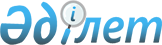 О бюджетах сельских округов Уйгурского района на 2021-2023 годыРешение Уйгурского районного маслихата Алматинской области от 12 января 2021 года № 6-75-445. Зарегистрировано Департаментом юстиции Алматинской области 21 января 2021 года № 5883.
      Сноска. Вводится в действие с 01.01.2021 в соответствии с пунктом 16 настоящего решения.
      В соответствии с пунктом 2 статьи 9-1 Бюджетного кодекса Республики Казахстан от 4 декабря 2008 года, подпунктом 1) пункта 1 статьи 6 Закона Республики Казахстан от 23 января 2001 года "О местном государственном управлении и самоуправлении в Республике Казахстан", Уйгурский районный маслихат РЕШИЛ:
      1. Утвердить бюджет Шонжынского сельского округа на 2021-2023 годы согласно приложениям 1, 2, 3 к настоящему решению соответственно, в том числе на 2021 год в следующих объемах:
      1) доходы 226 245 тысяч тенге, в том числе:
      налоговые поступления 84 759 тысяч тенге; 
      неналоговые поступления 0 тенге;
      поступления от продажи основного капитала 0 тенге;
      поступления трансфертов 141 486 тысяч тенге;
      2) затраты 227 220 тысяч тенге;
      3) чистое бюджетное кредитование 0 тенге, в том числе:
      бюджетные кредиты 0 тенге;
      погашение бюджетных кредитов 0 тенге;
      4) сальдо по операциям с финансовыми активами 0 тенге, в том числе:
      приобретение финансовых активов 0 тенге;
      поступления от продажи финансовых активов государства 0 тенге;
      5) дефицит (профицит) бюджета (-) 975 тысяч тенге;
      6) финансирование дефицита (использование профицита) бюджета 975 тысяч тенге, в том числе:
      поступление займов 0 тенге;
      погашение займов 0 тенге;
      используемые остатки бюджетных средств 975 тысяч тенге.
      Сноска. Пункт 1 в редакции решения Уйгурского районного маслихата Алматинской области от 03.12.2021 № 7-16-76 (вводится в действие с 01.01.2021).


      2. Утвердить бюджет Сумбинского сельского округа на 2021-2023 годы согласно приложениям 4, 5, 6 к настоящему решению соответственно, в том числе на 2021 год в следующих объемах:
      1) доходы 45 818 тысяч тенге, в том числе:
      налоговые поступления 8 365 тысяч тенге;
      неналоговые поступления 0 тенге;
      поступления от продажи основного капитала 0 тенге;
      поступления трансфертов 37 453 тысячи тенге;
      2) затраты 46 440 тысяч тенге;
      3) чистое бюджетное кредитование 0 тенге, в том числе:
      бюджетные кредиты 0 тенге;
      погашение бюджетных кредитов 0 тенге;
      4) сальдо по операциям с финансовыми активами 0 тенге, в том числе:
      приобретение финансовых активов 0 тенге;
      поступления от продажи финансовых активов государства 0 тенге;
      5) дефицит (профицит) бюджета (-) 622 тысяч тенге;
      6) финансирование дефицита (использование профицита) бюджета 622 тысяч тенге, в том числе:
      поступление займов 0 тенге;
      погашение займов 0 тенге;
      используемые остатки бюджетных средств 622 тысяч тенге.
      Сноска. Пункт 2 в редакции решения Уйгурского районного маслихата Алматинской области от 03.12.2021 № 7-16-76 (вводится в действие с 01.01.2021).


      3. Утвердить бюджет Киргизсайского сельского округа на 2021-2023 годы согласно приложениям 7, 8, 9 к настоящему решению соответственно, в том числе на 2021 год в следующих объемах:
      1) доходы 37 114 тысяч тенге, в том числе:
      налоговые поступления 6 670 тысяч тенге;
      неналоговые поступления 0 тенге;
      поступления от продажи основного капитала 0 тенге;
      поступления трансфертов 30 444 тысяч тенге;
      2) затраты 38 120 тысячи тенге;
      3) чистое бюджетное кредитование 0 тенге, в том числе:
      бюджетные кредиты 0 тенге;
      погашение бюджетных кредитов 0 тенге;
      4) сальдо по операциям с финансовыми активами 0 тенге, в том числе:
      приобретение финансовых активов 0 тенге;
      поступления от продажи финансовых активов государства 0 тенге;
      5) дефицит (профицит) бюджета (-) 1 006 тысяч тенге;
      6) финансирование дефицита (использование профицита) бюджета 1 006 тысяч тенге, в том числе:
      поступление займов 0 тенге;
      погашение займов 0 тенге;
      используемые остатки бюджетных средств 1 006 тысяч тенге.
      Сноска. Пункт 3 в редакции решения Уйгурского районного маслихата Алматинской области от 03.12.2021 № 7-16-76 (вводится в действие с 01.01.2021).


      4. Утвердить бюджет Больше Аксуского сельского округа на 2021-2023 годы согласно приложениям 10, 11, 12 к настоящему решению соответственно, в том числе на 2021 год в следующих объемах:
      1) доходы 64 610 тысяч тенге, в том числе:
      налоговые поступления 17 670 тысяч тенге;
      неналоговые поступления 0 тенге;
      поступления от продажи основного капитала 0 тенге;
      поступления трансфертов 46 940 тысяч тенге; 
      2) затраты 64 835 тысяч тенге;
      3) чистое бюджетное кредитование 0 тенге, в том числе:
      бюджетные кредиты 0 тенге;
      погашение бюджетных кредитов 0 тенге;
      4) сальдо по операциям с финансовыми активами 0 тенге, в том числе:
      приобретение финансовых активов 0 тенге;
      поступления от продажи финансовых активов государства 0 тенге;
      5) дефицит (профицит) бюджета (-) 225 тысяч тенге;
      6) финансирование дефицита (использование профицита) бюджета 225 тысяч тенге, в том числе:
      поступление займов 0 тенге;
      погашение займов 0 тенге;
      используемые остатки бюджетных средств 225 тысяч тенге.
      Сноска. Пункт 4 в редакции решения Уйгурского районного маслихата Алматинской области от 03.12.2021 № 7-16-76 (вводится в действие с 01.01.2021).


      5. Утвердить бюджет Аватского сельского округа на 2021-2023 годы согласно приложениям 13, 14, 15 к настоящему решению соответственно, в том числе на 2021 год в следующих объемах:
      1) доходы 34 164 тысяч тенге, в том числе:
      налоговые поступления 5 818 тысяч тенге;
      неналоговые поступления 0 тенге;
      поступления от продажи основного капитала 0 тенге;
      поступления трансфертов 28 346 тысяча тенге;
      2) затраты 36 014 тысяч тенге;
      3) чистое бюджетное кредитование 0 тенге, в том числе:
      бюджетные кредиты 0 тенге;
      погашение бюджетных кредитов 0 тенге;
      4) сальдо по операциям с финансовыми активами 0 тенге, в том числе:
      приобретение финансовых активов 0 тенге;
      поступления от продажи финансовых активов государства 0 тенге;
      5) дефицит (профицит) бюджета (-) 1 850 тысяч тенге;
      6) финансирование дефицита (использование профицита) бюджета 1 850 тысяч тенге, в том числе:
      поступление займов 0 тенге;
      погашение займов 0 тенге;
      используемые остатки бюджетных средств 1 850 тысяч тенге.
      Сноска. Пункт 5 в редакции решения Уйгурского районного маслихата Алматинской области от 03.12.2021 № 7-16-76 (вводится в действие с 01.01.2021).


      6. Утвердить бюджет Тиирменского сельского округа на 2021-2023 годы согласно приложениям 16, 17, 18 к настоящему решению соответственно, в том числе на 2021 год в следующих объемах:
      1) доходы 43 763 тысячи тенге, в том числе:
      налоговые поступления 8 455 тысяч тенге;
      неналоговые поступления 0 тенге;
      поступления от продажи основного капитала 0 тенге;
      поступления трансфертов 35 308 тысяч тенге;
      2) затраты 44 508 тысяч тенге;
      3) чистое бюджетное кредитование 0 тенге, в том числе:
      бюджетные кредиты 0 тенге;
      погашение бюджетных кредитов 0 тенге;
      4) сальдо по операциям с финансовыми активами 0 тенге, в том числе:
      приобретение финансовых активов 0 тенге;
      поступления от продажи финансовых активов государства 0 тенге;
      5) дефицит (профицит) бюджета (-) 745 тысяч тенге;
      6) финансирование дефицита (использование профицита) бюджета 745 тысяч тенге, в том числе:
      поступление займов 0 тенге;
      погашение займов 0 тенге;
      используемые остатки бюджетных средств 745 тысяч тенге.
      Сноска. Пункт 6 в редакции решения Уйгурского районного маслихата Алматинской области от 03.12.2021 № 7-16-76  (вводится в действие с 01.01.2021).


      7. Утвердить бюджет Актамского сельского округа на 2021-2023 годы согласно приложениям 19, 20, 21 к настоящему решению соответственно, в том числе на 2021 год в следующих объемах:
      1) доходы 43 562 тысяч тенге, в том числе:
      налоговые поступления 5 375 тысяч тенге;
      неналоговые поступления 0 тенге;
      поступления от продажи основного капитала 0 тенге;
      поступления трансфертов 38 187 тысяч тенге;
      2) затраты 43 626 тысяч тенге;
      3) чистое бюджетное кредитование 0 тенге, в том числе:
      бюджетные кредиты 0 тенге;
      погашение бюджетных кредитов 0 тенге;
      4) сальдо по операциям с финансовыми активами 0 тенге, в том числе:
      приобретение финансовых активов 0 тенге;
      поступления от продажи финансовых активов государства 0 тенге;
      5) дефицит (профицит) бюджета (-) 64 тысяч тенге;
      6) финансирование дефицита (использование профицита) бюджета 64 тысяч тенге, в том числе:
      поступление займов 0 тенге;
      погашение займов 0 тенге;
      используемые остатки бюджетных средств 64 тысяч тенге.
      Сноска. Пункт 7 в редакции решения Уйгурского районного маслихата Алматинской области от 03.12.2021 № 7-16-76 (вводится в действие с 01.01.2021).


      8. Утвердить бюджет Дардамтинского сельского округа на 2021-2023 годы согласно приложениям 22, 23, 24 к настоящему решению соответственно, в том числе на 2021 год в следующих объемах:
      1) доходы 44 192 тысячи тенге, в том числе:
      налоговые поступления 13 450 тысяч тенге;
      неналоговые поступления 0 тенге;
      поступления от продажи основного капитала 0 тенге;
      поступления трансфертов 47 042 тысячи тенге;
      2) затраты 47 042 тысячи тенге;
      3) чистое бюджетное кредитование 0 тенге, в том числе:
      бюджетные кредиты 0 тенге;
      погашение бюджетных кредитов 0 тенге;
      4) сальдо по операциям с финансовыми активами 0 тенге, в том числе:
      приобретение финансовых активов 0 тенге;
      поступления от продажи финансовых активов государства 0 тенге;
      5) дефицит (профицит) бюджета (-) 2 850 тысяч тенге;
      6) финансирование дефицита (использование профицита) бюджета 2 850 тысяч тенге, в том числе:
      поступление займов 0 тенге;
      погашение займов 0 тенге;
      используемые остатки бюджетных средств 2 850 тысяч тенге.
      Сноска. Пункт 8 в редакции решения Уйгурского районного маслихата Алматинской области от 03.12.2021 № 7-16-76 (вводится в действие с 01.01.2021).


      9. Утвердить бюджет Кетпенского сельского округа на 2021-2023 годы согласно приложениям 25, 26, 27 к настоящему решению соответственно, в том числе на 2021 год в следующих объемах:
      1) доходы 42 625 тысяч тенге, в том числе:
      налоговые поступления 7 725 тысяч тенге;
      неналоговые поступления 0 тенге;
      поступления от продажи основного капитала 0 тенге;
      поступления трансфертов 34 900 тысяч тенге;
      2) затраты 43 240 тысяч тенге;
      3) чистое бюджетное кредитование 0 тенге, в том числе:
      бюджетные кредиты 0 тенге;
      погашение бюджетных кредитов 0 тенге;
      4) сальдо по операциям с финансовыми активами 0 тенге, в том числе:
      приобретение финансовых активов 0 тенге;
      поступления от продажи финансовых активов государства 0 тенге;
      5) дефицит (профицит) бюджета (-) 615 тысяч тенге;
      6) финансирование дефицита (использование профицита) бюджета 615 тысяч тенге, в том числе:
      поступление займов 0 тенге;
      погашение займов 0 тенге;
      используемые остатки бюджетных средств 615 тысяч тенге.
      Сноска. Пункт 9 в редакции решения Уйгурского районного маслихата Алматинской области от 03.12.2021 № 7-16-76 (вводится в действие с 01.01.2021).


      10. Утвердить бюджет Мало-Диханского сельского округа на 2021-2023 годы согласно приложениям 28, 29, 30 к настоящему решению соответственно, в том числе на 2021 год в следующих объемах:
      1) доходы 41 266 тысяч тенге, в том числе:
      налоговые поступления 7 300 тысяч тенге;
      неналоговые поступления 0 тенге;
      поступления от продажи основного капитала 0 тенге;
      поступления трансфертов 33 966 тысяч тенге;
      2) затраты 41 357 тысяч тенге;
      3) чистое бюджетное кредитование 0 тенге, в том числе:
      бюджетные кредиты 0 тенге;
      погашение бюджетных кредитов 0 тенге;
      4) сальдо по операциям с финансовыми активами 0 тенге, в том числе:
      приобретение финансовых активов 0 тенге;
      поступления от продажи финансовых активов государства 0 тенге;
      5) дефицит (профицит) бюджета (-) 91 тысяча тенге;
      6) финансирование дефицита (использование профицита) бюджета 91 тысяча тенге, в том числе:
      поступление займов 0 тенге;
      погашение займов 0 тенге;
      используемые остатки бюджетных средств 91 тысяча тенге.
      Сноска. Пункт 10 в редакции решения Уйгурского районного маслихата Алматинской области от 03.12.2021 № 7-16-76 (вводится в действие с 01.01.2021).


      11. Утвердить бюджет Калжатского сельского округа на 2021-2023 годы согласно приложениям 31, 32, 33 к настоящему решению соответственно, в том числе на 2021 год в следующих объемах:
      1) доходы 35 567 тысяч тенге, в том числе:
      налоговые поступления 8 895 тысяч тенге;
      неналоговые поступления 0 тенге;
      поступления от продажи основного капитала 0 тенге;
      поступления трансфертов 26 672 тысячи тенге;
      2) затраты 36 321 тысяча тенге;
      3) чистое бюджетное кредитование 0 тенге, в том числе:
      бюджетные кредиты 0 тенге;
      погашение бюджетных кредитов 0 тенге;
      4) сальдо по операциям с финансовыми активами 0 тенге, в том числе:
      приобретение финансовых активов 0 тенге;
      поступления от продажи финансовых активов государства 0 тенге;
      5) дефицит (профицит) бюджета (-) 754 тысяч тенге;
      6) финансирование дефицита (использование профицита) бюджета 754 тысяч тенге, в том числе:
      поступление займов 0 тенге;
      погашение займов 0 тенге;
      используемые остатки бюджетных средств 754 тысяч тенге.
      Сноска. Пункт 11 в редакции решения Уйгурского районного маслихата Алматинской области от 03.12.2021 № 7-16-76 (вводится в действие с 01.01.2021).


      12. Утвердить бюджет Бахарского сельского округа на 2021-2023 годы согласно приложениям 34, 35, 36 к настоящему решению соответственно, в том числе на 2021 год в следующих объемах:
      1) доходы 34 162 тысячи тенге, в том числе:
      налоговые поступления 9 790 тысяч тенге;
      неналоговые поступления 0 тенге;
      поступления от продажи основного капитала 0 тенге;
      поступления трансфертов 24 372 тысячи тенге;
      2) затраты 34 304 тысяч тенге;
      3) чистое бюджетное кредитование 0 тенге, в том числе:
      бюджетные кредиты 0 тенге;
      погашение бюджетных кредитов 0 тенге;
      4) сальдо по операциям с финансовыми активами 0 тенге, в том числе:
      приобретение финансовых активов 0 тенге;
      поступления от продажи финансовых активов государства 0 тенге;
      5) дефицит (профицит) бюджета (-) 142 тысячи тенге;
      6) финансирование дефицита (использование профицита) бюджета 142 тысячи тенге, в том числе:
      поступление займов 0 тенге;
      погашение займов 0 тенге;
      используемые остатки бюджетных средств 142 тысячи тенге.
      Сноска. Пункт 12 в редакции решения Уйгурского районного маслихата Алматинской области от 03.12.2021 № 7-16-76  (вводится в действие с 01.01.2021).


      13. Утвердить бюджет Таскарасуского сельского округа на 2021-2023 годы согласно приложениям 37, 38, 39 к настоящему решению соответственно, в том числе на 2021 год в следующих объемах:
      1) доходы 36 561 тысяча тенге, в том числе:
      налоговые поступления 7 340 тысяч тенге;
      неналоговые поступления 0 тенге;
      поступления от продажи основного капитала 0 тенге;
      поступления трансфертов 29 221 тысяча тенге;
      2) затраты 37 670 тысяч тенге;
      3) чистое бюджетное кредитование 0 тенге, в том числе:
      бюджетные кредиты 0 тенге;
      погашение бюджетных кредитов 0 тенге;
      4) сальдо по операциям с финансовыми активами 0 тенге, в том числе:
      приобретение финансовых активов 0 тенге;
      поступления от продажи финансовых активов государства 0 тенге;
      5) дефицит (профицит) бюджета (-) 1 109 тысяч тенге;
      6) финансирование дефицита (использование профицита) бюджета 1 109 тысяч тенге, в том числе:
      поступление займов 0 тенге;
      погашение займов 0 тенге;
      используемые остатки бюджетных средств 1 109 тысяч тенге
      Сноска. Пункт 13 в редакции решения Уйгурского районного маслихата Алматинской области от 03.12.2021 № 7-16-76 (вводится в действие с 01.01.2021).


      14. Утвердить бюджет Шарынского сельского округа на 2021-2023 годы согласно приложениям 40, 41, 42 к настоящему решению соответственно, в том числе на 2021 год в следующих объемах:
      1) доходы 48 685 тысяч тенге, в том числе:
      налоговые поступления 14 850 тысяч тенге;
      неналоговые поступления 0 тенге;
      поступления от продажи основного капитала 0 тенге;
      поступления трансфертов 33 835 тысяч тенге;
      2) затраты 50 933 тысяч тенге;
      3) чистое бюджетное кредитование 0 тенге, в том числе:
      бюджетные кредиты 0 тенге;
      погашение бюджетных кредитов 0 тенге;
      4) сальдо по операциям с финансовыми активами 0 тенге, в том числе:
      приобретение финансовых активов 0 тенге;
      поступления от продажи финансовых активов государства 0 тенге;
      5) дефицит (профицит) бюджета (-) 2 248 тысяч тенге;
      6) финансирование дефицита (использование профицита) бюджета 2 248 тысяч тенге, в том числе:
      поступление займов 0 тенге;
      погашение займов 0 тенге;
      используемые остатки бюджетных средств 2 248 тысяч тенге.
      Сноска. Пункт 14 в редакции решения Уйгурского районного маслихата Алматинской области от 03.12.2021 № 7-16-76 (вводится в действие с 01.01.2021).15. Контроль за исполнением настоящего решения возложить на постоянную комиссию Уйгурского районного маслихата "По вопросам бюджета, экономического развития, промышленности, транспорта, строительства, связи, торговли, туризма и жилья".
      16. Настоящее решение вводится в действие с 1 января 2021 года. Бюджет Шонжынского сельского округа на 2021 год
      Сноска. Приложение 1 в редакции решения Уйгурского районного маслихата Алматинской области от 03.12.2021 № 7-16-76 (вводится в действие с 01.01.2021). Бюджет Шонжынского сельского округа на 2022 год Бюджет Шонжынского сельского округа на 2023 год Бюджет Сумбинского сельского округа на 2021 год
      Сноска. Приложение 4 в редакции решения Уйгурского районного маслихата Алматинской области от 03.12.2021 № 7-16-76 (вводится в действие с 01.01.2021). Бюджет Сумбинского сельского округа на 2022 год Бюджет Сумбинского сельского округа на 2023 год Бюджет Киргизсайского сельского округа на 2021 год
      Сноска. Приложение 7 в редакции решения Уйгурского районного маслихата Алматинской области от 03.12.2021 № 7-16-76 (вводится в действие с 01.01.2021). Бюджет Киргизсайского сельского округа на 2022 год Бюджет Киргизсайского сельского округа на 2023 год Бюджет Больше Аксуского сельского округа на 2021 год
      Сноска. Приложение 10 в редакции решения Уйгурского районного маслихата Алматинской области от 03.12.2021 № 7-16-76 (вводится в действие с 01.01.2021). Бюджет Больше Аксуского сельского округа на 2022 год Бюджет Больше Аксуского сельского округа на 2023 год Бюджет Аватского сельского округа на 2021 год
      Сноска. Приложение 13 в редакции решения Уйгурского районного маслихата Алматинской области от 03.12.2021 № 7-16-76 (вводится в действие с 01.01.2021). Бюджет Аватского сельского округа на 2022 год Бюджет Аватского сельского округа на 2023 год Бюджет Тиирменского сельского округа на 2021 год
      Сноска. Приложение 16 в редакции решения Уйгурского районного маслихата Алматинской области от 03.12.2021 № 7-16-76 (вводится в действие с 01.01.2021). Бюджет Тиирменского сельского округа на 2022 год Бюджет Тиирменского сельского округа на 2023 год Бюджет Актамского сельского округа на 2021 год
      Сноска. Приложение 19 в редакции решения Уйгурского районного маслихата Алматинской области от 03.12.2021 № 7-16-76 (вводится в действие с 01.01.2021). Бюджет Актамского сельского округа на 2022 год Бюджет Актамского сельского округа на 2023 год Бюджет Дардамтинского сельского округа на 2021 год
      Сноска. Приложение 22 в редакции решения Уйгурского районного маслихата Алматинской области от 03.12.2021 № 7-16-76 (вводится в действие с 01.01.2021). Бюджет Дардамтинского сельского округа на 2022 год Бюджет Дардамтинского сельского округа на 2023 год Бюджет Кетпенского сельского округа на 2021 год
      Сноска. Приложение 25 в редакции решения Уйгурского районного маслихата Алматинской области от 03.12.2021 № 7-16-76 (вводится в действие с 01.01.2021). Бюджет Кетпенского сельского округа на 2022 год Бюджет Кетпенского сельского округа на 2023 год Бюджет Мало-Диханского сельского округа на 2021 год
      Сноска. Приложение 28 в редакции решения Уйгурского районного маслихата Алматинской области от 03.12.2021 № 7-16-76 (вводится в действие с 01.01.2021). Бюджет Мало-Диханского сельского округа на 2022 год Бюджет Мало-Диханского сельского округа на 2023 год Бюджет Калжатского сельского округа на 2021 год
      Сноска. Приложение 31 в редакции решения Уйгурского районного маслихата Алматинской области от 03.12.2021 № 7-16-76 (вводится в действие с 01.01.2021). Бюджет Калжатского сельского округа на 2022 год Бюджет Калжатского сельского округа на 2023 год Бюджет Бахарского сельского округа на 2021 год
      Сноска. Приложение 34 в редакции решения Уйгурского районного маслихата Алматинской области от 03.12.2021 № 7-16-76 (вводится в действие с 01.01.2021). Бюджет Бахарского сельского округа на 2022 год Бюджет Бахарского сельского округа на 2023 год Бюджет Таскарасуского сельского округа на 2021 год
      Сноска. Приложение 37 в редакции решения Уйгурского районного маслихата Алматинской области от 03.12.2021 № 7-16-76 (вводится в действие с 01.01.2021). Бюджет Таскарасуского сельского округа на 2022 год Бюджет Таскарасуского сельского округа на 2023 год Бюджет Шарынского сельского округа на 2021 год
      Сноска. Приложение 40 в редакции решения Уйгурского районного маслихата Алматинской области от 03.12.2021 № 7-16-76 (вводится в действие с 01.01.2021). Бюджет Шарынского сельского округа на 2022 год Бюджет Шарынского сельского округа на 2023 год
					© 2012. РГП на ПХВ «Институт законодательства и правовой информации Республики Казахстан» Министерства юстиции Республики Казахстан
				
      Председатель сессии Уйгурского

      районного маслихата

А. Таипов

      Секретарь Уйгурского

      районного маслихата

Н. Есжан
Приложение 1 к решению Уйгурского районного маслихата от 12 января 2021 года № 6-75-445
Категория
Категория
Категория
Класс
Класс
Сумма
 Подкласс
 Подкласс
(тысяч тенге)
Наименование
1
2
3
4
5
I. Доходы
226 245
1
Налоговые поступления
84 759
01
Подоходный налог
14 525
2
Индивидуальный подоходный налог
14 525
04
Hалоги на собственность
69 828
1
Hалоги на имущество
1 790
3
Земельный налог
1 815
4
Hалог на транспортные средства
66 223
05
Внутренние налоги на товары, работы и услуги
406
4
Сборы за ведение предпринимательской и профессиональной деятельности
406
4
Поступления трансфертов 
141 486
02
Трансферты из вышестоящих органов государственного управления
141 486
3
Трансферты из районного (города областного значения) бюджета
141 486
Функциональная группа
Функциональная группа
Функциональная группа
Функциональная группа
Функциональная группа
Сумма
(тысяч тенге)
Функциональная подгруппа
Функциональная подгруппа
Функциональная подгруппа
Функциональная подгруппа
Сумма
(тысяч тенге)
Программа
Программа
Программа
Сумма
(тысяч тенге)
Подпрограмма 
Подпрограмма 
Сумма
(тысяч тенге)
Наименование 
Сумма
(тысяч тенге)
II. Затраты
227 220
01
Государственные услуги общего характера
79 533
1
Представительные, исполнительные и другие органы, выполняющие общие функции государственного управления
77 493
124
Аппарат акима города районного значения, села, поселка, сельского округа
77 493
001
Услуги по обеспечению деятельности акима города районного значения, села, поселка, сельского округа
76 903
022
Капитальные расходы государственного органа
590
2
Финансовая деятельность
2 040
124
Аппарат акима города районного значения, села, поселка, сельского округа
2 040
053
Управление коммунальным имуществом города районного значения, села, поселка, сельского округа
2 040
07
Жилищно-коммунальное хозяйство
118 983
3
Жилищное хозяйство
118 983
124
Аппарат акима города районного значения, села, поселка, сельского округа
118 983
008
Освещение улиц в населенных пунктах
36 899
009
Обеспечение санитарии населенных пунктов
5 060
010
Содержание мест захоронений и погребение безродных
0
011
Благоустройство и озеленение населенных пунктов
77 024
12
Транспорт и коммуникации 
1 450
1
Автомобильный транспорт 
1 450
124
Аппарат акима города районного значения, села, поселка, сельского округа
1 450
013
Обеспечение функционирования автомобильных дорог в городах районного значения, селах, поселках, сельских округах
1 450
13
Прочие
27 254
9
Прочие
27 254
124
Аппарат акима города районного значения, села, поселка, сельского округа
27 254
040
Реализация мероприятий для решения вопросов обустройства населенных пунктов в реализацию мер по содействию экономическому развитию регионов в рамках Государственной программы развития регионов до 2025 года
27 254
III.Чистое бюджетное кредитование
0
Бюджетные кредиты
0
Категория
Категория
Сумма (тысяч тенге)
Класс
Сумма (тысяч тенге)
Подкласс
Подкласс
Наименование
5
Погашение бюджетных кредитов
0
01
Погашение бюджетных кредитов
0
1
Погашение бюджетных кредитов, выданных из государственного бюджета
0
Функциональная группа
Функциональная группа
Функциональная группа
Функциональная группа
Функциональная группа
Сумма (тысяч тенге)
Функциональная подгруппа
Функциональная подгруппа
Функциональная подгруппа
Функциональная подгруппа
Сумма (тысяч тенге)
Администратор бюджетных программ
Администратор бюджетных программ
Администратор бюджетных программ
Сумма (тысяч тенге)
Программа
Программа
Сумма (тысяч тенге)
Наименование
Сумма (тысяч тенге)
IV.Сальдо по операциям с финансовыми активами
0
Категория
Категория
Сумма (тысяч тенге)
Класс
Класс
Сумма (тысяч тенге)
Подкласс
Сумма (тысяч тенге)
Наименование
Сумма (тысяч тенге)
V. Дефицит (профицит) бюджета
-975
VI. Финансирование дефицита (использование профицита) бюджета
975
7
Поступления займов
0
01
Внутренние государственные займы
0
2
Договоры займа
0
03
Займы, получаемые местным исполнительным органом района (города областного значения)
0
8
Используемые остатки бюджетных средств
975
01
Остатки бюджетных средств
975
1
Свободные остатки бюджетных средств
975
01
Свободные остатки бюджетных средств
975
Функциональная группа
Функциональная группа
Функциональная группа
Функциональная группа
Функциональная группа
Сумма (тысяч тенге)
Функциональная подгруппа
Функциональная подгруппа
Функциональная подгруппа
Функциональная подгруппа
Сумма (тысяч тенге)
Администратор бюджетных программ
Администратор бюджетных программ
Администратор бюджетных программ
Сумма (тысяч тенге)
Программа
Программа
Сумма (тысяч тенге)
Наименование
Сумма (тысяч тенге)
16
Погашение займов
0
1
Погашение займов
0
124
Аппарат акима города районного значения, села, поселка, сельского округа
0
056
Погашение долга аппарата акима города районного значения, села, поселка, сельского округа перед вышестоящим бюджетом
0Приложение 2 к решению Уйгурского районного маслихата от 12 января 2021 года № 6-75-445
Категория
Категория
Категория
Категория
Сумма
(тысяч тенге)
Класс
Класс
Класс
Сумма
(тысяч тенге)
 Подкласс
 Подкласс
Сумма
(тысяч тенге)
Наименование
Сумма
(тысяч тенге)
1
2
3
4
5
I. Доходы
196319
1
Налоговые поступления
80940
01
Подоходный налог
14600
2
Индивидуальный подоходный налог
14600
04
Hалоги на собственность
65940
1
Hалоги на имущество
1350
3
Земельный налог
2290
4
Hалог на транспортные средства
62300
05
Внутренние налоги на товары, работы и услуги
400
4
Сборы за ведение предпринимательской и профессиональной деятельности
400
4
Поступления трансфертов 
115379
02
Трансферты из вышестоящих органов государственного управления
115379
3
Трансферты из районного (города областного значения) бюджета
115379
Функциональная группа
Функциональная группа
Функциональная группа
Функциональная группа
Функциональная группа
Сумма
(тысяч тенге)
Функциональная подгруппа
Функциональная подгруппа
Функциональная подгруппа
Функциональная подгруппа
Сумма
(тысяч тенге)
Программа
Программа
Программа
Программа
Сумма
(тысяч тенге)
Подпрограмма
Подпрограмма
Подпрограмма
Подпрограмма
Сумма
(тысяч тенге)
Наименование
Наименование
Наименование
Наименование
Сумма
(тысяч тенге)
II. Затраты
196319
01
Государственные услуги общего характера
59345
1
Представительные, исполнительные и другие органы, выполняющие общие функции государственного управления
59345
124
Аппарат акима города районного значения, села, поселка, сельского округа
59345
001
Услуги по обеспечению деятельности акима города районного значения, села, поселка, сельского округа
59345
07
Жилищно-коммунальное хозяйство
85750
3
Жилищное хозяйство
85750
124
Аппарат акима города районного значения, села, поселка, сельского округа
85750
008
Освещение улиц в населенных пунктах
32100
009
Обеспечение санитарии населенных пунктов
12350
010
Содержание мест захоронений и погребение безродных
2400
011
Благоустройство и озеленение населенных пунктов
38900
13
Прочие
51224
9
Прочие
51224
124
Аппарат акима города районного значения, села, поселка, сельского округа
51224
040
Реализация мероприятий для решения вопросов обустройства населенных пунктов в реализацию мер по содействию экономическому развитию регионов в рамках Государственной программы развития регионов до 2025 года
51224
III.Чистое бюджетное кредитование
0
Бюджетные кредиты
0
Категория
Категория
Категория
Категория
Сумма (тысяч тенге)
Класс
Класс
Класс
Сумма (тысяч тенге)
Подкласс
Подкласс
Сумма (тысяч тенге)
Наименование
Сумма (тысяч тенге)
5
Погашение бюджетных кредитов
0
01
Погашение бюджетных кредитов
0
1
Погашение бюджетных кредитов, выданных из государственного бюджета
0
Функциональная группа
Функциональная группа
Функциональная группа
Функциональная группа
Функциональная группа
Сумма (тысяч тенге)
Функциональная подгруппа
Функциональная подгруппа
Функциональная подгруппа
Функциональная подгруппа
Сумма (тысяч тенге)
Администратор бюджетных программ
Администратор бюджетных программ
Администратор бюджетных программ
Сумма (тысяч тенге)
Программа
Программа
Сумма (тысяч тенге)
Наименование
Сумма (тысяч тенге)
IV.Сальдо по операциям с финансовыми активами
0
Категория
Категория
Категория
Категория
Сумма (тысяч тенге)
Класс
Класс
Класс
Сумма (тысяч тенге)
Подкласс
Подкласс
Сумма (тысяч тенге)
Наименование
Сумма (тысяч тенге)
V. Дефицит (профицит) бюджета
0
VI. Финансирование дефицита (использование профицита) бюджета
0
7
Поступления займов
0
01
Внутренние государственные займы
0
2
Договоры займа
0
03
Займы, получаемые местным исполнительным органом района (города областного значения)
0
8
Используемые остатки бюджетных средств
0
01
Остатки бюджетных средств
0
1
Свободные остатки бюджетных средств
0
01
Свободные остатки бюджетных средств
0
Функциональная группа
Функциональная группа
Функциональная группа
Функциональная группа
Функциональная группа
Сумма (тысяч тенге)
Функциональная подгруппа
Функциональная подгруппа
Функциональная подгруппа
Функциональная подгруппа
Сумма (тысяч тенге)
Администратор бюджетных программ
Администратор бюджетных программ
Администратор бюджетных программ
Сумма (тысяч тенге)
Программа
Программа
Сумма (тысяч тенге)
Наименование
Сумма (тысяч тенге)
16
Погашение займов
0
1
Погашение займов
0
124
Аппарат акима города районного значения, села, поселка, сельского округа
0
056
Погашение долга аппарата акима города районного значения, села, поселка, сельского округа перед вышестоящим бюджетом
0Приложение 3 к решению Уйгурского районного маслихата от 12 января 2021 года № 6-75-445
Категория
Категория
Категория
Категория
Сумма
(тысяч тенге)
Класс
Класс
Класс
Сумма
(тысяч тенге)
 Подкласс
 Подкласс
Сумма
(тысяч тенге)
Наименование
Сумма
(тысяч тенге)
1
2
3
4
5
I. Доходы
199361
1
Налоговые поступления
81000
01
Подоходный налог
14600
2
Индивидуальный подоходный налог
14600
04
Hалоги на собственность
66000
1
Hалоги на имущество
1400
3
Земельный налог
2300
4
Hалог на транспортные средства
62300
05
Внутренние налоги на товары, работы и услуги
400
4
Сборы за ведение предпринимательской и профессиональной деятельности
400
4
Поступления трансфертов 
118361
02
Трансферты из вышестоящих органов государственного управления
118361
3
Трансферты из районного (города областного значения) бюджета
118361
Функциональная группа
Функциональная группа
Функциональная группа
Функциональная группа
Функциональная группа
Сумма
(тысяч тенге)
Функциональная подгруппа
Функциональная подгруппа
Функциональная подгруппа
Функциональная подгруппа
Сумма
(тысяч тенге)
Программа
Программа
Программа
Программа
Сумма
(тысяч тенге)
Подпрограмма
Подпрограмма
Подпрограмма
Подпрограмма
Сумма
(тысяч тенге)
Наименование
Наименование
Наименование
Наименование
Сумма
(тысяч тенге)
II. Затраты
199361
01
Государственные услуги общего характера
61787
1
Представительные, исполнительные и другие органы, выполняющие общие функции государственного управления
61787
124
Аппарат акима города районного значения, села, поселка, сельского округа
61787
001
Услуги по обеспечению деятельности акима города районного значения, села, поселка, сельского округа
61787
07
Жилищно-коммунальное хозяйство
86350
3
Жилищное хозяйство
86350
124
Аппарат акима города районного значения, села, поселка, сельского округа
86350
008
Освещение улиц в населенных пунктах
32300
009
Обеспечение санитарии населенных пунктов
12450
010
Содержание мест захоронений и погребение безродных
2500
011
Благоустройство и озеленение населенных пунктов
39100
13
Прочие
51224
9
Прочие
51224
124
Аппарат акима города районного значения, села, поселка, сельского округа
51224
040
Реализация мероприятий для решения вопросов обустройства населенных пунктов в реализацию мер по содействию экономическому развитию регионов в рамках Государственной программы развития регионов до 2025 года
51224
III.Чистое бюджетное кредитование
0
Бюджетные кредиты
0
Категория
Категория
Категория
Категория
Сумма (тысяч тенге)
Класс
Класс
Класс
Сумма (тысяч тенге)
Подкласс
Подкласс
Сумма (тысяч тенге)
Наименование
Сумма (тысяч тенге)
5
Погашение бюджетных кредитов
0
01
Погашение бюджетных кредитов
0
1
Погашение бюджетных кредитов, выданных из государственного бюджета
0
Функциональная группа
Функциональная группа
Функциональная группа
Функциональная группа
Функциональная группа
Сумма (тысяч тенге)
Функциональная подгруппа
Функциональная подгруппа
Функциональная подгруппа
Функциональная подгруппа
Сумма (тысяч тенге)
Администратор бюджетных программ
Администратор бюджетных программ
Администратор бюджетных программ
Сумма (тысяч тенге)
Программа
Программа
Сумма (тысяч тенге)
Наименование
Сумма (тысяч тенге)
IV.Сальдо по операциям с финансовыми активами
0
Категория
Категория
Категория
Категория
Сумма (тысяч тенге)
Класс
Класс
Класс
Сумма (тысяч тенге)
Подкласс
Подкласс
Сумма (тысяч тенге)
Наименование
Сумма (тысяч тенге)
V. Дефицит (профицит) бюджета
0
VI. Финансирование дефицита (использование профицита) бюджета
0
7
Поступления займов
0
01
Внутренние государственные займы
0
2
Договоры займа
0
03
Займы, получаемые местным исполнительным органом района (города областного значения)
0
8
Используемые остатки бюджетных средств
0
01
Остатки бюджетных средств
0
1
Свободные остатки бюджетных средств
0
01
Свободные остатки бюджетных средств
0
Функциональная группа
Функциональная группа
Функциональная группа
Функциональная группа
Функциональная группа
Сумма (тысяч тенге)
Функциональная подгруппа
Функциональная подгруппа
Функциональная подгруппа
Функциональная подгруппа
Сумма (тысяч тенге)
Администратор бюджетных программ
Администратор бюджетных программ
Администратор бюджетных программ
Сумма (тысяч тенге)
Программа
Программа
Сумма (тысяч тенге)
Наименование
Сумма (тысяч тенге)
16
Погашение займов
0
1
Погашение займов
0
124
Аппарат акима города районного значения, села, поселка, сельского округа
0
056
Погашение долга аппарата акима города районного значения, села, поселка, сельского округа перед вышестоящим бюджетом
0Приложение 4 к решению Уйгурского районного маслихата от 12 января 2021 года № 6-75-445
Категория
Класс
Сумма
Подкласс
(тысяч тенге)
Наименование
1
2
3
4
5
I. Доходы
45 818
1
Налоговые поступления
8 365
01
Подоходный налог
160
2
Индивидуальный подоходный налог
160
04
Hалоги на собственность
8 205
1
Hалоги на имущество
871
3
Земельный налог
34
4
Hалог на транспортные средства
7 300
4
Поступления трансфертов 
37 453
02
Трансферты из вышестоящих органов государственного управления
37 453
3
Трансферты из районного (города областного значения) бюджета
37 453
Функциональная группа
Функциональная группа
Функциональная группа
Функциональная группа
Функциональная группа
Сумма
(тысяч тенге)
Функциональная подгруппа
Функциональная подгруппа
Функциональная подгруппа
Функциональная подгруппа
Сумма
(тысяч тенге)
Программа
Программа
Программа
Сумма
(тысяч тенге)
Подпрограмма 
Подпрограмма 
Сумма
(тысяч тенге)
Наименование 
Сумма
(тысяч тенге)
II. Затраты
46 440
01
Государственные услуги общего характера
31 596
1
Представительные, исполнительные и другие органы, выполняющие общие функции государственного управления
31 596
124
Аппарат акима города районного значения, села, поселка, сельского округа
31 596
001
Услуги по обеспечению деятельности акима города районного значения, села, поселка, сельского округа
31 036
022
Капитальные расходы государственного органа
560
07
Жилищно-коммунальное хозяйство
14 844
3
Жилищное хозяйство
14 844
124
Аппарат акима города районного значения, села, поселка, сельского округа
14 844
008
Освещение улиц в населенных пунктах
2 520
009
Обеспечение санитарии населенных пунктов
1 090
011
Благоустройство и озеленение населенных пунктов
11 234
III.Чистое бюджетное кредитование
0
Бюджетные кредиты
0
Категория
Категория
Сумма (тысяч тенге)
Класс
Сумма (тысяч тенге)
Подкласс
Подкласс
Наименование
5
Погашение бюджетных кредитов
0
01
Погашение бюджетных кредитов
0
1
Погашение бюджетных кредитов, выданных из государственного бюджета
0
Функциональная группа
Функциональная группа
Функциональная группа
Функциональная группа
Функциональная группа
Сумма (тысяч тенге)
Функциональная подгруппа
Функциональная подгруппа
Функциональная подгруппа
Функциональная подгруппа
Сумма (тысяч тенге)
Администратор бюджетных программ
Администратор бюджетных программ
Администратор бюджетных программ
Сумма (тысяч тенге)
Программа
Программа
Сумма (тысяч тенге)
Наименование
Сумма (тысяч тенге)
IV.Сальдо по операциям с финансовыми активами
0
Категория
Категория
Сумма (тысяч тенге)
Класс
Класс
Сумма (тысяч тенге)
Подкласс
Сумма (тысяч тенге)
Наименование
Сумма (тысяч тенге)
V. Дефицит (профицит) бюджета
-622
VI. Финансирование дефицита (использование профицита) бюджета
622
7
Поступления займов
0
01
Внутренние государственные займы
0
2
Договоры займа
0
03
Займы, получаемые местным исполнительным органом района (города областного значения)
0
8
Используемые остатки бюджетных средств
622
01
Остатки бюджетных средств
622
1
Свободные остатки бюджетных средств
622
01
Свободные остатки бюджетных средств
622
Функциональная группа
Функциональная группа
Функциональная группа
Функциональная группа
Функциональная группа
Сумма (тысяч тенге)
Функциональная подгруппа
Функциональная подгруппа
Функциональная подгруппа
Функциональная подгруппа
Сумма (тысяч тенге)
Администратор бюджетных программ
Администратор бюджетных программ
Администратор бюджетных программ
Сумма (тысяч тенге)
Программа
Программа
Сумма (тысяч тенге)
Наименование
Сумма (тысяч тенге)
16
Погашение займов
0
1
Погашение займов
0
124
Аппарат акима города районного значения, села, поселка, сельского округа
0
056
Погашение долга аппарата акима города районного значения, села, поселка, сельского округа перед вышестоящим бюджетом
0Приложение 5 к решению Уйгурского районного маслихата от 12 января 2021 года № 6-75-445
Категория
Категория
Категория
Категория
Сумма
(тысяч тенге)
Класс
Класс
Класс
Сумма
(тысяч тенге)
Подкласс
Подкласс
Сумма
(тысяч тенге)
Наименование
Сумма
(тысяч тенге)
1
2
3
4
5
I. Доходы
34290
1
Налоговые поступления
8485
01
Подоходный налог
165
2
Индивидуальный подоходный налог
165
04
Hалоги на собственность
8320
1
Hалоги на имущество
200
3
Земельный налог
720
4
Hалог на транспортные средства
7400
4
Поступления трансфертов 
25805
02
Трансферты из вышестоящих органов государственного управления
25805
3
Трансферты из районного (города областного значения) бюджета
25805
Функциональная группа
Функциональная группа
Функциональная группа
Функциональная группа
Функциональная группа
Сумма
(тысяч тенге)
Функциональная подгруппа
Функциональная подгруппа
Функциональная подгруппа
Функциональная подгруппа
Сумма
(тысяч тенге)
Программа
Программа
Программа
Программа
Сумма
(тысяч тенге)
Подпрограмма
Подпрограмма
Подпрограмма
Подпрограмма
Сумма
(тысяч тенге)
Наименование
Наименование
Наименование
Наименование
Сумма
(тысяч тенге)
II. Затраты
34290
01
Государственные услуги общего характера
24140
1
Представительные, исполнительные и другие органы, выполняющие общие функции государственного управления
24140
124
Аппарат акима города районного значения, села, поселка, сельского округа
24140
001
Услуги по обеспечению деятельности акима города районного значения, села, поселка, сельского округа
24140
07
Жилищно-коммунальное хозяйство
10150
3
Жилищное хозяйство
10150
124
Аппарат акима города районного значения, села, поселка, сельского округа
10150
008
Освещение улиц в населенных пунктах
2750
009
Обеспечение санитарии населенных пунктов
1200
011
Благоустройство и озеленение населенных пунктов
6200
III.Чистое бюджетное кредитование
0
Бюджетные кредиты
0
Категория
Категория
Категория
Категория
Сумма (тысяч тенге)
Класс
Класс
Класс
Сумма (тысяч тенге)
Подкласс
Подкласс
Сумма (тысяч тенге)
Наименование
Сумма (тысяч тенге)
5
Погашение бюджетных кредитов
0
01
Погашение бюджетных кредитов
0
1
Погашение бюджетных кредитов, выданных из государственного бюджета
0
Функциональная группа
Функциональная группа
Функциональная группа
Функциональная группа
Функциональная группа
Сумма (тысяч тенге)
Функциональная подгруппа
Функциональная подгруппа
Функциональная подгруппа
Функциональная подгруппа
Сумма (тысяч тенге)
Администратор бюджетных программ
Администратор бюджетных программ
Администратор бюджетных программ
Сумма (тысяч тенге)
Программа
Программа
Сумма (тысяч тенге)
Наименование
Сумма (тысяч тенге)
IV.Сальдо по операциям с финансовыми активами
0
Категория
Категория
Категория
Категория
Сумма (тысяч тенге)
Класс
Класс
Класс
Сумма (тысяч тенге)
Подкласс
Подкласс
Сумма (тысяч тенге)
Наименование
Сумма (тысяч тенге)
V. Дефицит (профицит) бюджета
0
VI. Финансирование дефицита (использование профицита) бюджета
0
7
Поступления займов
0
01
Внутренние государственные займы
0
2
Договоры займа
0
03
Займы, получаемые местным исполнительным органом района (города областного значения)
0
8
Используемые остатки бюджетных средств
0
01
Остатки бюджетных средств
0
1
Свободные остатки бюджетных средств
0
01
Свободные остатки бюджетных средств
0
Функциональная группа
Функциональная группа
Функциональная группа
Функциональная группа
Функциональная группа
Сумма (тысяч тенге)
Функциональная подгруппа
Функциональная подгруппа
Функциональная подгруппа
Функциональная подгруппа
Сумма (тысяч тенге)
Администратор бюджетных программ
Администратор бюджетных программ
Администратор бюджетных программ
Сумма (тысяч тенге)
Программа
Программа
Сумма (тысяч тенге)
Наименование
Сумма (тысяч тенге)
16
Погашение займов
0
1
Погашение займов
0
124
Аппарат акима города районного значения, села, поселка, сельского округа
0
056
Погашение долга аппарата акима города районного значения, села, поселка, сельского округа перед вышестоящим бюджетом
0Приложение 6 к решению Уйгурского районного маслихата от 12 января 2021 года № 6-75-445
Категория
Категория
Категория
Категория
Сумма
(тысяч тенге)
Класс
Класс
Класс
Сумма
(тысяч тенге)
Подкласс
Подкласс
Сумма
(тысяч тенге)
Наименование
Сумма
(тысяч тенге)
1
2
3
4
5
I. Доходы
35551
1
Налоговые поступления
8610
01
Подоходный налог
170
2
Индивидуальный подоходный налог
170
04
Hалоги на собственность
8440
1
Hалоги на имущество
210
3
Земельный налог
730
4
Hалог на транспортные средства
7500
4
Поступления трансфертов 
26941
02
Трансферты из вышестоящих органов государственного управления
26941
3
Трансферты из районного (города областного значения) бюджета
26941
Функциональная группа
Функциональная группа
Функциональная группа
Функциональная группа
Функциональная группа
Сумма
(тысяч тенге)
Функциональная подгруппа
Функциональная подгруппа
Функциональная подгруппа
Функциональная подгруппа
Сумма
(тысяч тенге)
Программа
Программа
Программа
Программа
Сумма
(тысяч тенге)
Подпрограмма
Подпрограмма
Подпрограмма
Подпрограмма
Сумма
(тысяч тенге)
Наименование
Наименование
Наименование
Наименование
Сумма
(тысяч тенге)
II. Затраты
35551
01
Государственные услуги общего характера
25200
1
Представительные, исполнительные и другие органы, выполняющие общие функции государственного управления
25200
124
Аппарат акима города районного значения, села, поселка, сельского округа
25200
001
Услуги по обеспечению деятельности акима города районного значения, села, поселка, сельского округа
25200
07
Жилищно-коммунальное хозяйство
10351
3
Жилищное хозяйство
10351
124
Аппарат акима города районного значения, села, поселка, сельского округа
10351
008
Освещение улиц в населенных пунктах
2850
009
Обеспечение санитарии населенных пунктов
1201
011
Благоустройство и озеленение населенных пунктов
6300
III.Чистое бюджетное кредитование
0
Бюджетные кредиты
0
Категория
Категория
Категория
Категория
Сумма (тысяч тенге)
Класс
Класс
Класс
Сумма (тысяч тенге)
Подкласс
Подкласс
Сумма (тысяч тенге)
Наименование
Сумма (тысяч тенге)
5
Погашение бюджетных кредитов
0
01
Погашение бюджетных кредитов
0
1
Погашение бюджетных кредитов, выданных из государственного бюджета
0
Функциональная группа
Функциональная группа
Функциональная группа
Функциональная группа
Функциональная группа
Сумма (тысяч тенге)
Функциональная подгруппа
Функциональная подгруппа
Функциональная подгруппа
Функциональная подгруппа
Сумма (тысяч тенге)
Администратор бюджетных программ
Администратор бюджетных программ
Администратор бюджетных программ
Сумма (тысяч тенге)
Программа
Программа
Сумма (тысяч тенге)
Наименование
Сумма (тысяч тенге)
IV.Сальдо по операциям с финансовыми активами
0
Категория
Категория
Категория
Категория
Сумма (тысяч тенге)
Класс
Класс
Класс
Сумма (тысяч тенге)
Подкласс
Подкласс
Сумма (тысяч тенге)
Наименование
Сумма (тысяч тенге)
V. Дефицит (профицит) бюджета
0
VI. Финансирование дефицита (использование профицита) бюджета
0
7
Поступления займов
0
01
Внутренние государственные займы
0
2
Договоры займа
0
03
Займы, получаемые местным исполнительным органом района (города областного значения)
0
8
Используемые остатки бюджетных средств
0
01
Остатки бюджетных средств
0
1
Свободные остатки бюджетных средств
0
01
Свободные остатки бюджетных средств
0
Функциональная группа
Функциональная группа
Функциональная группа
Функциональная группа
Функциональная группа
Сумма (тысяч тенге)
Функциональная подгруппа
Функциональная подгруппа
Функциональная подгруппа
Функциональная подгруппа
Сумма (тысяч тенге)
Администратор бюджетных программ
Администратор бюджетных программ
Администратор бюджетных программ
Сумма (тысяч тенге)
Программа
Программа
Сумма (тысяч тенге)
Наименование
Сумма (тысяч тенге)
16
Погашение займов
0
1
Погашение займов
0
124
Аппарат акима города районного значения, села, поселка, сельского округа
0
056
Погашение долга аппарата акима города районного значения, села, поселка, сельского округа перед вышестоящим бюджетом
0Приложение 7 к решению Уйгурского районного маслихата от 12 января 2021 года № 6-75-445
Категория
Класс
Сумма
Подкласс
(тысяч тенге)
Наименование
1
2
3
4
5
I. Доходы
37 114
1
Налоговые поступления
6 670
01
Подоходный налог
115
2
Индивидуальный подоходный налог
115
04
Hалоги на собственность
6 555
1
Hалоги на имущество
293
3
Земельный налог
162
4
Hалог на транспортные средства
6 100
4
Поступления трансфертов 
30 444
02
Трансферты из вышестоящих органов государственного управления
30 444
3
Трансферты из районного (города областного значения) бюджета
30 444
Функциональная группа
Функциональная группа
Функциональная группа
Функциональная группа
Функциональная группа
Сумма
(тысяч тенге)
Функциональная подгруппа
Функциональная подгруппа
Функциональная подгруппа
Функциональная подгруппа
Сумма
(тысяч тенге)
Программа
Программа
Программа
Сумма
(тысяч тенге)
Подпрограмма
Подпрограмма
Сумма
(тысяч тенге)
Наименование 
Сумма
(тысяч тенге)
II. Затраты
38 120
01
Государственные услуги общего характера
26 467
1
Представительные, исполнительные и другие органы, выполняющие общие функции государственного управления
26 467
124
Аппарат акима города районного значения, села, поселка, сельского округа
26 467
001
Услуги по обеспечению деятельности акима города районного значения, села, поселка, сельского округа
25 897
022
Капитальные расходы государственного органа
570
07
Жилищно-коммунальное хозяйство
8 344
3
Жилищное хозяйство
8 344
124
Аппарат акима города районного значения, села, поселка, сельского округа
8 344
008
Освещение улиц в населенных пунктах
1 571
009
Обеспечение санитарии населенных пунктов
655
011
Благоустройство и озеленение населенных пунктов
6 118
13
Прочие
3 309
9
Прочие
3 309
124
Аппарат акима города районного значения, села, поселка, сельского округа
3 309
040
Реализация мероприятий для решения вопросов обустройства населенных пунктов в реализацию мер по содействию экономическому развитию регионов в рамках Государственной программы развития регионов до 2025 года
3 309
III.Чистое бюджетное кредитование
0
Бюджетные кредиты
0
Категория
Категория
Сумма (тысяч тенге)
Класс
Сумма (тысяч тенге)
Подкласс
Подкласс
Наименование
5
Погашение бюджетных кредитов
0
01
Погашение бюджетных кредитов
0
1
Погашение бюджетных кредитов, выданных из государственного бюджета
0
Функциональная группа
Функциональная группа
Функциональная группа
Функциональная группа
Функциональная группа
Сумма (тысяч тенге)
Функциональная подгруппа
Функциональная подгруппа
Функциональная подгруппа
Функциональная подгруппа
Сумма (тысяч тенге)
Администратор бюджетных программ
Администратор бюджетных программ
Администратор бюджетных программ
Сумма (тысяч тенге)
Программа
Программа
Сумма (тысяч тенге)
Наименование
Сумма (тысяч тенге)
IV.Сальдо по операциям с финансовыми активами
0
Категория
Категория
Сумма (тысяч тенге)
Класс
Класс
Сумма (тысяч тенге)
Подкласс
Сумма (тысяч тенге)
Наименование
Сумма (тысяч тенге)
V. Дефицит (профицит) бюджета
-1006
VI. Финансирование дефицита (использование профицита) бюджета
1006
7
Поступления займов
0
01
Внутренние государственные займы
0
2
Договоры займа
0
03
Займы, получаемые местным исполнительным органом района (города областного значения)
0
8
Используемые остатки бюджетных средств
1006
01
Остатки бюджетных средств
1006
1
Свободные остатки бюджетных средств
1006
01
Свободные остатки бюджетных средств
1006
Функциональная группа
Функциональная группа
Функциональная группа
Функциональная группа
Функциональная группа
Сумма (тысяч тенге)
Функциональная подгруппа
Функциональная подгруппа
Функциональная подгруппа
Функциональная подгруппа
Сумма (тысяч тенге)
Администратор бюджетных программ
Администратор бюджетных программ
Администратор бюджетных программ
Сумма (тысяч тенге)
Программа
Программа
Сумма (тысяч тенге)
Наименование
Сумма (тысяч тенге)
16
Погашение займов
0
1
Погашение займов
0
124
Аппарат акима города районного значения, села, поселка, сельского округа
0
056
Погашение долга аппарата акима города районного значения, села, поселка, сельского округа перед вышестоящим бюджетом
0Приложение 8 к решению Уйгурского районного маслихата от 12 января 2021 года № 6-75-445
Категория
Категория
Категория
Категория
Сумма
(тысяч тенге)
Класс
Класс
Класс
Сумма
(тысяч тенге)
Подкласс
Подкласс
Сумма
(тысяч тенге)
Наименование
Сумма
(тысяч тенге)
1
2
3
4
5
I. Доходы
25780
1
Налоговые поступления
6990
01
Подоходный налог
120
2
Индивидуальный подоходный налог
120
04
Hалоги на собственность
6870
1
Hалоги на имущество
120
3
Земельный налог
350
4
Hалог на транспортные средства
6400
4
Поступления трансфертов 
18790
02
Трансферты из вышестоящих органов государственного управления
18790
3
Трансферты из районного (города областного значения) бюджета
18790
Функциональная группа
Функциональная группа
Функциональная группа
Функциональная группа
Функциональная группа
Сумма
(тысяч тенге)
Функциональная подгруппа
Функциональная подгруппа
Функциональная подгруппа
Функциональная подгруппа
Сумма
(тысяч тенге)
Программа
Программа
Программа
Программа
Сумма
(тысяч тенге)
Подпрограмма
Подпрограмма
Подпрограмма
Подпрограмма
Сумма
(тысяч тенге)
Наименование
Наименование
Наименование
Наименование
Сумма
(тысяч тенге)
II. Затраты
25780
01
Государственные услуги общего характера
19690
1
Представительные, исполнительные и другие органы, выполняющие общие функции государственного управления
19690
124
Аппарат акима города районного значения, села, поселка, сельского округа
19690
001
Услуги по обеспечению деятельности акима города районного значения, села, поселка, сельского округа
19690
07
Жилищно-коммунальное хозяйство
6090
3
Жилищное хозяйство
6090
124
Аппарат акима города районного значения, села, поселка, сельского округа
6090
008
Освещение улиц в населенных пунктах
1640
009
Обеспечение санитарии населенных пунктов
750
011
Благоустройство и озеленение населенных пунктов
3700
III.Чистое бюджетное кредитование
0
Бюджетные кредиты
0
Категория
Категория
Категория
Категория
Сумма (тысяч тенге)
Класс
Класс
Класс
Сумма (тысяч тенге)
Подкласс
Подкласс
Сумма (тысяч тенге)
Наименование
Сумма (тысяч тенге)
5
Погашение бюджетных кредитов
0
01
Погашение бюджетных кредитов
0
1
Погашение бюджетных кредитов, выданных из государственного бюджета
0
Функциональная группа
Функциональная группа
Функциональная группа
Функциональная группа
Функциональная группа
Сумма (тысяч тенге)
Функциональная подгруппа
Функциональная подгруппа
Функциональная подгруппа
Функциональная подгруппа
Сумма (тысяч тенге)
Администратор бюджетных программ
Администратор бюджетных программ
Администратор бюджетных программ
Сумма (тысяч тенге)
Программа
Программа
Сумма (тысяч тенге)
Наименование
Сумма (тысяч тенге)
IV.Сальдо по операциям с финансовыми активами
0
Категория
Категория
Категория
Категория
Сумма (тысяч тенге)
Класс
Класс
Класс
Сумма (тысяч тенге)
Подкласс
Подкласс
Сумма (тысяч тенге)
Наименование
Сумма (тысяч тенге)
V. Дефицит (профицит) бюджета
0
VI. Финансирование дефицита (использование профицита) бюджета
0
7
Поступления займов
0
01
Внутренние государственные займы
0
2
Договоры займа
0
03
Займы, получаемые местным исполнительным органом района (города областного значения)
0
8
Используемые остатки бюджетных средств
0
01
Остатки бюджетных средств
0
1
Свободные остатки бюджетных средств
0
01
Свободные остатки бюджетных средств
0
Функциональная группа
Функциональная группа
Функциональная группа
Функциональная группа
Функциональная группа
Сумма (тысяч тенге)
Функциональная подгруппа
Функциональная подгруппа
Функциональная подгруппа
Функциональная подгруппа
Сумма (тысяч тенге)
Администратор бюджетных программ
Администратор бюджетных программ
Администратор бюджетных программ
Сумма (тысяч тенге)
Программа
Программа
Сумма (тысяч тенге)
Наименование
Сумма (тысяч тенге)
16
Погашение займов
0
1
Погашение займов
0
124
Аппарат акима города районного значения, села, поселка, сельского округа
0
056
Погашение долга аппарата акима города районного значения, села, поселка, сельского округа перед вышестоящим бюджетом
0Приложение 9 к решению Уйгурского районного маслихата от 12 января 2021 года № 6-75-445
Категория
Категория
Категория
Категория
Сумма
(тысяч тенге)
Класс
Класс
Класс
Сумма
(тысяч тенге)
Подкласс
Подкласс
Сумма
(тысяч тенге)
Наименование
Сумма
(тысяч тенге)
1
2
3
4
5
I. Доходы
27270
1
Налоговые поступления
7120
01
Подоходный налог
130
2
Индивидуальный подоходный налог
130
04
Hалоги на собственность
6990
1
Hалоги на имущество
130
3
Земельный налог
360
4
Hалог на транспортные средства
6500
4
Поступления трансфертов 
20150
02
Трансферты из вышестоящих органов государственного управления
20150
3
Трансферты из районного (города областного значения) бюджета
20150
Функциональная группа
Функциональная группа
Функциональная группа
Функциональная группа
Функциональная группа
Сумма
(тысяч тенге)
Функциональная подгруппа
Функциональная подгруппа
Функциональная подгруппа
Функциональная подгруппа
Сумма
(тысяч тенге)
Программа
Программа
Программа
Программа
Сумма
(тысяч тенге)
Подпрограмма
Подпрограмма
Подпрограмма
Подпрограмма
Сумма
(тысяч тенге)
Наименование
Наименование
Наименование
Наименование
Сумма
(тысяч тенге)
II. Затраты
27270
01
Государственные услуги общего характера
20800
1
Представительные, исполнительные и другие органы, выполняющие общие функции государственного управления
20800
124
Аппарат акима города районного значения, села, поселка, сельского округа
20800
001
Услуги по обеспечению деятельности акима города районного значения, села, поселка, сельского округа
20800
07
Жилищно-коммунальное хозяйство
6470
3
Жилищное хозяйство
6470
124
Аппарат акима города районного значения, села, поселка, сельского округа
6470
008
Освещение улиц в населенных пунктах
1820
009
Обеспечение санитарии населенных пунктов
850
011
Благоустройство и озеленение населенных пунктов
3800
III.Чистое бюджетное кредитование
0
Бюджетные кредиты
0
Категория
Категория
Категория
Категория
Сумма (тысяч тенге)
Класс
Класс
Класс
Сумма (тысяч тенге)
Подкласс
Подкласс
Сумма (тысяч тенге)
Наименование
Сумма (тысяч тенге)
5
Погашение бюджетных кредитов
0
01
Погашение бюджетных кредитов
0
1
Погашение бюджетных кредитов, выданных из государственного бюджета
0
Функциональная группа
Функциональная группа
Функциональная группа
Функциональная группа
Функциональная группа
Сумма (тысяч тенге)
Функциональная подгруппа
Функциональная подгруппа
Функциональная подгруппа
Функциональная подгруппа
Сумма (тысяч тенге)
Администратор бюджетных программ
Администратор бюджетных программ
Администратор бюджетных программ
Сумма (тысяч тенге)
Программа
Программа
Сумма (тысяч тенге)
Наименование
Сумма (тысяч тенге)
IV.Сальдо по операциям с финансовыми активами
0
Категория
Категория
Категория
Категория
Сумма (тысяч тенге)
Класс
Класс
Класс
Сумма (тысяч тенге)
Подкласс
Подкласс
Сумма (тысяч тенге)
Наименование
Сумма (тысяч тенге)
V. Дефицит (профицит) бюджета
0
VI. Финансирование дефицита (использование профицита) бюджета
0
7
Поступления займов
0
01
Внутренние государственные займы
0
2
Договоры займа
0
03
Займы, получаемые местным исполнительным органом района (города областного значения)
0
8
Используемые остатки бюджетных средств
0
01
Остатки бюджетных средств
0
1
Свободные остатки бюджетных средств
0
01
Свободные остатки бюджетных средств
0
Функциональная группа
Функциональная группа
Функциональная группа
Функциональная группа
Функциональная группа
Сумма (тысяч тенге)
Функциональная подгруппа
Функциональная подгруппа
Функциональная подгруппа
Функциональная подгруппа
Сумма (тысяч тенге)
Администратор бюджетных программ
Администратор бюджетных программ
Администратор бюджетных программ
Сумма (тысяч тенге)
Программа
Программа
Сумма (тысяч тенге)
Наименование
Сумма (тысяч тенге)
16
Погашение займов
0
1
Погашение займов
0
124
Аппарат акима города районного значения, села, поселка, сельского округа
0
056
Погашение долга аппарата акима города районного значения, села, поселка, сельского округа перед вышестоящим бюджетом
0Приложение 10 к решению Уйгурского районного маслихата от 12 января 2021 года № 6-75-445
Категория
Класс
Сумма
 Подкласс
(тысяч тенге)
Наименование
1
2
3
4
5
I. Доходы
64 610
1
Налоговые поступления
17 670
01
Подоходный налог
330
2
Индивидуальный подоходный налог
330
04
Hалоги на собственность
17 340
1
Hалоги на имущество
886
3
Земельный налог
154
4
Hалог на транспортные средства
16 300
4
Поступления трансфертов 
46 940
02
Трансферты из вышестоящих органов государственного управления
46 940
3
Трансферты из районного (города областного значения) бюджета
46 940
Функциональная группа
Функциональная группа
Функциональная группа
Функциональная группа
Функциональная группа
Сумма
(тысяч тенге)
Функциональная подгруппа 
Функциональная подгруппа 
Функциональная подгруппа 
Функциональная подгруппа 
Сумма
(тысяч тенге)
Программа
Программа
Программа
Сумма
(тысяч тенге)
Подпрограмма 
Подпрограмма 
Сумма
(тысяч тенге)
Наименование 
Сумма
(тысяч тенге)
II. Затраты
64 835
01
Государственные услуги общего характера
38 659
1
Представительные, исполнительные и другие органы, выполняющие общие функции государственного управления
38 659
124
Аппарат акима города районного значения, села, поселка, сельского округа
38 659
001
Услуги по обеспечению деятельности акима города районного значения, села, поселка, сельского округа
38 659
07
Жилищно-коммунальное хозяйство
19 134
3
Жилищное хозяйство
19 134
124
Аппарат акима города районного значения, села, поселка, сельского округа
19 134
008
Освещение улиц в населенных пунктах
10 431
009
Обеспечение санитарии населенных пунктов
1 450
011
Благоустройство и озеленение населенных пунктов
7 253
13
Прочие
7 042
9
Прочие
7 042
124
Аппарат акима города районного значения, села, поселка, сельского округа
7 042
040
Реализация мероприятий для решения вопросов обустройства населенных пунктов в реализацию мер по содействию экономическому развитию регионов в рамках Государственной программы развития регионов до 2025 года
7 042
III.Чистое бюджетное кредитование
0
Бюджетные кредиты
0
Категория
Категория
Сумма (тысяч тенге)
Класс
Сумма (тысяч тенге)
Подкласс
Подкласс
Наименование
5
Погашение бюджетных кредитов
0
01
Погашение бюджетных кредитов
0
1
Погашение бюджетных кредитов, выданных из государственного бюджета
0
Функциональная группа
Функциональная группа
Функциональная группа
Функциональная группа
Функциональная группа
Сумма (тысяч тенге)
Функциональная подгруппа
Функциональная подгруппа
Функциональная подгруппа
Функциональная подгруппа
Сумма (тысяч тенге)
Администратор бюджетных программ
Администратор бюджетных программ
Администратор бюджетных программ
Сумма (тысяч тенге)
Программа
Программа
Сумма (тысяч тенге)
Наименование
Сумма (тысяч тенге)
IV.Сальдо по операциям с финансовыми активами
0
Категория
Категория
Сумма (тысяч тенге)
Класс
Класс
Сумма (тысяч тенге)
Подкласс
Сумма (тысяч тенге)
Наименование
Сумма (тысяч тенге)
V. Дефицит (профицит) бюджета
-225
VI. Финансирование дефицита (использование профицита) бюджета
225
7
Поступления займов
0
01
Внутренние государственные займы
0
2
Договоры займа
0
03
Займы, получаемые местным исполнительным органом района (города областного значения)
0
8
Используемые остатки бюджетных средств
225
01
Остатки бюджетных средств
225
1
Свободные остатки бюджетных средств
225
01
Свободные остатки бюджетных средств
225
Функциональная группа
Функциональная группа
Функциональная группа
Функциональная группа
Функциональная группа
Сумма (тысяч тенге)
Функциональная подгруппа
Функциональная подгруппа
Функциональная подгруппа
Функциональная подгруппа
Сумма (тысяч тенге)
Администратор бюджетных программ
Администратор бюджетных программ
Администратор бюджетных программ
Сумма (тысяч тенге)
Программа
Программа
Сумма (тысяч тенге)
Наименование
Сумма (тысяч тенге)
16
Погашение займов
0
1
Погашение займов
0
124
Аппарат акима города районного значения, села, поселка, сельского округа
0
056
Погашение долга аппарата акима города районного значения, села, поселка, сельского округа перед вышестоящим бюджетом
0Приложение 11 к решению Уйгурского районного маслихата от 12 января 2021 года № 6-75-445
Категория
Категория
Категория
Категория
Сумма
(тысяч тенге)
Класс
Класс
Класс
Сумма
(тысяч тенге)
 Подкласс
 Подкласс
Сумма
(тысяч тенге)
Наименование
Сумма
(тысяч тенге)
1
2
3
4
5
I. Доходы
37640
1
Налоговые поступления
17700
01
Подоходный налог
340
2
Индивидуальный подоходный налог
340
04
Hалоги на собственность
17360
1
Hалоги на имущество
380
3
Земельный налог
680
4
Hалог на транспортные средства
16300
4
Поступления трансфертов 
19940
02
Трансферты из вышестоящих органов государственного управления
19940
3
Трансферты из районного (города областного значения) бюджета
19940
Функциональная группа
Функциональная группа
Функциональная группа
Функциональная группа
Функциональная группа
Сумма
(тысяч тенге)
Функциональная подгруппа 
Функциональная подгруппа 
Функциональная подгруппа 
Функциональная подгруппа 
Сумма
(тысяч тенге)
Программа
Программа
Программа
Программа
Сумма
(тысяч тенге)
Подпрограмма
Подпрограмма
Подпрограмма
Подпрограмма
Сумма
(тысяч тенге)
Наименование
Наименование
Наименование
Наименование
Сумма
(тысяч тенге)
II. Затраты
37640
01
Государственные услуги общего характера
25140
1
Представительные, исполнительные и другие органы, выполняющие общие функции государственного управления
25140
124
Аппарат акима города районного значения, села, поселка, сельского округа
25140
001
Услуги по обеспечению деятельности акима города районного значения, села, поселка, сельского округа
25140
07
Жилищно-коммунальное хозяйство
12500
3
Жилищное хозяйство
12500
124
Аппарат акима города районного значения, села, поселка, сельского округа
12500
008
Освещение улиц в населенных пунктах
2700
009
Обеспечение санитарии населенных пунктов
1650
011
Благоустройство и озеленение населенных пунктов
8150
III.Чистое бюджетное кредитование
0
Бюджетные кредиты
0
Категория
Категория
Категория
Категория
Сумма (тысяч тенге)
Класс
Класс
Класс
Сумма (тысяч тенге)
Подкласс
Подкласс
Сумма (тысяч тенге)
Наименование
Сумма (тысяч тенге)
5
Погашение бюджетных кредитов
0
01
Погашение бюджетных кредитов
0
1
Погашение бюджетных кредитов, выданных из государственного бюджета
0
Функциональная группа
Функциональная группа
Функциональная группа
Функциональная группа
Функциональная группа
Сумма (тысяч тенге)
Функциональная подгруппа
Функциональная подгруппа
Функциональная подгруппа
Функциональная подгруппа
Сумма (тысяч тенге)
Администратор бюджетных программ
Администратор бюджетных программ
Администратор бюджетных программ
Сумма (тысяч тенге)
Программа
Программа
Сумма (тысяч тенге)
Наименование
Сумма (тысяч тенге)
IV.Сальдо по операциям с финансовыми активами
0
Категория
Категория
Категория
Категория
Сумма (тысяч тенге)
Класс
Класс
Класс
Сумма (тысяч тенге)
Подкласс
Подкласс
Сумма (тысяч тенге)
Наименование
Сумма (тысяч тенге)
V. Дефицит (профицит) бюджета
0
VI. Финансирование дефицита (использование профицита) бюджета
0
7
Поступления займов
0
01
Внутренние государственные займы
0
2
Договоры займа
0
03
Займы, получаемые местным исполнительным органом района (города областного значения)
0
8
Используемые остатки бюджетных средств
0
01
Остатки бюджетных средств
0
1
Свободные остатки бюджетных средств
0
01
Свободные остатки бюджетных средств
0
Функциональная группа
Функциональная группа
Функциональная группа
Функциональная группа
Функциональная группа
Сумма (тысяч тенге)
Функциональная подгруппа
Функциональная подгруппа
Функциональная подгруппа
Функциональная подгруппа
Сумма (тысяч тенге)
Администратор бюджетных программ
Администратор бюджетных программ
Администратор бюджетных программ
Сумма (тысяч тенге)
Программа
Программа
Сумма (тысяч тенге)
Наименование
Сумма (тысяч тенге)
16
Погашение займов
0
1
Погашение займов
0
124
Аппарат акима города районного значения, села, поселка, сельского округа
0
056
Погашение долга аппарата акима города районного значения, села, поселка, сельского округа перед вышестоящим бюджетом
0Приложение 12 к решению Уйгурского районного маслихата от 12 января 2021 года № 6-75-445
Категория
Категория
Категория
Категория
Сумма
(тысяч тенге)
Класс
Класс
Класс
Сумма
(тысяч тенге)
 Подкласс
 Подкласс
Сумма
(тысяч тенге)
Наименование
Сумма
(тысяч тенге)
1
2
3
4
5
I. Доходы
39050
1
Налоговые поступления
17830
01
Подоходный налог
350
2
Индивидуальный подоходный налог
350
04
Hалоги на собственность
17480
1
Hалоги на имущество
390
3
Земельный налог
690
4
Hалог на транспортные средства
16400
4
Поступления трансфертов 
21220
02
Трансферты из вышестоящих органов государственного управления
21220
3
Трансферты из районного (города областного значения) бюджета
21220
Функциональная группа
Функциональная группа
Функциональная группа
Функциональная группа
Функциональная группа
Сумма
(тысяч тенге)
Функциональная подгруппа 
Функциональная подгруппа 
Функциональная подгруппа 
Функциональная подгруппа 
Сумма
(тысяч тенге)
Программа
Программа
Программа
Программа
Сумма
(тысяч тенге)
Подпрограмма
Подпрограмма
Подпрограмма
Подпрограмма
Сумма
(тысяч тенге)
Наименование
Наименование
Наименование
Наименование
Сумма
(тысяч тенге)
II. Затраты
39050
01
Государственные услуги общего характера
26200
1
Представительные, исполнительные и другие органы, выполняющие общие функции государственного управления
26200
124
Аппарат акима города районного значения, села, поселка, сельского округа
26200
001
Услуги по обеспечению деятельности акима города районного значения, села, поселка, сельского округа
26200
07
Жилищно-коммунальное хозяйство
12850
3
Жилищное хозяйство
12850
124
Аппарат акима города районного значения, села, поселка, сельского округа
12850
008
Освещение улиц в населенных пунктах
2900
009
Обеспечение санитарии населенных пунктов
1750
011
Благоустройство и озеленение населенных пунктов
8200
III.Чистое бюджетное кредитование
0
Бюджетные кредиты
0
Категория
Категория
Категория
Категория
Сумма (тысяч тенге)
Класс
Класс
Класс
Сумма (тысяч тенге)
Подкласс
Подкласс
Сумма (тысяч тенге)
Наименование
Сумма (тысяч тенге)
5
Погашение бюджетных кредитов
0
01
Погашение бюджетных кредитов
0
1
Погашение бюджетных кредитов, выданных из государственного бюджета
0
Функциональная группа
Функциональная группа
Функциональная группа
Функциональная группа
Функциональная группа
Сумма (тысяч тенге)
Функциональная подгруппа
Функциональная подгруппа
Функциональная подгруппа
Функциональная подгруппа
Сумма (тысяч тенге)
Администратор бюджетных программ
Администратор бюджетных программ
Администратор бюджетных программ
Сумма (тысяч тенге)
Программа
Программа
Сумма (тысяч тенге)
Наименование
Сумма (тысяч тенге)
IV.Сальдо по операциям с финансовыми активами
0
Категория
Категория
Категория
Категория
Сумма (тысяч тенге)
Класс
Класс
Класс
Сумма (тысяч тенге)
Подкласс
Подкласс
Сумма (тысяч тенге)
Наименование
Сумма (тысяч тенге)
V. Дефицит (профицит) бюджета
0
VI. Финансирование дефицита (использование профицита) бюджета
0
7
Поступления займов
0
01
Внутренние государственные займы
0
2
Договоры займа
0
03
Займы, получаемые местным исполнительным органом района (города областного значения)
0
8
Используемые остатки бюджетных средств
0
01
Остатки бюджетных средств
0
1
Свободные остатки бюджетных средств
0
01
Свободные остатки бюджетных средств
0
Функциональная группа
Функциональная группа
Функциональная группа
Функциональная группа
Функциональная группа
Сумма (тысяч тенге)
Функциональная подгруппа
Функциональная подгруппа
Функциональная подгруппа
Функциональная подгруппа
Сумма (тысяч тенге)
Администратор бюджетных программ
Администратор бюджетных программ
Администратор бюджетных программ
Сумма (тысяч тенге)
Программа
Программа
Сумма (тысяч тенге)
Наименование
Сумма (тысяч тенге)
16
Погашение займов
0
1
Погашение займов
0
124
Аппарат акима города районного значения, села, поселка, сельского округа
0
056
Погашение долга аппарата акима города районного значения, села, поселка, сельского округа перед вышестоящим бюджетом
0Приложение 13 к решению Уйгурского районного маслихата от 12 января 2021 года № 6-75-445
Категория
Класс
Сумма
 Подкласс
(тысяч тенге)
Наименование
1
2
3
4
5
I. Доходы
34 164
1
Налоговые поступления
5 818
01
Подоходный налог
275
2
Индивидуальный подоходный налог
275
04
Hалоги на собственность
5 543
1
Hалоги на имущество
519
3
Земельный налог
24
4
Hалог на транспортные средства
5 000
4
Поступления трансфертов 
28 346
02
Трансферты из вышестоящих органов государственного управления
28 346
3
Трансферты из районного (города областного значения) бюджета
28 346
Функциональная группа
Функциональная группа
Функциональная группа
Функциональная группа
Функциональная группа
Сумма
(тысяч тенге)
Функциональная подгруппа 
Функциональная подгруппа 
Функциональная подгруппа 
Функциональная подгруппа 
Сумма
(тысяч тенге)
Программа
Программа
Программа
Сумма
(тысяч тенге)
Подпрограмма 
Подпрограмма 
Сумма
(тысяч тенге)
Наименование 
Сумма
(тысяч тенге)
II. Затраты
36 014
01
Государственные услуги общего характера
26 085
1
Представительные, исполнительные и другие органы, выполняющие общие функции государственного управления
26 085
124
Аппарат акима города районного значения, села, поселка, сельского округа
26 085
001
Услуги по обеспечению деятельности акима города районного значения, села, поселка, сельского округа
25 515
022
Капитальные расходы государственного органа
570
07
Жилищно-коммунальное хозяйство
6 923
3
Жилищное хозяйство
6 923
124
Аппарат акима города районного значения, села, поселка, сельского округа
6 923
008
Освещение улиц в населенных пунктах
1 418
009
Обеспечение санитарии населенных пунктов
615
011
Благоустройство и озеленение населенных пунктов
4 890
13
Прочие
3 006
9
Прочие
3 006
124
Аппарат акима города районного значения, села, поселка, сельского округа
3 006
040
Реализация мероприятий для решения вопросов обустройства населенных пунктов в реализацию мер по содействию экономическому развитию регионов в рамках Государственной программы развития регионов до 2025 года
3 006
III.Чистое бюджетное кредитование
0
Бюджетные кредиты
0
Категория
Категория
Сумма (тысяч тенге)
Класс
Сумма (тысяч тенге)
Подкласс
Подкласс
Наименование
5
Погашение бюджетных кредитов
0
01
Погашение бюджетных кредитов
0
1
Погашение бюджетных кредитов, выданных из государственного бюджета
0
Функциональная группа
Функциональная группа
Функциональная группа
Функциональная группа
Функциональная группа
Сумма (тысяч тенге)
Функциональная подгруппа
Функциональная подгруппа
Функциональная подгруппа
Функциональная подгруппа
Сумма (тысяч тенге)
Администратор бюджетных программ
Администратор бюджетных программ
Администратор бюджетных программ
Сумма (тысяч тенге)
Программа
Программа
Сумма (тысяч тенге)
Наименование
Сумма (тысяч тенге)
IV.Сальдо по операциям с финансовыми активами
0
Категория
Категория
Сумма (тысяч тенге)
Класс
Класс
Сумма (тысяч тенге)
Подкласс
Сумма (тысяч тенге)
Наименование
Сумма (тысяч тенге)
V. Дефицит (профицит) бюджета
-1 850
VI. Финансирование дефицита (использование профицита) бюджета
1 850
7
Поступления займов
0
01
Внутренние государственные займы
0
2
Договоры займа
0
03
Займы, получаемые местным исполнительным органом района (города областного значения)
0
8
Используемые остатки бюджетных средств
1 850
01
Остатки бюджетных средств
1 850
1
Свободные остатки бюджетных средств
1 850
01
Свободные остатки бюджетных средств
1 850
Функциональная группа
Функциональная группа
Функциональная группа
Функциональная группа
Функциональная группа
Сумма (тысяч тенге)
Функциональная подгруппа
Функциональная подгруппа
Функциональная подгруппа
Функциональная подгруппа
Сумма (тысяч тенге)
Администратор бюджетных программ
Администратор бюджетных программ
Администратор бюджетных программ
Сумма (тысяч тенге)
Программа
Программа
Сумма (тысяч тенге)
Наименование
Сумма (тысяч тенге)
16
Погашение займов
0
1
Погашение займов
0
124
Аппарат акима города районного значения, села, поселка, сельского округа
0
056
Погашение долга аппарата акима города районного значения, села, поселка, сельского округа перед вышестоящим бюджетом
0Приложение 14 к решению Уйгурского районного маслихата от 12 января 2021 года № 6-75-445
Категория
Категория
Категория
Категория
Сумма
(тысяч тенге)
Класс
Класс
Класс
Сумма
(тысяч тенге)
 Подкласс
 Подкласс
Сумма
(тысяч тенге)
Наименование
Сумма
(тысяч тенге)
1
2
3
4
5
I. Доходы
26840
1
Налоговые поступления
7835
01
Подоходный налог
280
2
Индивидуальный подоходный налог
280
04
Hалоги на собственность
7555
1
Hалоги на имущество
165
3
Земельный налог
390
4
Hалог на транспортные средства
7000
4
Поступления трансфертов 
19005
02
Трансферты из вышестоящих органов государственного управления
19005
3
Трансферты из районного (города областного значения) бюджета
19005
Функциональная группа
Функциональная группа
Функциональная группа
Функциональная группа
Функциональная группа
Сумма
(тысяч тенге)
Функциональная подгруппа 
Функциональная подгруппа 
Функциональная подгруппа 
Функциональная подгруппа 
Сумма
(тысяч тенге)
Программа
Программа
Программа
Программа
Сумма
(тысяч тенге)
Подпрограмма
Подпрограмма
Подпрограмма
Подпрограмма
Сумма
(тысяч тенге)
Наименование
Наименование
Наименование
Наименование
Сумма
(тысяч тенге)
II. Затраты
26840
01
Государственные услуги общего характера
20990
1
Представительные, исполнительные и другие органы, выполняющие общие функции государственного управления
20990
124
Аппарат акима города районного значения, села, поселка, сельского округа
20990
001
Услуги по обеспечению деятельности акима города районного значения, села, поселка, сельского округа
20990
07
Жилищно-коммунальное хозяйство
5850
3
Жилищное хозяйство
5850
124
Аппарат акима города районного значения, села, поселка, сельского округа
5850
008
Освещение улиц в населенных пунктах
1600
009
Обеспечение санитарии населенных пунктов
750
011
Благоустройство и озеленение населенных пунктов
3500
III.Чистое бюджетное кредитование
0
Бюджетные кредиты
0
Категория
Категория
Категория
Категория
Сумма (тысяч тенге)
Класс
Класс
Класс
Сумма (тысяч тенге)
Подкласс
Подкласс
Наименование
5
Погашение бюджетных кредитов
0
01
Погашение бюджетных кредитов
0
1
Погашение бюджетных кредитов, выданных из государственного бюджета
0
Функциональная группа
Функциональная группа
Функциональная группа
Функциональная группа
Функциональная группа
Сумма (тысяч тенге)
Функциональная подгруппа
Функциональная подгруппа
Функциональная подгруппа
Функциональная подгруппа
Сумма (тысяч тенге)
Администратор бюджетных программ
Администратор бюджетных программ
Администратор бюджетных программ
Сумма (тысяч тенге)
Программа
Программа
Сумма (тысяч тенге)
Наименование
Сумма (тысяч тенге)
IV.Сальдо по операциям с финансовыми активами
0
Категория
Категория
Категория
Категория
Сумма (тысяч тенге)
Класс
Класс
Класс
Сумма (тысяч тенге)
Подкласс
Подкласс
Сумма (тысяч тенге)
Наименование
Сумма (тысяч тенге)
V. Дефицит (профицит) бюджета
0
VI. Финансирование дефицита (использование профицита) бюджета
0
7
Поступления займов
0
01
Внутренние государственные займы
0
2
Договоры займа
0
03
Займы, получаемые местным исполнительным органом района (города областного значения)
0
8
Используемые остатки бюджетных средств
0
01
Остатки бюджетных средств
0
1
Свободные остатки бюджетных средств
0
01
Свободные остатки бюджетных средств
0
Функциональная группа
Функциональная группа
Функциональная группа
Функциональная группа
Функциональная группа
Сумма (тысяч тенге)
Функциональная подгруппа
Функциональная подгруппа
Функциональная подгруппа
Функциональная подгруппа
Сумма (тысяч тенге)
Администратор бюджетных программ
Администратор бюджетных программ
Администратор бюджетных программ
Сумма (тысяч тенге)
Программа
Программа
Сумма (тысяч тенге)
Наименование
Сумма (тысяч тенге)
16
Погашение займов
0
1
Погашение займов
0
124
Аппарат акима города районного значения, села, поселка, сельского округа
0
056
Погашение долга аппарата акима города районного значения, села, поселка, сельского округа перед вышестоящим бюджетом
0Приложение 15 к решению Уйгурского районного маслихата от 12 января 2021 года № 6-75-445
Категория
Категория
Категория
Категория
Сумма
(тысяч тенге)
Класс
Класс
Класс
Сумма
(тысяч тенге)
 Подкласс
 Подкласс
Сумма
(тысяч тенге)
Наименование
Сумма
(тысяч тенге)
1
2
3
4
5
I. Доходы
27950
1
Налоговые поступления
7960
01
Подоходный налог
290
2
Индивидуальный подоходный налог
290
04
Hалоги на собственность
7670
1
Hалоги на имущество
170
3
Земельный налог
400
4
Hалог на транспортные средства
7100
4
Поступления трансфертов 
19990
02
Трансферты из вышестоящих органов государственного управления
19990
3
Трансферты из районного (города областного значения) бюджета
19990
Функциональная группа
Функциональная группа
Функциональная группа
Функциональная группа
Функциональная группа
Сумма
(тысяч тенге)
Функциональная подгруппа 
Функциональная подгруппа 
Функциональная подгруппа 
Функциональная подгруппа 
Сумма
(тысяч тенге)
Программа
Программа
Программа
Программа
Сумма
(тысяч тенге)
Подпрограмма
Подпрограмма
Подпрограмма
Подпрограмма
Сумма
(тысяч тенге)
Наименование
Наименование
Наименование
Наименование
Сумма
(тысяч тенге)
II. Затраты
27950
01
Государственные услуги общего характера
21800
1
Представительные, исполнительные и другие органы, выполняющие общие функции государственного управления
21800
124
Аппарат акима города районного значения, села, поселка, сельского округа
21800
001
Услуги по обеспечению деятельности акима города районного значения, села, поселка, сельского округа
21800
07
Жилищно-коммунальное хозяйство
6150
3
Жилищное хозяйство
6150
124
Аппарат акима города районного значения, села, поселка, сельского округа
6150
008
Освещение улиц в населенных пунктах
1700
009
Обеспечение санитарии населенных пунктов
850
011
Благоустройство и озеленение населенных пунктов
3600
III.Чистое бюджетное кредитование
0
Бюджетные кредиты
0
Категория
Категория
Категория
Категория
Сумма (тысяч тенге)
Класс
Класс
Класс
Сумма (тысяч тенге)
Подкласс
Подкласс
Сумма (тысяч тенге)
Наименование
Сумма (тысяч тенге)
5
Погашение бюджетных кредитов
0
01
Погашение бюджетных кредитов
0
1
Погашение бюджетных кредитов, выданных из государственного бюджета
0
Функциональная группа
Функциональная группа
Функциональная группа
Функциональная группа
Функциональная группа
Сумма (тысяч тенге)
Функциональная подгруппа
Функциональная подгруппа
Функциональная подгруппа
Функциональная подгруппа
Сумма (тысяч тенге)
Администратор бюджетных программ
Администратор бюджетных программ
Администратор бюджетных программ
Сумма (тысяч тенге)
Программа
Программа
Сумма (тысяч тенге)
Наименование
Сумма (тысяч тенге)
IV.Сальдо по операциям с финансовыми активами
0
Категория
Категория
Категория
Категория
Сумма (тысяч тенге)
Класс
Класс
Класс
Сумма (тысяч тенге)
Подкласс
Подкласс
Сумма (тысяч тенге)
Наименование
Сумма (тысяч тенге)
V. Дефицит (профицит) бюджета
0
VI. Финансирование дефицита (использование профицита) бюджета
0
7
Поступления займов
0
01
Внутренние государственные займы
0
2
Договоры займа
0
03
Займы, получаемые местным исполнительным органом района (города областного значения)
0
8
Используемые остатки бюджетных средств
0
01
Остатки бюджетных средств
0
1
Свободные остатки бюджетных средств
0
01
Свободные остатки бюджетных средств
0
Функциональная группа
Функциональная группа
Функциональная группа
Функциональная группа
Функциональная группа
Сумма (тысяч тенге)
Функциональная подгруппа
Функциональная подгруппа
Функциональная подгруппа
Функциональная подгруппа
Сумма (тысяч тенге)
Администратор бюджетных программ
Администратор бюджетных программ
Администратор бюджетных программ
Сумма (тысяч тенге)
Программа
Программа
Сумма (тысяч тенге)
Наименование
Сумма (тысяч тенге)
16
Погашение займов
0
1
Погашение займов
0
124
Аппарат акима города районного значения, села, поселка, сельского округа
0
056
Погашение долга аппарата акима города районного значения, села, поселка, сельского округа перед вышестоящим бюджетом
0Приложение 16 к решению Уйгурского районного маслихата от 12 января 2021 года № 6-75-445
Категория
Класс
Сумма
 Подкласс
(тысяч тенге)
Наименование
1
2
3
4
5
I. Доходы
43 763
1
Налоговые поступления
8 455
01
Подоходный налог
105
2
Индивидуальный подоходный налог
105
04
Hалоги на собственность
8 350
1
Hалоги на имущество
396
3
Земельный налог
454
4
Hалог на транспортные средства
7 500
4
Поступления трансфертов 
35 308
02
Трансферты из вышестоящих органов государственного управления
35 308
3
Трансферты из районного (города областного значения) бюджета
35 308
Функциональная группа
Функциональная группа
Функциональная группа
Функциональная группа
Функциональная группа
Сумма
(тысяч тенге)
Функциональная подгруппа
Функциональная подгруппа
Функциональная подгруппа
Функциональная подгруппа
Сумма
(тысяч тенге)
Программа
Программа
Программа
Сумма
(тысяч тенге)
Подпрограмма 
Подпрограмма 
Сумма
(тысяч тенге)
Наименование
Сумма
(тысяч тенге)
II. Затраты
44 508
01
Государственные услуги общего характера
37 435
1
Представительные, исполнительные и другие органы, выполняющие общие функции государственного управления
37 435
124
Аппарат акима города районного значения, села, поселка, сельского округа
37 435
001
Услуги по обеспечению деятельности акима города районного значения, села, поселка, сельского округа
36 865
022
Капитальные расходы государственного органа
570
07
Жилищно-коммунальное хозяйство
7 073
3
Жилищное хозяйство
7 073
124
Аппарат акима города районного значения, села, поселка, сельского округа
7 073
008
Освещение улиц в населенных пунктах
2 300
009
Обеспечение санитарии населенных пунктов
695
011
Благоустройство и озеленение населенных пунктов
4 078
III.Чистое бюджетное кредитование
0
Бюджетные кредиты
0
Категория
Категория
Сумма (тысяч тенге)
Класс
Сумма (тысяч тенге)
Подкласс
Подкласс
Наименование
5
Погашение бюджетных кредитов
0
01
Погашение бюджетных кредитов
0
1
Погашение бюджетных кредитов, выданных из государственного бюджета
0
Функциональная группа
Функциональная группа
Функциональная группа
Функциональная группа
Функциональная группа
Сумма (тысяч тенге)
Функциональная подгруппа
Функциональная подгруппа
Функциональная подгруппа
Функциональная подгруппа
Сумма (тысяч тенге)
Администратор бюджетных программ
Администратор бюджетных программ
Администратор бюджетных программ
Сумма (тысяч тенге)
Программа
Программа
Сумма (тысяч тенге)
Наименование
Сумма (тысяч тенге)
IV.Сальдо по операциям с финансовыми активами
0
Категория
Категория
Сумма (тысяч тенге)
Класс
Класс
Сумма (тысяч тенге)
Подкласс
Сумма (тысяч тенге)
Наименование
Сумма (тысяч тенге)
V. Дефицит (профицит) бюджета
-745
VI. Финансирование дефицита (использование профицита) бюджета
745
7
Поступления займов
0
01
Внутренние государственные займы
0
2
Договоры займа
0
03
Займы, получаемые местным исполнительным органом района (города областного значения)
0
8
Используемые остатки бюджетных средств
745
01
Остатки бюджетных средств
745
1
Свободные остатки бюджетных средств
745
01
Свободные остатки бюджетных средств
745
Функциональная группа
Функциональная группа
Функциональная группа
Функциональная группа
Функциональная группа
Сумма (тысяч тенге)
Функциональная подгруппа
Функциональная подгруппа
Функциональная подгруппа
Функциональная подгруппа
Сумма (тысяч тенге)
Администратор бюджетных программ
Администратор бюджетных программ
Администратор бюджетных программ
Сумма (тысяч тенге)
Программа
Программа
Сумма (тысяч тенге)
Наименование
Сумма (тысяч тенге)
16
Погашение займов
0
1
Погашение займов
0
124
Аппарат акима города районного значения, села, поселка, сельского округа
0
056
Погашение долга аппарата акима города районного значения, села, поселка, сельского округа перед вышестоящим бюджетом
0Приложение 17 к решению Уйгурского районного маслихата от 12 января 2021 года № 6-75-445
Категория
Категория
Категория
Категория
Сумма
(тысяч тенге)
Класс
Класс
Класс
Сумма
(тысяч тенге)
 Подкласс
 Подкласс
Сумма
(тысяч тенге)
Наименование
Сумма
(тысяч тенге)
1
2
3
4
5
I. Доходы
33240
1
Налоговые поступления
8470
01
Подоходный налог
110
2
Индивидуальный подоходный налог
110
04
Hалоги на собственность
8360
1
Hалоги на имущество
140
3
Земельный налог
720
4
Hалог на транспортные средства
7500
4
Поступления трансфертов 
24770
02
Трансферты из вышестоящих органов государственного управления
24770
3
Трансферты из районного (города областного значения) бюджета
24770
Функциональная группа
Функциональная группа
Функциональная группа
Функциональная группа
Функциональная группа
Сумма
(тысяч тенге)
Функциональная подгруппа
Функциональная подгруппа
Функциональная подгруппа
Функциональная подгруппа
Сумма
(тысяч тенге)
Программа
Программа
Программа
Программа
Сумма
(тысяч тенге)
Подпрограмма
Подпрограмма
Подпрограмма
Подпрограмма
Сумма
(тысяч тенге)
Наименование
Наименование
Наименование
Наименование
Сумма
(тысяч тенге)
II. Затраты
33240
01
Государственные услуги общего характера
25990
1
Представительные, исполнительные и другие органы, выполняющие общие функции государственного управления
25990
124
Аппарат акима города районного значения, села, поселка, сельского округа
25990
001
Услуги по обеспечению деятельности акима города районного значения, села, поселка, сельского округа
25990
07
Жилищно-коммунальное хозяйство
7250
3
Жилищное хозяйство
7250
124
Аппарат акима города районного значения, села, поселка, сельского округа
7250
008
Освещение улиц в населенных пунктах
2550
009
Обеспечение санитарии населенных пунктов
800
011
Благоустройство и озеленение населенных пунктов
3900
III.Чистое бюджетное кредитование
0
Бюджетные кредиты
0
Категория
Категория
Категория
Категория
Сумма (тысяч тенге)
Класс
Класс
Класс
Сумма (тысяч тенге)
Подкласс
Подкласс
Сумма (тысяч тенге)
Наименование
Сумма (тысяч тенге)
5
Погашение бюджетных кредитов
0
01
Погашение бюджетных кредитов
0
1
Погашение бюджетных кредитов, выданных из государственного бюджета
0
Функциональная группа
Функциональная группа
Функциональная группа
Функциональная группа
Функциональная группа
Сумма (тысяч тенге)
Функциональная подгруппа
Функциональная подгруппа
Функциональная подгруппа
Функциональная подгруппа
Сумма (тысяч тенге)
Администратор бюджетных программ
Администратор бюджетных программ
Администратор бюджетных программ
Сумма (тысяч тенге)
Программа
Программа
Сумма (тысяч тенге)
Наименование
Сумма (тысяч тенге)
IV.Сальдо по операциям с финансовыми активами
0
Категория
Категория
Категория
Категория
Сумма (тысяч тенге)
Класс
Класс
Класс
Сумма (тысяч тенге)
Подкласс
Подкласс
Сумма (тысяч тенге)
Наименование
Сумма (тысяч тенге)
V. Дефицит (профицит) бюджета
0
VI. Финансирование дефицита (использование профицита) бюджета
0
7
Поступления займов
0
01
Внутренние государственные займы
0
2
Договоры займа
0
03
Займы, получаемые местным исполнительным органом района (города областного значения)
0
8
Используемые остатки бюджетных средств
0
01
Остатки бюджетных средств
0
1
Свободные остатки бюджетных средств
0
01
Свободные остатки бюджетных средств
0
Функциональная группа
Функциональная группа
Функциональная группа
Функциональная группа
Функциональная группа
Сумма (тысяч тенге)
Функциональная подгруппа
Функциональная подгруппа
Функциональная подгруппа
Функциональная подгруппа
Сумма (тысяч тенге)
Администратор бюджетных программ
Администратор бюджетных программ
Администратор бюджетных программ
Сумма (тысяч тенге)
Программа
Программа
Сумма (тысяч тенге)
Наименование
Сумма (тысяч тенге)
16
Погашение займов
0
1
Погашение займов
0
124
Аппарат акима города районного значения, села, поселка, сельского округа
0
056
Погашение долга аппарата акима города районного значения, села, поселка, сельского округа перед вышестоящим бюджетом
0Приложение 18 к решению Уйгурского районного маслихата от 12 января 2021 года № 6-75-445
Категория
Категория
Категория
Категория
Сумма
(тысяч тенге)
Класс
Класс
Класс
Сумма
(тысяч тенге)
 Подкласс
 Подкласс
Сумма
(тысяч тенге)
Наименование
Сумма
(тысяч тенге)
1
2
3
4
5
I. Доходы
34200
1
Налоговые поступления
8600
01
Подоходный налог
120
2
Индивидуальный подоходный налог
120
04
Hалоги на собственность
8480
1
Hалоги на имущество
150
3
Земельный налог
730
4
Hалог на транспортные средства
7600
4
Поступления трансфертов 
25600
02
Трансферты из вышестоящих органов государственного управления
25600
3
Трансферты из районного (города областного значения) бюджета
25600
Функциональная группа
Функциональная группа
Функциональная группа
Функциональная группа
Функциональная группа
Сумма
(тысяч тенге)
Функциональная подгруппа
Функциональная подгруппа
Функциональная подгруппа
Функциональная подгруппа
Сумма
(тысяч тенге)
Программа
Программа
Программа
Программа
Сумма
(тысяч тенге)
Подпрограмма
Подпрограмма
Подпрограмма
Подпрограмма
Сумма
(тысяч тенге)
Наименование
Наименование
Наименование
Наименование
Сумма
(тысяч тенге)
II. Затраты
34200
01
Государственные услуги общего характера
26600
1
Представительные, исполнительные и другие органы, выполняющие общие функции государственного управления
26600
124
Аппарат акима города районного значения, села, поселка, сельского округа
26600
001
Услуги по обеспечению деятельности акима города районного значения, села, поселка, сельского округа
26600
07
Жилищно-коммунальное хозяйство
7600
3
Жилищное хозяйство
7600
124
Аппарат акима города районного значения, села, поселка, сельского округа
7600
008
Освещение улиц в населенных пунктах
2700
009
Обеспечение санитарии населенных пунктов
900
011
Благоустройство и озеленение населенных пунктов
4000
III.Чистое бюджетное кредитование
0
Бюджетные кредиты
0
Категория
Категория
Категория
Категория
Сумма (тысяч тенге)
Класс
Класс
Класс
Сумма (тысяч тенге)
Подкласс
Подкласс
Сумма (тысяч тенге)
Наименование
Сумма (тысяч тенге)
5
Погашение бюджетных кредитов
0
01
Погашение бюджетных кредитов
0
1
Погашение бюджетных кредитов, выданных из государственного бюджета
0
Функциональная группа
Функциональная группа
Функциональная группа
Функциональная группа
Функциональная группа
Сумма (тысяч тенге)
Функциональная подгруппа
Функциональная подгруппа
Функциональная подгруппа
Функциональная подгруппа
Сумма (тысяч тенге)
Администратор бюджетных программ
Администратор бюджетных программ
Администратор бюджетных программ
Сумма (тысяч тенге)
Программа
Программа
Сумма (тысяч тенге)
Наименование
Сумма (тысяч тенге)
IV.Сальдо по операциям с финансовыми активами
0
Категория
Категория
Категория
Категория
Сумма (тысяч тенге)
Класс
Класс
Класс
Сумма (тысяч тенге)
Подкласс
Подкласс
Сумма (тысяч тенге)
Наименование
Сумма (тысяч тенге)
V. Дефицит (профицит) бюджета
0
VI. Финансирование дефицита (использование профицита) бюджета
0
7
Поступления займов
0
01
Внутренние государственные займы
0
2
Договоры займа
0
03
Займы, получаемые местным исполнительным органом района (города областного значения)
0
8
Используемые остатки бюджетных средств
0
01
Остатки бюджетных средств
0
1
Свободные остатки бюджетных средств
0
01
Свободные остатки бюджетных средств
0
Функциональная группа
Функциональная группа
Функциональная группа
Функциональная группа
Функциональная группа
Сумма (тысяч тенге)
Функциональная подгруппа
Функциональная подгруппа
Функциональная подгруппа
Функциональная подгруппа
Сумма (тысяч тенге)
Администратор бюджетных программ
Администратор бюджетных программ
Администратор бюджетных программ
Сумма (тысяч тенге)
Программа
Программа
Сумма (тысяч тенге)
Наименование
Сумма (тысяч тенге)
16
Погашение займов
0
1
Погашение займов
0
124
Аппарат акима города районного значения, села, поселка, сельского округа
0
056
Погашение долга аппарата акима города районного значения, села, поселка, сельского округа перед вышестоящим бюджетом
0Приложение 19 к решению Уйгурского районного маслихата от 12 января 2021 года № 6-75-445
Категория
Класс
Сумма
 Подкласс
(тысяч тенге)
Наименование
1
2
3
4
5
I. Доходы
43 562
1
Налоговые поступления
5 375
01
Подоходный налог
10
2
Индивидуальный подоходный налог
10
04
Hалоги на собственность
5 365
1
Hалоги на имущество
297
3
Земельный налог
18
4
Hалог на транспортные средства
5 050
4
Поступления трансфертов 
38 187
02
Трансферты из вышестоящих органов государственного управления
38 187
3
Трансферты из районного (города областного значения) бюджета
38 187
Функциональная группа
Функциональная группа
Функциональная группа
Функциональная группа
Функциональная группа
Сумма
(тысяч тенге)
Функциональная подгруппа
Функциональная подгруппа
Функциональная подгруппа
Функциональная подгруппа
Сумма
(тысяч тенге)
Программа
Программа
Программа
Сумма
(тысяч тенге)
Подпрограмма 
Подпрограмма 
Сумма
(тысяч тенге)
Наименование 
Сумма
(тысяч тенге)
II. Затраты
43 626
01
Государственные услуги общего характера
26 676
1
Представительные, исполнительные и другие органы, выполняющие общие функции государственного управления
26 676
124
Аппарат акима города районного значения, села, поселка, сельского округа
26 676
001
Услуги по обеспечению деятельности акима города районного значения, села, поселка, сельского округа
26 676
022
Капитальные расходы государственного органа
0
07
Жилищно-коммунальное хозяйство
14 263
3
Жилищное хозяйство
14 263
124
Аппарат акима города районного значения, села, поселка, сельского округа
14 263
008
Освещение улиц в населенных пунктах
8 436
009
Обеспечение санитарии населенных пунктов
550
011
Благоустройство и озеленение населенных пунктов
5 277
13
Прочие
2 687
9
Прочие
2 687
124
Аппарат акима города районного значения, села, поселка, сельского округа
2 687
040
Реализация мероприятий для решения вопросов обустройства населенных пунктов в реализацию мер по содействию экономическому развитию регионов в рамках Государственной программы развития регионов до 2025 года
2 687
III.Чистое бюджетное кредитование
0
Бюджетные кредиты
0
Категория
Категория
Сумма (тысяч тенге)
Класс
Сумма (тысяч тенге)
Подкласс
Подкласс
Наименование
5
Погашение бюджетных кредитов
0
01
Погашение бюджетных кредитов
0
1
Погашение бюджетных кредитов, выданных из государственного бюджета
0
Функциональная группа
Функциональная группа
Функциональная группа
Функциональная группа
Функциональная группа
Сумма (тысяч тенге)
Функциональная подгруппа
Функциональная подгруппа
Функциональная подгруппа
Функциональная подгруппа
Сумма (тысяч тенге)
Администратор бюджетных программ
Администратор бюджетных программ
Администратор бюджетных программ
Сумма (тысяч тенге)
Программа
Программа
Сумма (тысяч тенге)
Наименование
Сумма (тысяч тенге)
IV.Сальдо по операциям с финансовыми активами
0
Категория
Категория
Сумма (тысяч тенге)
Класс
Класс
Сумма (тысяч тенге)
Подкласс
Сумма (тысяч тенге)
Наименование
Сумма (тысяч тенге)
V. Дефицит (профицит) бюджета
-64
VI. Финансирование дефицита (использование профицита) бюджета
64
7
Поступления займов
0
01
Внутренние государственные займы
0
2
Договоры займа
0
03
Займы, получаемые местным исполнительным органом района (города областного значения)
0
8
Используемые остатки бюджетных средств
64
01
Остатки бюджетных средств
64
1
Свободные остатки бюджетных средств
64
01
Свободные остатки бюджетных средств
64
Функциональная группа
Функциональная группа
Функциональная группа
Функциональная группа
Функциональная группа
Сумма (тысяч тенге)
Функциональная подгруппа
Функциональная подгруппа
Функциональная подгруппа
Функциональная подгруппа
Сумма (тысяч тенге)
Администратор бюджетных программ
Администратор бюджетных программ
Администратор бюджетных программ
Сумма (тысяч тенге)
Программа
Программа
Сумма (тысяч тенге)
Наименование
Сумма (тысяч тенге)
16
Погашение займов
0
1
Погашение займов
0
124
Аппарат акима города районного значения, села, поселка, сельского округа
0
056
Погашение долга аппарата акима города районного значения, села, поселка, сельского округа перед вышестоящим бюджетом
0Приложение 20 к решению Уйгурского районного маслихата от 12 января 2021 года № 6-75-445
Категория
Категория
Категория
Категория
Сумма
(тысяч тенге)
Класс
Класс
Класс
Сумма
(тысяч тенге)
 Подкласс
 Подкласс
Сумма
(тысяч тенге)
Наименование
Сумма
(тысяч тенге)
1
2
3
4
5
I. Доходы
26340
1
Налоговые поступления
6640
01
Подоходный налог
100
2
Индивидуальный подоходный налог
100
04
Hалоги на собственность
6540
1
Hалоги на имущество
180
3
Земельный налог
160
4
Hалог на транспортные средства
6200
4
Поступления трансфертов 
19700
02
Трансферты из вышестоящих органов государственного управления
19700
3
Трансферты из районного (города областного значения) бюджета
19700
Функциональная группа
Функциональная группа
Функциональная группа
Функциональная группа
Функциональная группа
Сумма
(тысяч тенге)
Функциональная подгруппа
Функциональная подгруппа
Функциональная подгруппа
Функциональная подгруппа
Сумма
(тысяч тенге)
Программа
Программа
Программа
Программа
Сумма
(тысяч тенге)
Подпрограмма
Подпрограмма
Подпрограмма
Подпрограмма
Сумма
(тысяч тенге)
Наименование
Наименование
Наименование
Наименование
Сумма
(тысяч тенге)
II. Затраты
26340
01
Государственные услуги общего характера
20890
1
Представительные, исполнительные и другие органы, выполняющие общие функции государственного управления
20890
124
Аппарат акима города районного значения, села, поселка, сельского округа
20890
001
Услуги по обеспечению деятельности акима города районного значения, села, поселка, сельского округа
20890
07
Жилищно-коммунальное хозяйство
5450
3
Жилищное хозяйство
5450
124
Аппарат акима города районного значения, села, поселка, сельского округа
5450
008
Освещение улиц в населенных пунктах
1650
009
Обеспечение санитарии населенных пунктов
600
011
Благоустройство и озеленение населенных пунктов
3200
III.Чистое бюджетное кредитование
0
Бюджетные кредиты
0
Категория
Категория
Категория
Категория
Сумма (тысяч тенге)
Класс
Класс
Класс
Сумма (тысяч тенге)
Подкласс
Подкласс
Сумма (тысяч тенге)
Наименование
Сумма (тысяч тенге)
5
Погашение бюджетных кредитов
0
01
Погашение бюджетных кредитов
0
1
Погашение бюджетных кредитов, выданных из государственного бюджета
0
Функциональная группа
Функциональная группа
Функциональная группа
Функциональная группа
Функциональная группа
Сумма (тысяч тенге)
Функциональная подгруппа
Функциональная подгруппа
Функциональная подгруппа
Функциональная подгруппа
Сумма (тысяч тенге)
Администратор бюджетных программ
Администратор бюджетных программ
Администратор бюджетных программ
Сумма (тысяч тенге)
Программа
Программа
Сумма (тысяч тенге)
Наименование
Сумма (тысяч тенге)
IV.Сальдо по операциям с финансовыми активами
0
Категория
Категория
Категория
Категория
Сумма (тысяч тенге)
Класс
Класс
Класс
Сумма (тысяч тенге)
Подкласс
Подкласс
Сумма (тысяч тенге)
Наименование
Сумма (тысяч тенге)
V. Дефицит (профицит) бюджета
0
VI. Финансирование дефицита (использование профицита) бюджета
0
7
Поступления займов
0
01
Внутренние государственные займы
0
2
Договоры займа
0
03
Займы, получаемые местным исполнительным органом района (города областного значения)
0
8
Используемые остатки бюджетных средств
0
01
Остатки бюджетных средств
0
1
Свободные остатки бюджетных средств
0
01
Свободные остатки бюджетных средств
0
Функциональная группа
Функциональная группа
Функциональная группа
Функциональная группа
Функциональная группа
Сумма (тысяч тенге)
Функциональная подгруппа
Функциональная подгруппа
Функциональная подгруппа
Функциональная подгруппа
Сумма (тысяч тенге)
Администратор бюджетных программ
Администратор бюджетных программ
Администратор бюджетных программ
Сумма (тысяч тенге)
Программа
Программа
Сумма (тысяч тенге)
Наименование
Сумма (тысяч тенге)
16
Погашение займов
0
1
Погашение займов
0
124
Аппарат акима города районного значения, села, поселка, сельского округа
0
056
Погашение долга аппарата акима города районного значения, села, поселка, сельского округа перед вышестоящим бюджетом
0Приложение 21 к решению Уйгурского районного маслихата от 12 января 2021 года № 6-75-445
Категория
Категория
Категория
Категория
Сумма
(тысяч тенге)
Класс
Класс
Класс
Сумма
(тысяч тенге)
 Подкласс
 Подкласс
Сумма
(тысяч тенге)
Наименование
Сумма
(тысяч тенге)
1
2
3
4
5
I. Доходы
27500
1
Налоговые поступления
6770
01
Подоходный налог
110
2
Индивидуальный подоходный налог
110
04
Hалоги на собственность
6660
1
Hалоги на имущество
190
3
Земельный налог
170
4
Hалог на транспортные средства
6300
4
Поступления трансфертов 
20730
02
Трансферты из вышестоящих органов государственного управления
20730
3
Трансферты из районного (города областного значения) бюджета
20730
Функциональная группа
Функциональная группа
Функциональная группа
Функциональная группа
Функциональная группа
Сумма
(тысяч тенге)
Функциональная подгруппа
Функциональная подгруппа
Функциональная подгруппа
Функциональная подгруппа
Сумма
(тысяч тенге)
Программа
Программа
Программа
Программа
Сумма
(тысяч тенге)
Подпрограмма
Подпрограмма
Подпрограмма
Подпрограмма
Сумма
(тысяч тенге)
Наименование
Наименование
Наименование
Наименование
Сумма
(тысяч тенге)
II. Затраты
27500
01
Государственные услуги общего характера
21650
1
Представительные, исполнительные и другие органы, выполняющие общие функции государственного управления
21650
124
Аппарат акима города районного значения, села, поселка, сельского округа
21650
001
Услуги по обеспечению деятельности акима города районного значения, села, поселка, сельского округа
21650
07
Жилищно-коммунальное хозяйство
5850
3
Жилищное хозяйство
5850
124
Аппарат акима города районного значения, села, поселка, сельского округа
5850
008
Освещение улиц в населенных пунктах
1800
009
Обеспечение санитарии населенных пунктов
750
011
Благоустройство и озеленение населенных пунктов
3300
III.Чистое бюджетное кредитование
0
Бюджетные кредиты
0
Категория
Категория
Категория
Категория
Сумма (тысяч тенге)
Класс
Класс
Класс
Сумма (тысяч тенге)
Подкласс
Подкласс
Сумма (тысяч тенге)
Наименование
Сумма (тысяч тенге)
5
Погашение бюджетных кредитов
0
01
Погашение бюджетных кредитов
0
1
Погашение бюджетных кредитов, выданных из государственного бюджета
0
Функциональная группа
Функциональная группа
Функциональная группа
Функциональная группа
Функциональная группа
Сумма (тысяч тенге)
Функциональная подгруппа
Функциональная подгруппа
Функциональная подгруппа
Функциональная подгруппа
Сумма (тысяч тенге)
Администратор бюджетных программ
Администратор бюджетных программ
Администратор бюджетных программ
Сумма (тысяч тенге)
Программа
Программа
Сумма (тысяч тенге)
Наименование
Сумма (тысяч тенге)
IV.Сальдо по операциям с финансовыми активами
0
Категория
Категория
Категория
Категория
Сумма (тысяч тенге)
Класс
Класс
Класс
Сумма (тысяч тенге)
Подкласс
Подкласс
Сумма (тысяч тенге)
Наименование
Сумма (тысяч тенге)
V. Дефицит (профицит) бюджета
0
VI. Финансирование дефицита (использование профицита) бюджета
0
7
Поступления займов
0
01
Внутренние государственные займы
0
2
Договоры займа
0
03
Займы, получаемые местным исполнительным органом района (города областного значения)
0
8
Используемые остатки бюджетных средств
0
01
Остатки бюджетных средств
0
1
Свободные остатки бюджетных средств
0
01
Свободные остатки бюджетных средств
0
Функциональная группа
Функциональная группа
Функциональная группа
Функциональная группа
Функциональная группа
Сумма (тысяч тенге)
Функциональная подгруппа
Функциональная подгруппа
Функциональная подгруппа
Функциональная подгруппа
Сумма (тысяч тенге)
Администратор бюджетных программ
Администратор бюджетных программ
Администратор бюджетных программ
Сумма (тысяч тенге)
Программа
Программа
Сумма (тысяч тенге)
Наименование
Сумма (тысяч тенге)
16
Погашение займов
0
1
Погашение займов
0
124
Аппарат акима города районного значения, села, поселка, сельского округа
0
056
Погашение долга аппарата акима города районного значения, села, поселка, сельского округа перед вышестоящим бюджетом
0Приложение 22 к решению Уйгурского районного маслихата от 12 января 2021 года № 6-75-445
Категория
Класс
Сумма
 Подкласс
(тысяч тенге)
Наименование
1
2
3
4
5
I. Доходы
44 192
1
Налоговые поступления
13 450
01
Подоходный налог
2 100
2
Индивидуальный подоходный налог
2 100
04
Hалоги на собственность
10 900
1
Hалоги на имущество
893
3
Земельный налог
307
4
Hалог на транспортные средства
9 700
05
Внутренние налоги на товары, работы и услуги
450
4
Сборы за ведение предпринимательской и профессиональной деятельности
450
4
Поступления трансфертов 
30 742
02
Трансферты из вышестоящих органов государственного управления
30 742
3
Трансферты из районного (города областного значения) бюджета
30 742
Функциональная группа
Функциональная группа
Функциональная группа
Функциональная группа
Функциональная группа
Сумма
(тысяч тенге) 
Функциональная подгруппа
Функциональная подгруппа
Функциональная подгруппа
Функциональная подгруппа
Сумма
(тысяч тенге) 
Программа
Программа
Программа
Сумма
(тысяч тенге) 
Подпрограмма
Подпрограмма
Сумма
(тысяч тенге) 
Наименование
Сумма
(тысяч тенге) 
II. Затраты
47 042
01
Государственные услуги общего характера
34 000
1
Представительные, исполнительные и другие органы, выполняющие общие функции государственного управления
34 000
124
Аппарат акима города районного значения, села, поселка, сельского округа
34 000
001
Услуги по обеспечению деятельности акима города районного значения, села, поселка, сельского округа
33 080
022
Капитальные расходы государственного органа
920
07
Жилищно-коммунальное хозяйство
13 042
3
Жилищное хозяйство
13 042
124
Аппарат акима города районного значения, села, поселка, сельского округа
13 042
008
Освещение улиц в населенных пунктах
3 555
009
Обеспечение санитарии населенных пунктов
4 087
011
Благоустройство и озеленение населенных пунктов
5 400
III.Чистое бюджетное кредитование
0
Бюджетные кредиты
0
Категория
Категория
Сумма (тысяч тенге)
Класс
Сумма (тысяч тенге)
Подкласс
Подкласс
Наименование
5
Погашение бюджетных кредитов
0
01
Погашение бюджетных кредитов
0
1
Погашение бюджетных кредитов, выданных из государственного бюджета
0
Функциональная группа
Функциональная группа
Функциональная группа
Функциональная группа
Функциональная группа
Сумма (тысяч тенге)
Функциональная подгруппа
Функциональная подгруппа
Функциональная подгруппа
Функциональная подгруппа
Сумма (тысяч тенге)
Администратор бюджетных программ
Администратор бюджетных программ
Администратор бюджетных программ
Сумма (тысяч тенге)
Программа
Программа
Сумма (тысяч тенге)
Наименование
Сумма (тысяч тенге)
IV.Сальдо по операциям с финансовыми активами
0
Категория
Категория
Сумма (тысяч тенге)
Класс
Класс
Сумма (тысяч тенге)
Подкласс
Сумма (тысяч тенге)
Наименование
Сумма (тысяч тенге)
V. Дефицит (профицит) бюджета
-2 850
VI. Финансирование дефицита (использование профицита) бюджета
2 850
7
Поступления займов
0
01
Внутренние государственные займы
0
2
Договоры займа
0
03
Займы, получаемые местным исполнительным органом района (города областного значения)
0
8
Используемые остатки бюджетных средств
2 850
01
Остатки бюджетных средств
2 850
1
Свободные остатки бюджетных средств
2 850
01
Свободные остатки бюджетных средств
2 850
Функциональная группа
Функциональная группа
Функциональная группа
Функциональная группа
Функциональная группа
Сумма (тысяч тенге)
Функциональная подгруппа
Функциональная подгруппа
Функциональная подгруппа
Функциональная подгруппа
Сумма (тысяч тенге)
Администратор бюджетных программ
Администратор бюджетных программ
Администратор бюджетных программ
Сумма (тысяч тенге)
Программа
Программа
Сумма (тысяч тенге)
Наименование
Сумма (тысяч тенге)
16
Погашение займов
0
1
Погашение займов
0
124
Аппарат акима города районного значения, села, поселка, сельского округа
0
056
Погашение долга аппарата акима города районного значения, села, поселка, сельского округа перед вышестоящим бюджетом
0Приложение 23 к решению Уйгурского районного маслихата от 12 января 2021 года № 6-75-445
Категория
Категория
Категория
Категория
Сумма
(тысяч тенге)
Класс
Класс
Класс
Сумма
(тысяч тенге)
 Подкласс
 Подкласс
Сумма
(тысяч тенге)
Наименование
Сумма
(тысяч тенге)
1
2
3
4
5
I. Доходы
33840
1
Налоговые поступления
13550
01
Подоходный налог
2100
2
Индивидуальный подоходный налог
2100
04
Hалоги на собственность
11000
1
Hалоги на имущество
600
3
Земельный налог
700
4
Hалог на транспортные средства
9700
05
Внутренние налоги на товары, работы и услуги
450
4
Сборы за ведение предпринимательской и профессиональной деятельности
450
4
Поступления трансфертов 
20290
02
Трансферты из вышестоящих органов государственного управления
20290
3
Трансферты из районного (города областного значения) бюджета
20290
Функциональная группа
Функциональная группа
Функциональная группа
Функциональная группа
Функциональная группа
Сумма
(тысяч тенге) 
Функциональная подгруппа
Функциональная подгруппа
Функциональная подгруппа
Функциональная подгруппа
Сумма
(тысяч тенге) 
Программа
Программа
Программа
Программа
Сумма
(тысяч тенге) 
Подпрограмма
Подпрограмма
Подпрограмма
Подпрограмма
Сумма
(тысяч тенге) 
Наименование
Наименование
Наименование
Наименование
Сумма
(тысяч тенге) 
II. Затраты
33840
01
Государственные услуги общего характера
23990
1
Представительные, исполнительные и другие органы, выполняющие общие функции государственного управления
23990
124
Аппарат акима города районного значения, села, поселка, сельского округа
23990
001
Услуги по обеспечению деятельности акима города районного значения, села, поселка, сельского округа
23990
07
Жилищно-коммунальное хозяйство
9850
3
Жилищное хозяйство
9850
124
Аппарат акима города районного значения, села, поселка, сельского округа
9850
008
Освещение улиц в населенных пунктах
2800
009
Обеспечение санитарии населенных пунктов
1250
011
Благоустройство и озеленение населенных пунктов
5800
III.Чистое бюджетное кредитование
0
Бюджетные кредиты
0
Категория
Категория
Категория
Категория
Сумма (тысяч тенге)
Класс
Класс
Класс
Сумма (тысяч тенге)
Подкласс
Подкласс
Сумма (тысяч тенге)
Наименование
Сумма (тысяч тенге)
5
Погашение бюджетных кредитов
0
01
Погашение бюджетных кредитов
0
1
Погашение бюджетных кредитов, выданных из государственного бюджета
0
Функциональная группа
Функциональная группа
Функциональная группа
Функциональная группа
Функциональная группа
Сумма (тысяч тенге)
Функциональная подгруппа
Функциональная подгруппа
Функциональная подгруппа
Функциональная подгруппа
Сумма (тысяч тенге)
Администратор бюджетных программ
Администратор бюджетных программ
Администратор бюджетных программ
Сумма (тысяч тенге)
Программа
Программа
Сумма (тысяч тенге)
Наименование
Сумма (тысяч тенге)
IV.Сальдо по операциям с финансовыми активами
0
Категория
Категория
Категория
Категория
Сумма (тысяч тенге)
Класс
Класс
Класс
Сумма (тысяч тенге)
Подкласс
Подкласс
Сумма (тысяч тенге)
Наименование
Сумма (тысяч тенге)
V. Дефицит (профицит) бюджета
0
VI. Финансирование дефицита (использование профицита) бюджета
0
7
Поступления займов
0
01
Внутренние государственные займы
0
2
Договоры займа
0
03
Займы, получаемые местным исполнительным органом района (города областного значения)
0
8
Используемые остатки бюджетных средств
0
01
Остатки бюджетных средств
0
1
Свободные остатки бюджетных средств
0
01
Свободные остатки бюджетных средств
0
Функциональная группа
Функциональная группа
Функциональная группа
Функциональная группа
Функциональная группа
Сумма (тысяч тенге)
Функциональная подгруппа
Функциональная подгруппа
Функциональная подгруппа
Функциональная подгруппа
Сумма (тысяч тенге)
Администратор бюджетных программ
Администратор бюджетных программ
Администратор бюджетных программ
Сумма (тысяч тенге)
Программа
Программа
Сумма (тысяч тенге)
Наименование
Сумма (тысяч тенге)
16
Погашение займов
0
1
Погашение займов
0
124
Аппарат акима города районного значения, села, поселка, сельского округа
0
056
Погашение долга аппарата акима города районного значения, села, поселка, сельского округа перед вышестоящим бюджетом
0Приложение 24 к решению Уйгурского районного маслихата от 12 января 2021 года № 6-75-445
Категория
Категория
Категория
Категория
Сумма
(тысяч тенге)
Класс
Класс
Класс
Сумма
(тысяч тенге)
 Подкласс
 Подкласс
Сумма
(тысяч тенге)
Наименование
Сумма
(тысяч тенге)
1
2
3
4
5
I. Доходы
34950
1
Налоговые поступления
13810
01
Подоходный налог
2200
2
Индивидуальный подоходный налог
2200
04
Hалоги на собственность
11160
1
Hалоги на имущество
700
3
Земельный налог
710
4
Hалог на транспортные средства
9750
05
Внутренние налоги на товары, работы и услуги
450
4
Сборы за ведение предпринимательской и профессиональной деятельности
450
4
Поступления трансфертов 
21140
02
Трансферты из вышестоящих органов государственного управления
21140
3
Трансферты из районного (города областного значения) бюджета
21140
Функциональная группа
Функциональная группа
Функциональная группа
Функциональная группа
Функциональная группа
Сумма
(тысяч тенге) 
Функциональная подгруппа
Функциональная подгруппа
Функциональная подгруппа
Функциональная подгруппа
Сумма
(тысяч тенге) 
Программа
Программа
Программа
Программа
Сумма
(тысяч тенге) 
Подпрограмма
Подпрограмма
Подпрограмма
Подпрограмма
Сумма
(тысяч тенге) 
Наименование
Наименование
Наименование
Наименование
Сумма
(тысяч тенге) 
II. Затраты
34950
01
Государственные услуги общего характера
24800
1
Представительные, исполнительные и другие органы, выполняющие общие функции государственного управления
24800
124
Аппарат акима города районного значения, села, поселка, сельского округа
24800
001
Услуги по обеспечению деятельности акима города районного значения, села, поселка, сельского округа
24800
07
Жилищно-коммунальное хозяйство
10150
3
Жилищное хозяйство
10150
124
Аппарат акима города районного значения, села, поселка, сельского округа
10150
008
Освещение улиц в населенных пунктах
2900
009
Обеспечение санитарии населенных пунктов
1350
011
Благоустройство и озеленение населенных пунктов
5900
III.Чистое бюджетное кредитование
0
Бюджетные кредиты
0
Категория
Категория
Категория
Категория
Сумма (тысяч тенге)
Класс
Класс
Класс
Сумма (тысяч тенге)
Подкласс
Подкласс
Сумма (тысяч тенге)
Наименование
Сумма (тысяч тенге)
5
Погашение бюджетных кредитов
0
01
Погашение бюджетных кредитов
0
1
Погашение бюджетных кредитов, выданных из государственного бюджета
0
Функциональная группа
Функциональная группа
Функциональная группа
Функциональная группа
Функциональная группа
Сумма (тысяч тенге)
Функциональная подгруппа
Функциональная подгруппа
Функциональная подгруппа
Функциональная подгруппа
Сумма (тысяч тенге)
Администратор бюджетных программ
Администратор бюджетных программ
Администратор бюджетных программ
Сумма (тысяч тенге)
Программа
Программа
Сумма (тысяч тенге)
Наименование
Сумма (тысяч тенге)
IV.Сальдо по операциям с финансовыми активами
0
Категория
Категория
Категория
Категория
Сумма (тысяч тенге)
Класс
Класс
Класс
Сумма (тысяч тенге)
Подкласс
Подкласс
Сумма (тысяч тенге)
Наименование
Сумма (тысяч тенге)
V. Дефицит (профицит) бюджета
0
VI. Финансирование дефицита (использование профицита) бюджета
0
7
Поступления займов
0
01
Внутренние государственные займы
0
2
Договоры займа
0
03
Займы, получаемые местным исполнительным органом района (города областного значения)
0
8
Используемые остатки бюджетных средств
0
01
Остатки бюджетных средств
0
1
Свободные остатки бюджетных средств
0
01
Свободные остатки бюджетных средств
0
Функциональная группа
Функциональная группа
Функциональная группа
Функциональная группа
Функциональная группа
Сумма (тысяч тенге)
Функциональная подгруппа
Функциональная подгруппа
Функциональная подгруппа
Функциональная подгруппа
Сумма (тысяч тенге)
Администратор бюджетных программ
Администратор бюджетных программ
Администратор бюджетных программ
Сумма (тысяч тенге)
Программа
Программа
Сумма (тысяч тенге)
Наименование
Сумма (тысяч тенге)
16
Погашение займов
0
1
Погашение займов
0
124
Аппарат акима города районного значения, села, поселка, сельского округа
0
056
Погашение долга аппарата акима города районного значения, села, поселка, сельского округа перед вышестоящим бюджетом
0Приложение 25 к решению Уйгурского районного маслихата от 12 января 2021 года № 6-75-445
Категория
Класс
Сумма
 Подкласс
(тысяч тенге)
Наименование
1
2
3
4
5
I. Доходы
42 625
1
Налоговые поступления
7 725
01
Подоходный налог
105
2
Индивидуальный подоходный налог
105
04
Hалоги на собственность
7 620
1
Hалоги на имущество
300
3
Земельный налог
320
4
Hалог на транспортные средства
7 000
4
Поступления трансфертов 
34 900
02
Трансферты из вышестоящих органов государственного управления
34 900
3
Трансферты из районного (города областного значения) бюджета
34 900
Функциональная группа
Функциональная группа
Функциональная группа
Функциональная группа
Функциональная группа
Сумма
(тысяч тенге)
Функциональная подгруппа
Функциональная подгруппа
Функциональная подгруппа
Функциональная подгруппа
Сумма
(тысяч тенге)
Программа
Программа
Программа
Сумма
(тысяч тенге)
Подпрограмма 
Подпрограмма 
Сумма
(тысяч тенге)
Наименование 
Сумма
(тысяч тенге)
II. Затраты
43 240
01
Государственные услуги общего характера
29 481
1
Представительные, исполнительные и другие органы, выполняющие общие функции государственного управления
29 481
124
Аппарат акима города районного значения, села, поселка, сельского округа
29 481
001
Услуги по обеспечению деятельности акима города районного значения, села, поселка, сельского округа
28 911
022
Капитальные расходы государственного органа
570
07
Жилищно-коммунальное хозяйство
9 613
3
Жилищное хозяйство
9 613
124
Аппарат акима города районного значения, села, поселка, сельского округа
9 613
008
Освещение улиц в населенных пунктах
1 686
009
Обеспечение санитарии населенных пунктов
810
011
Благоустройство и озеленение населенных пунктов
7 117
13
Прочие
4 146
9
Прочие
4 146
124
Аппарат акима города районного значения, села, поселка, сельского округа
4 146
040
Реализация мероприятий для решения вопросов обустройства населенных пунктов в реализацию мер по содействию экономическому развитию регионов в рамках Государственной программы развития регионов до 2025 года
4 146
III.Чистое бюджетное кредитование
0
Бюджетные кредиты
0
Категория
Категория
Сумма (тысяч тенге)
Класс
Сумма (тысяч тенге)
Подкласс
Подкласс
Наименование
5
Погашение бюджетных кредитов
0
01
Погашение бюджетных кредитов
0
1
Погашение бюджетных кредитов, выданных из государственного бюджета
0
Функциональная группа
Функциональная группа
Функциональная группа
Функциональная группа
Функциональная группа
Сумма (тысяч тенге)
Функциональная подгруппа
Функциональная подгруппа
Функциональная подгруппа
Функциональная подгруппа
Сумма (тысяч тенге)
Администратор бюджетных программ
Администратор бюджетных программ
Администратор бюджетных программ
Сумма (тысяч тенге)
Программа
Программа
Сумма (тысяч тенге)
Наименование
Сумма (тысяч тенге)
IV.Сальдо по операциям с финансовыми активами
0
Категория
Категория
Сумма (тысяч тенге)
Класс
Класс
Сумма (тысяч тенге)
Подкласс
Сумма (тысяч тенге)
Наименование
Сумма (тысяч тенге)
V. Дефицит (профицит) бюджета
-615
VI. Финансирование дефицита (использование профицита) бюджета
615
7
Поступления займов
0
01
Внутренние государственные займы
0
2
Договоры займа
0
03
Займы, получаемые местным исполнительным органом района (города областного значения)
0
8
Используемые остатки бюджетных средств
615
01
Остатки бюджетных средств
615
1
Свободные остатки бюджетных средств
615
01
Свободные остатки бюджетных средств
615
Функциональная группа
Функциональная группа
Функциональная группа
Функциональная группа
Функциональная группа
Сумма (тысяч тенге)
Функциональная подгруппа
Функциональная подгруппа
Функциональная подгруппа
Функциональная подгруппа
Сумма (тысяч тенге)
Администратор бюджетных программ
Администратор бюджетных программ
Администратор бюджетных программ
Сумма (тысяч тенге)
Программа
Программа
Сумма (тысяч тенге)
Наименование
Сумма (тысяч тенге)
16
Погашение займов
0
1
Погашение займов
0
124
Аппарат акима города районного значения, села, поселка, сельского округа
0
056
Погашение долга аппарата акима города районного значения, села, поселка, сельского округа перед вышестоящим бюджетом
0Приложение 26 к решению Уйгурского районного маслихата от 12 января 2021 года № 6-75-445
Категория
Категория
Категория
Категория
Сумма
(тысяч тенге)
Класс
Класс
Класс
Сумма
(тысяч тенге)
 Подкласс
 Подкласс
Сумма
(тысяч тенге)
Наименование
Сумма
(тысяч тенге)
1
2
3
4
5
I. Доходы
30590
1
Налоговые поступления
7960
01
Подоходный налог
110
2
Индивидуальный подоходный налог
110
04
Hалоги на собственность
7850
1
Hалоги на имущество
400
3
Земельный налог
350
4
Hалог на транспортные средства
7100
4
Поступления трансфертов 
22630
02
Трансферты из вышестоящих органов государственного управления
22630
3
Трансферты из районного (города областного значения) бюджета
22630
Функциональная группа
Функциональная группа
Функциональная группа
Функциональная группа
Функциональная группа
Сумма
(тысяч тенге)
Функциональная подгруппа
Функциональная подгруппа
Функциональная подгруппа
Функциональная подгруппа
Сумма
(тысяч тенге)
Программа
Программа
Программа
Программа
Сумма
(тысяч тенге)
Подпрограмма
Подпрограмма
Подпрограмма
Подпрограмма
Сумма
(тысяч тенге)
Наименование
Наименование
Наименование
Наименование
Сумма
(тысяч тенге)
II. Затраты
30590
01
Государственные услуги общего характера
22990
1
Представительные, исполнительные и другие органы, выполняющие общие функции государственного управления
22990
124
Аппарат акима города районного значения, села, поселка, сельского округа
22990
001
Услуги по обеспечению деятельности акима города районного значения, села, поселка, сельского округа
22990
07
Жилищно-коммунальное хозяйство
7600
3
Жилищное хозяйство
7600
124
Аппарат акима города районного значения, села, поселка, сельского округа
7600
008
Освещение улиц в населенных пунктах
1950
009
Обеспечение санитарии населенных пунктов
950
011
Благоустройство и озеленение населенных пунктов
4700
III.Чистое бюджетное кредитование
0
Бюджетные кредиты
0
Категория
Категория
Категория
Категория
Сумма (тысяч тенге)
Класс
Класс
Класс
Сумма (тысяч тенге)
Подкласс
Подкласс
Сумма (тысяч тенге)
Наименование
Сумма (тысяч тенге)
5
Погашение бюджетных кредитов
0
01
Погашение бюджетных кредитов
0
1
Погашение бюджетных кредитов, выданных из государственного бюджета
0
Функциональная группа
Функциональная группа
Функциональная группа
Функциональная группа
Функциональная группа
Сумма (тысяч тенге)
Функциональная подгруппа
Функциональная подгруппа
Функциональная подгруппа
Функциональная подгруппа
Сумма (тысяч тенге)
Администратор бюджетных программ
Администратор бюджетных программ
Администратор бюджетных программ
Сумма (тысяч тенге)
Программа
Программа
Сумма (тысяч тенге)
Наименование
Сумма (тысяч тенге)
IV.Сальдо по операциям с финансовыми активами
0
Категория
Категория
Категория
Категория
Сумма (тысяч тенге)
Класс
Класс
Класс
Сумма (тысяч тенге)
Подкласс
Подкласс
Сумма (тысяч тенге)
Наименование
Сумма (тысяч тенге)
V. Дефицит (профицит) бюджета
0
VI. Финансирование дефицита (использование профицита) бюджета
0
7
Поступления займов
0
01
Внутренние государственные займы
0
2
Договоры займа
0
03
Займы, получаемые местным исполнительным органом района (города областного значения)
0
8
Используемые остатки бюджетных средств
0
01
Остатки бюджетных средств
0
1
Свободные остатки бюджетных средств
0
01
Свободные остатки бюджетных средств
0
Функциональная группа
Функциональная группа
Функциональная группа
Функциональная группа
Функциональная группа
Сумма (тысяч тенге)
Функциональная подгруппа
Функциональная подгруппа
Функциональная подгруппа
Функциональная подгруппа
Сумма (тысяч тенге)
Администратор бюджетных программ
Администратор бюджетных программ
Администратор бюджетных программ
Сумма (тысяч тенге)
Программа
Программа
Сумма (тысяч тенге)
Наименование
Сумма (тысяч тенге)
16
Погашение займов
0
1
Погашение займов
0
124
Аппарат акима города районного значения, села, поселка, сельского округа
0
056
Погашение долга аппарата акима города районного значения, села, поселка, сельского округа перед вышестоящим бюджетом
0Приложение 27 к решению Уйгурского районного маслихата от 12 января 2021 года № 6-75-445
Категория
Категория
Категория
Категория
Сумма
(тысяч тенге)
Класс
Класс
Класс
Сумма
(тысяч тенге)
 Подкласс
 Подкласс
Сумма
(тысяч тенге)
Наименование
Сумма
(тысяч тенге)
1
2
3
4
5
I. Доходы
31630
1
Налоговые поступления
8170
01
Подоходный налог
120
2
Индивидуальный подохоный налог
120
04
Hалоги на собственность
8050
1
Hалоги на имущество
450
3
Земельный налог
400
4
Hалог на транспортные средства
7200
4
Поступления трансфертов 
23460
02
Трансерты из вышестоящих органов государственного управления
23460
3
Трансферты из райнного (города областного значения) бюджета
23460
Функциональная группа
Функциональная группа
Функциональная группа
Функциональная группа
Функциональная группа
Сумма
(тысяч тенге)
Функциональная подгруппа
Функциональная подгруппа
Функциональная подгруппа
Функциональная подгруппа
Сумма
(тысяч тенге)
Программа
Программа
Программа
Программа
Сумма
(тысяч тенге)
Подпрограмма
Подпрограмма
Подпрограмма
Подпрограмма
Сумма
(тысяч тенге)
Наименование
Наименование
Наименование
Наименование
Сумма
(тысяч тенге)
II. Затраты
31630
01
Государсвенные услуги общего характера
23800
1
Представительные, исполнительные и другие органы, выполняющие общие функции государственного управления
23800
124
Аппарат акима города районноо значения, села поселка, сельского округа
23800
01
Услуги по обеспечению деятеьности акима города районного значения, села, поселка, сельского округа
23800
07
Жилищно-коммунальное хозяйство
7830
3
Жилищное хозяйство
7830
124
Аппарат акима города районного значения, села, поселка, сельского округа
7830
008
Освещение улиц в населенных пунктах
2010
009
Обеспечение санитарии населенных пунктов
1020
011
Благоустройство и озеленение населенных пунктов
4800
III.Чистое бюджетное кредитование
0
Бюджетные кредиты
0
Категоия
Категоия
Категоия
Категоия
Сумма (тысяч тенге)
Класс
Класс
Класс
Сумма (тысяч тенге)
Подкласс
Подкласс
Сумма (тысяч тенге)
Наименование
Сумма (тысяч тенге)
5
Погашение бюджетных кредитов
0
01
Погашение бюджетных кредитов
0
1
Погашение бюджетныхкредито, выданных из государственного бюджета
0
Функцональная группа
Функцональная группа
Функцональная группа
Функцональная группа
Функцональная группа
Сумма (тысяч тенге)
Функциональная подгруппа
Функциональная подгруппа
Функциональная подгруппа
Функциональная подгруппа
Сумма (тысяч тенге)
Администратор бюджетных программ
Администратор бюджетных программ
Администратор бюджетных программ
Сумма (тысяч тенге)
Программа
Программа
Сумма (тысяч тенге)
Наименование
Сумма (тысяч тенге)
IV.Сальдо по операциям с финансовыми активами
Категория
Категория
Категория
Категория
Сумма (тысяч тенге)
Класс
Класс
Класс
Сумма (тысяч тенге)
Подкласс
Подкласс
Сумма (тысяч тенге)
Нименование
Сумма (тысяч тенге)
V. Дефицит (профицит) бюджета
0
VI. Финансирование дефицита (использование профицита) бюджета
0
7
Поступления займов
0
01
Внутренние государственны займы
0
2
Договоры займа
0
03
Займы, получаеые местным исполнительным органо района (города областного значения)
0
8
Используемые остатки бюджетных средств
0
01
Остатки бюджетных средств
0
1
Свободные остатки бюджетных средств
0
01
Свободные остатки бюджетных средств
0
Функцинальная группа
Функцинальная группа
Функцинальная группа
Функцинальная группа
Функцинальная группа
Смма (тысяч тенге)
Функциональная подгруппа
Функциональная подгруппа
Функциональная подгруппа
Функциональная подгруппа
Смма (тысяч тенге)
Администратор бюджетных программ
Администратор бюджетных программ
Администратор бюджетных программ
Смма (тысяч тенге)
Программа
Программа
Смма (тысяч тенге)
Наименование
Смма (тысяч тенге)
16
Погашение займов
0
1
Погашение займов
124
Аппарат акима города районного значения, села, поселка, сельского округа
0
056
Погашение долга аппарата акима города районного значения, села, поселка, сельского округа перед вышестоящим бюджетом
0Приложение 28 к решению Уйгурского районного маслихата от 12 января 2021 года № 6-75-445
Категория
Класс
Сумма
 Подкласс
(тысяч тенге)
Наименование
1
2
3
4
5
I. Доходы
41 266
1
Налоговые поступления
7 300
01
Подоходный налог
200
2
Индивидуальный подоходный налог
200
04
Hалоги на собственность
7 100
1
Hалоги на имущество
271
3
Земельный налог
129
4
Hалог на транспортные средства
6 700
4
Поступления трансфертов 
33 966
02
Трансферты из вышестоящих органов государственного управления
33 966
3
Трансферты из районного (города областного значения) бюджета
33 966
Функциональная группа
Функциональная группа
Функциональная группа
Функциональная группа
Функциональная группа
Сумма
(тысяч тенге)
Функциональная подгруппа
Функциональная подгруппа
Функциональная подгруппа
Функциональная подгруппа
Сумма
(тысяч тенге)
Программа
Программа
Программа
Сумма
(тысяч тенге)
Подпрограмма 
Подпрограмма 
Сумма
(тысяч тенге)
Наименование 
Сумма
(тысяч тенге)
II. Затраты
41 357
01
Государственные услуги общего характера
29 645
1
Представительные, исполнительные и другие органы, выполняющие общие функции государственного управления
29 645
124
Аппарат акима города районного значения, села, поселка, сельского округа
29 645
001
Услуги по обеспечению деятельности акима города районного значения, села, поселка, сельского округа
29 075
022
Капитальные расходы государственного органа
570
07
Жилищно-коммунальное хозяйство
6 543
3
Жилищное хозяйство
6 543
124
Аппарат акима города районного значения, села, поселка, сельского округа
6 543
008
Освещение улиц в населенных пунктах
1 473
009
Обеспечение санитарии населенных пунктов
770
011
Благоустройство и озеленение населенных пунктов
4 300
12
Транспорт и коммуникации 
1 389
1
Автомобильный транспорт 
1 389
124
Аппарат акима города районного значения, села, поселка, сельского округа
1 389
045
Капитальный и средний ремонт автомобильных дорог в городах районного значения, селах, поселках, сельских округах
1 389
13
Прочие
3 780
9
Прочие
3 780
124
Аппарат акима города районного значения, села, поселка, сельского округа
3 780
040
Реализация мероприятий для решения вопросов обустройства населенных пунктов в реализацию мер по содействию экономическому развитию регионов в рамках Государственной программы развития регионов до 2025 года
3 780
III.Чистое бюджетное кредитование
0
Бюджетные кредиты
0
Категория
Категория
Сумма (тысяч тенге)
Класс
Сумма (тысяч тенге)
Подкласс
Подкласс
Наименование
5
Погашение бюджетных кредитов
0
01
Погашение бюджетных кредитов
0
1
Погашение бюджетных кредитов, выданных из государственного бюджета
0
Функциональная группа
Функциональная группа
Функциональная группа
Функциональная группа
Функциональная группа
Сумма (тысяч тенге)
Функциональная подгруппа
Функциональная подгруппа
Функциональная подгруппа
Функциональная подгруппа
Сумма (тысяч тенге)
Администратор бюджетных программ
Администратор бюджетных программ
Администратор бюджетных программ
Сумма (тысяч тенге)
Программа
Программа
Сумма (тысяч тенге)
Наименование
Сумма (тысяч тенге)
IV.Сальдо по операциям с финансовыми активами
0
Категория
Категория
Сумма (тысяч тенге)
Класс
Класс
Сумма (тысяч тенге)
Подкласс
Сумма (тысяч тенге)
Наименование
Сумма (тысяч тенге)
V. Дефицит (профицит) бюджета
-91
VI. Финансирование дефицита (использование профицита) бюджета
91
7
Поступления займов
0
01
Внутренние государственные займы
0
2
Договоры займа
0
03
Займы, получаемые местным исполнительным органом района (города областного значения)
0
8
Используемые остатки бюджетных средств
91
01
Остатки бюджетных средств
91
1
Свободные остатки бюджетных средств
91
01
Свободные остатки бюджетных средств
91
Функциональная группа
Функциональная группа
Функциональная группа
Функциональная группа
Функциональная группа
Сумма (тысяч тенге)
Функциональная подгруппа
Функциональная подгруппа
Функциональная подгруппа
Функциональная подгруппа
Сумма (тысяч тенге)
Администратор бюджетных программ
Администратор бюджетных программ
Администратор бюджетных программ
Сумма (тысяч тенге)
Программа
Программа
Сумма (тысяч тенге)
Наименование
Сумма (тысяч тенге)
16
Погашение займов
0
1
Погашение займов
0
124
Аппарат акима города районного значения, села, поселка, сельского округа
0
056
Погашение долга аппарата акима города районного значения, села, поселка, сельского округа перед вышестоящим бюджетом
0Приложение 29 к решению Уйгурского районного маслихата от 12 января 2021 года № 6-75-445
Категория
Категория
Категория
Категория
Сумма
(тысяч тенге)
Класс
Класс
Класс
Сумма
(тысяч тенге)
 Подкласс
 Подкласс
Сумма
(тысяч тенге)
Наименование
Сумма
(тысяч тенге)
1
2
3
4
5
I. Доходы
30350
1
Налоговые поступления
7430
01
Подоходный налог
210
2
Индивидуальный подоходный налог
210
04
Hалоги на собственность
7220
1
Hалоги на имущество
160
3
Земельный налог
260
4
Hалог на транспортные средства
6800
4
Поступления трансфертов 
22920
02
Трансферты из вышестоящих органов государственного управления
22920
3
Трансферты из районного (города областного значения) бюджета
22920
Функциональная группа
Функциональная группа
Функциональная группа
Функциональная группа
Функциональная группа
Сумма
(тысяч тенге)
Функциональная подгруппа
Функциональная подгруппа
Функциональная подгруппа
Функциональная подгруппа
Сумма
(тысяч тенге)
Программа
Программа
Программа
Программа
Сумма
(тысяч тенге)
Подпрограмма
Подпрограмма
Подпрограмма
Подпрограмма
Сумма
(тысяч тенге)
Наименование
Наименование
Наименование
Наименование
Сумма
(тысяч тенге)
II. Затраты
30350
01
Государственные услуги общего характера
22990
1
Представительные, исполнительные и другие органы, выполняющие общие функции государственного управления
22990
124
Аппарат акима города районного значения, села, поселка, сельского округа
22990
001
Услуги по обеспечению деятельности акима города районного значения, села, поселка, сельского округа
22990
07
Жилищно-коммунальное хозяйство
7360
3
Жилищное хозяйство
7360
124
Аппарат акима города районного значения, села, поселка, сельского округа
7360
008
Освещение улиц в населенных пунктах
1960
009
Обеспечение санитарии населенных пунктов
900
011
Благоустройство и озеленение населенных пунктов
4500
III.Чистое бюджетное кредитование
0
Бюджетные кредиты
0
Категория
Категория
Категория
Категория
Сумма (тысяч тенге)
Класс
Класс
Класс
Сумма (тысяч тенге)
Подкласс
Подкласс
Сумма (тысяч тенге)
Наименование
Сумма (тысяч тенге)
5
Погашение бюджетных кредитов
0
01
Погашение бюджетных кредитов
0
1
Погашение бюджетных кредитов, выданных из государственного бюджета
0
Функциональная группа
Функциональная группа
Функциональная группа
Функциональная группа
Функциональная группа
Сумма (тысяч тенге)
Функциональная подгруппа
Функциональная подгруппа
Функциональная подгруппа
Функциональная подгруппа
Сумма (тысяч тенге)
Администратор бюджетных программ
Администратор бюджетных программ
Администратор бюджетных программ
Сумма (тысяч тенге)
Программа
Программа
Сумма (тысяч тенге)
Наименование
Сумма (тысяч тенге)
IV.Сальдо по операциям с финансовыми активами
0
Категория
Категория
Категория
Категория
Сумма (тысяч тенге)
Класс
Класс
Класс
Сумма (тысяч тенге)
Подкласс
Подкласс
Сумма (тысяч тенге)
Наименование
Сумма (тысяч тенге)
V. Дефицит (профицит) бюджета
0
VI. Финансирование дефицита (использование профицита) бюджета
0
7
Поступления займов
0
01
Внутренние государственные займы
0
2
Договоры займа
0
03
Займы, получаемые местным исполнительным органом района (города областного значения)
0
8
Используемые остатки бюджетных средств
0
01
Остатки бюджетных средств
0
1
Свободные остатки бюджетных средств
0
01
Свободные остатки бюджетных средств
0
Функциональная группа
Функциональная группа
Функциональная группа
Функциональная группа
Функциональная группа
Сумма (тысяч тенге)
Функциональная подгруппа
Функциональная подгруппа
Функциональная подгруппа
Функциональная подгруппа
Сумма (тысяч тенге)
Администратор бюджетных программ
Администратор бюджетных программ
Администратор бюджетных программ
Сумма (тысяч тенге)
Программа
Программа
Сумма (тысяч тенге)
Наименование
Сумма (тысяч тенге)
16
Погашение займов
0
1
Погашение займов
0
124
Аппарат акима города районного значения, села, поселка, сельского округа
0
056
Погашение долга аппарата акима города районного значения, села, поселка, сельского округа перед вышестоящим бюджетом
0Приложение 30 к решению Уйгурского районного маслихата от 12 января 2020 года № 6-75-445
Категория
Категория
Категория
Категория
Сумма
(тысяч тенге)
Класс
Класс
Класс
Сумма
(тысяч тенге)
 Подкласс
 Подкласс
Сумма
(тысяч тенге)
Наименование
Сумма
(тысяч тенге)
1
2
3
4
5
I. Доходы
31520
1
Налоговые поступления
7560
01
Подоходный налог
220
2
Индивидуальный подоходный налог
220
04
Hалоги на собственность
7340
1
Hалоги на имущетво
170
3
Земельный налог
270
4
Hалог на транспортные средства
6900
4
Поступления трансфертов 
23960
02
Трансферты из вышестоящих органов государственного управления
23960
3
Трансферты из районного (города областного значения) бюджета
23960
Функциональная группа
Функциональная группа
Функциональная группа
Функциональная группа
Функциональная группа
Сумма
(тысяч тенге)
Функциональная подгрупп
Функциональная подгрупп
Функциональная подгрупп
Функциональная подгрупп
Сумма
(тысяч тенге)
Программа
Программа
Программа
Программа
Сумма
(тысяч тенге)
Подпрограмма
Подпрограмма
Подпрограмма
Подпрограмма
Сумма
(тысяч тенге)
Наименование
Наименование
Наименование
Наименование
Сумма
(тысяч тенге)
II. Затраты
31520
01
Государственные услуги общего характера
23800
1
Представительные, исполнтельные и другие органы, выполняющие общие функции государственного управления
23800
124
Аппарат акима города районного значения, села, поселка, сельского округа
23800
001
Услуги по обеспечению деятельности акима города районного значения, ела, поселка, сельского округа
23800
07
Жилищно-коммунальное хозяйство
7720
3
Жилищное хозяйство
7720
124
Аппарат акима города районного значения, села, поселка, сельского округа
7720
008
Освещение улиц в населенных пунктах
2010
009
Обеспечение санитарии населенных пунктов
1010
011
Благоустройство и озеленение населенных пунктов
4700
III.Чистое бюджетное кредитование
0
Бюджетные кредиты
0
Категория
Категория
Категория
Категория
Сумма (тысяч тенге)
Класс
Класс
Класс
Сумма (тысяч тенге)
Подкласс
Подкласс
Сумма (тысяч тенге)
Наименование
Сумма (тысяч тенге)
5
Погашение бюджетных кредитов
0
01
Погашение бюджетных кредитов
0
1
Погашение бюджетных кредитов, выданных из государственного бюджета
0
Функциональная группа
Функциональная группа
Функциональная группа
Функциональная группа
Функциональная группа
Сумма (тысяч тенге)
Функциональная подгруппа
Функциональная подгруппа
Функциональная подгруппа
Функциональная подгруппа
Сумма (тысяч тенге)
Администратор бюджетных программ
Администратор бюджетных программ
Администратор бюджетных программ
Сумма (тысяч тенге)
Программа
Программа
Сумма (тысяч тенге)
Наименование
Сумма (тысяч тенге)
IV.Сальдо по операциям с финансовыми активами
0
Категория
Категория
Категория
Категория
Сумма (тысяч тенге)
Класс
Класс
Класс
Сумма (тысяч тенге)
Подкласс
Подкласс
Сумма (тысяч тенге)
Наименование
Сумма (тысяч тенге)
V. Дефицит (профицит) бюджета
0
VI. Финансирование дефицита (использование профицита) бюджета
0
Поступления займов
0
01
Внутренние государственные займы
0
2
Договоры займа
0
03
Займы, получаемые местным исполнительным органом района (города областного значения)
0
8
Используемые остатки бюджетных средств
0
01
Остатки бюджетных средств
0
1
Свободные остатки бюджетных средств
0
01
Свободные остатки бюджетных средств
0
Функциональная группа
Функциональная группа
Функциональная группа
Функциональная группа
Функциональная группа
Сумма (тысяч тенге)
Функциональная подгруппа
Функциональная подгруппа
Функциональная подгруппа
Функциональная подгруппа
Сумма (тысяч тенге)
Админстратор бюджетных программ
Админстратор бюджетных программ
Админстратор бюджетных программ
Сумма (тысяч тенге)
Программа
Программа
Сумма (тысяч тенге)
Наименование
Сумма (тысяч тенге)
16
Погашение займов
0
1
Погашение займов
0
124
Аппарат акима города районного значения, села, поселка, сельского округа
0
056
Погашение долга аппарата акима города районного значения, села, поселка, сельского округа перед вышестоящим бюджетом
0Приложение 31 к решению Уйгурского районного маслихата от 12 января 2020 года № 6-75-445
Категория
Класс
Сумма
 Подкласс
(тысяч тенге)
Наименование
1
2
3
4
5
I. Доходы
35 567
1
Налоговые поступления
8 895
01
Подоходный налог
75
2
Индивидуальный подоходный налог
75
04
Hалоги на собственность
8 820
1
Hалоги на имущество
551
3
Земльнй налог
1 569
4
Hалог на транспортные средства
6 700
4
Поступления трансфертов 
26 672
02
Трансферты из вышестоящих органов государственного управления
26 672
3
Трансферты из районного (города областного значения) бюджета
26 672
Функциональная группа
Функциональная группа
Функциональная группа
Функциональная группа
Функциональная группа
Сумма
(тысяч тенге)
Функциональная подгруппа
Функциональная подгруппа
Функциональная подгруппа
Функциональная подгруппа
Сумма
(тысяч тенге)
Программа 
Программа 
Сумма
(тысяч тенге)
Подпрограмма
Подпрограмма
Сумма
(тысяч тенге)
Наименование 
Сумма
(тысяч тенге)
II. Затраты
36 321
01
Государственные услуги общего характера
30 224
1
Представительные, исполнительные и другие органы, выполнящие общие функции государственного управления
30 224
124
Аппарат акима города районного значения, села, поселка, сельского округа
30 224
001
Услуги по обеспечению деятельности акима города районного значения, села, поселка, сельского округа
29 654
022
Капитальные расходы государственного органа
570
07
Жилищно-коммунальное хозяйство
6 097
3
Жилищное хозяйство
6 097
124
Аппарат акима города районного значения, села, поселка, сельского округа
6 097
008
Освещение улиц в населенных пунктах
2 237
009
Обеспечение санитарии населенных пунктов
660
011
Благоустройство и озеленение населенных пунктов
3 200
III.Чистое бюджетное кредитование
0
Бюджетные кредиты
0
Категория
Категория
Сумма (тысяч тенге)
Класс
Сумма (тысяч тенге)
Подкласс
Подкласс
Наименование
5
Погашение бюджетных кредитов
0
01
Погашение бюджетных кредитов
0
1
Погашение бюджетных кредитов, выданных из государственного бюджета
0
Функциональная группа
Функциональная группа
Функциональная группа
Функциональная группа
Функциональная группа
Сумма (тысяч тенге)
Функциональная подгруппа
Функциональная подгруппа
Функциональная подгруппа
Функциональная подгруппа
Сумма (тысяч тенге)
Администратор бюджетных программ
Администратор бюджетных программ
Администратор бюджетных программ
Сумма (тысяч тенге)
Программа
Программа
Сумма (тысяч тенге)
Наименование
Сумма (тысяч тенге)
IV.Сальдо по операциям с финансовыми активами
0
Категория
Категория
Сумма (тысяч тенге)
Класс
Класс
Сумма (тысяч тенге)
Подкласс
Сумма (тысяч тенге)
Наименование
Сумма (тысяч тенге)
V. Дефицит (профицит) бюджета
-754
VI. Финансирование дефицита (использование профицита) бюджета
754
7
Поступления займов
0
01
Внутренние государственные займы
0
2
Договоры займа
0
03
Займы, получаемые местным исполнительным органом района (города областного значения)
0
8
Используемые остатки бюджетных средств
754
01
Остатки бюджетных средств
754
1
Свободные остатки бюджетных средств
754
01
Свободные остатки бюджетных средств
754
Функциональная группа
Функциональная группа
Функциональная группа
Функциональная группа
Функциональная группа
Сумма (тысяч тенге)
Функциональная подгруппа
Функциональная подгруппа
Функциональная подгруппа
Функциональная подгруппа
Сумма (тысяч тенге)
Администратор бюджетных программ
Администратор бюджетных программ
Администратор бюджетных программ
Сумма (тысяч тенге)
Программа
Программа
Сумма (тысяч тенге)
Наименование
Сумма (тысяч тенге)
16
Погашение займов
0
1
Погашение займов
0
124
Аппарат акима города районного значения, села, поселка, сельского округа
0
056
Погашение долга аппарата акима города районного значения, села, поселка, сельского округа перед вышестоящим бюджетом
0Приложение 32 к решению Уйгурского районного маслихата от 12 января 2021 года № 6-75-445
Категория
Категория
Категория
Категория
Сумма
(тысяч тенге)
Класс
Класс
Класс
Сумма
(тысяч тенге)
 Подкласс
 Подкласс
Сумма
(тысяч тенге)
Наименование
Сумма
(тысяч тенге)
1
2
3
4
5
I. Доходы
29840
1
Налоговые поступления
9005
01
Подоходный налог
80
2
Индивидуальный подоходный налог
80
04
Hалоги на собственность
8925
1
Hалоги на имущество
225
3
Земельный налог
2000
4
Hалог на транспортные средства
6700
4
Поступления трансфертов 
20835
02
Трансферты из вышестоящих органов государственного управления
20835
3
Трансферты из районного (города областного значения) бюджета
20835
Функциональная группа
Функциональная группа
Функциональная группа
Функциональная группа
Функциональная группа
Сумма
(тысяч тенге)
Функциональная подгруппа
Функциональная подгруппа
Функциональная подгруппа
Функциональная подгруппа
Сумма
(тысяч тенге)
Программа 
Программа 
Программа 
Подпрограмма
Подпрограмма
Подпрограмма
Наименование
Наименование
Наименование
II. Затраты
29840
01
Государственные услуги общего характера
23290
1
Представительные, исполнительные и другие органы, выполняющие общие функции государственного управления
23290
124
Аппарат акима города районного значения, села, поселка, сельского округа
23290
001
Услуги по обеспечению деятельности акима города районного значения, села, поселка, сельского округа
23290
07
Жилищно-коммунальное хозяйство
6550
3
Жилищное хозяйство
6550
124
Аппарат акима города районного значения, села, поселка, сельского округа
6550
008
Освещение улиц в населенных пунктах
1900
009
Обеспечение санитарии населенных пунктов
750
011
Благоустройство и озеленение населенных пунктов
3900
III.Чистое бюджетное кредитование
0
Бюджетные кредиты
0
Категория
Категория
Категория
Категория
Сумма (тысяч тенге)
Класс
Класс
Класс
Сумма (тысяч тенге)
Подкласс
Подкласс
Сумма (тысяч тенге)
Наименование
Сумма (тысяч тенге)
5
Погашение бюджетных кредитов
0
01
Погашение бюджетных кредитов
0
1
Погашение бюджетных кредитов, выданных из государственного бюджета
0
Функциональная группа
Функциональная группа
Функциональная группа
Функциональная группа
Функциональная группа
Сумма (тысяч тенге)
Функциональная подгруппа
Функциональная подгруппа
Функциональная подгруппа
Функциональная подгруппа
Сумма (тысяч тенге)
Администратор бюджетных программ
Администратор бюджетных программ
Администратор бюджетных программ
Сумма (тысяч тенге)
Программа
Программа
Сумма (тысяч тенге)
Наименование
Сумма (тысяч тенге)
IV.Сальдо по операциям с финансовыми активами
0
Категория
Категория
Категория
Категория
Сумма (тысяч тенге)
Класс
Класс
Класс
Сумма (тысяч тенге)
Подкласс
Подкласс
Сумма (тысяч тенге)
Наименование
Сумма (тысяч тенге)
V. Дефицит (профицит) бюджета
0
VI. Финансирование дефицита (использование профицита) бюджета
0
7
Поступления займов
0
01
Внутренние государственные займы
0
2
Договоры займа
0
03
Займы, получаемые местным исполнительным органом района (города областного значения)
0
8
Используемые остатки бюджетных средств
0
01
Остатки бюджетных средств
0
1
Свободные остатки бюджетных средств
0
01
Свободные остатки бюджетных средств
0
Функциональная группа
Функциональная группа
Функциональная группа
Функциональная группа
Функциональная группа
Сумма (тысяч тенге)
Функциональная подгруппа
Функциональная подгруппа
Функциональная подгруппа
Функциональная подгруппа
Сумма (тысяч тенге)
Администратор бюджетных программ
Администратор бюджетных программ
Администратор бюджетных программ
Сумма (тысяч тенге)
Программа
Программа
Сумма (тысяч тенге)
Наименование
Сумма (тысяч тенге)
16
Погашение займов
0
1
Погашение займов
0
124
Аппарат акима города районного значения, села, поселка, сельского округа
0
056
Погашение долга аппарата акима города районного значения, села, поселка, сельского округа перед вышестоящим бюджетом
0Приложение 33 к решению Уйгурского районного маслихата от 12 января 2021 года № 6-75-445
Категория
Категория
Категория
Категория
Сумма
(тысяч тенге)
Класс
Класс
Класс
Сумма
(тысяч тенге)
 Подкласс
 Подкласс
Сумма
(тысяч тенге)
Наименование
Сумма
(тысяч тенге)
1
2
3
4
5
I. Доходы
31220
1
Налоговые поступления
9230
01
Подоходный налог
100
2
Индивидуальный подоходный налог
100
04
Hалоги на собственность
9130
1
Hалоги на имущество
230
3
Земельный налог
2100
4
Hалог на транспортные средства
6800
4
Поступления трансфертов 
21990
02
Трансферты из вышестоящих органов государственного управления
21990
3
Трансферты из районного (города областного значения) бюджета
21990
Функциональная группа
Функциональная группа
Функциональная группа
Функциональная группа
Функциональная группа
Сумма
(тысяч тенге)
Функциональная подгруппа
Функциональная подгруппа
Функциональная подгруппа
Функциональная подгруппа
Сумма
(тысяч тенге)
Программа 
Программа 
Программа 
Подпрограмма
Подпрограмма
Подпрограмма
Наименование
Наименование
Наименование
II. Затраты
31220
01
Государственные услуги общего характера
24200
1
Представительные, исполнительные и другие органы, выполняющие общие функции государственного управления
24200
124
Аппарат акима города районного значения, села, поселка, сельского округа
24200
001
Услуги по обеспечению деятельности акима города районного значения, села, поселка, сельского округа
24200
07
Жилищно-коммунальное хозяйство
7020
3
Жилищное хозяйство
7020
124
Аппарат акима города районного значения, села, поселка, сельского округа
7020
008
Освещение улиц в населенных пунктах
2100
009
Обеспечение санитарии населенных пунктов
920
011
Благоустройство и озеленение населенных пунктов
4000
III.Чистое бюджетное кредитование
0
Бюджетные кредиты
0
Функциональная группа
Функциональная группа
Функциональная группа
Функциональная группа
Функциональная группа
Сумма (тысяч тенге)
Функциональная подгруппа
Функциональная подгруппа
Функциональная подгруппа
Функциональная подгруппа
Сумма (тысяч тенге)
Администратор бюджетных программ
Администратор бюджетных программ
Администратор бюджетных программ
Сумма (тысяч тенге)
Программа
Программа
Сумма (тысяч тенге)
Наименование
Сумма (тысяч тенге)
16
Погашение займов
0
1
Погашение займов
0
124
Аппарат акима города районного значения, села, поселка, сельского округа
0
056
Погашение долга аппарата акима города районного значения, села, поселка, сельского округа перед вышестоящим бюджетом
0
Категория
Категория
Категория
Категория
Сумма (тысяч тенге)
Класс
Класс
Класс
Сумма (тысяч тенге)
Подкласс 
Подкласс 
Сумма (тысяч тенге)
Наименование
Сумма (тысяч тенге)
V. Дефицит (профицит) бюджета
0
VI. Финансирование дефицита (использование профицита) бюджета
0
7
Поступления займов
0
01
Внутренние государственные займы
0
2
Договоры займа
0
03
Займы, получаемые местным исполнительным органом района (города областного значения)
0
8
Используемые остатки бюджетных средств
0
Категория
Категория
Категория
Категория
Сумма (тысяч тенге)
Класс
Класс
Класс
Сумма (тысяч тенге)
Подкласс
Подкласс
Сумма (тысяч тенге)
Наименование
Сумма (тысяч тенге)
5
Погашение бюджетных кредитов
0
01
Погашение бюджетных кредитов
0
1
Погашение бюджетных кредитов, выданных из государственного бюджета
0Приложение 34 к решению Уйгурского районного маслихата от 12 января 2021 года № 6-75-445
Категория
Класс
Сумма
 Подкласс
(тысяч тенге)
Наименование
1
2
3
4
5
I. Доходы
34 162
1
Налоговые поступления
9 790
01
Подоходный налог
421
2
Индивидуальный подоходный налог
421
04
Hалоги на собственность
9 369
1
Hалоги на имущество
146
3
Земельный налог
33
4
Hалог на транспортные средства
9 190
4
Поступления трансфертов 
24 372
02
Трансферты из вышестоящих органов государственного управления
24 372
3
Трансферты из районного (города областного значения) бюджета
24 372
Функциональная группа
Функциональная группа
Функциональная группа
Функциональная группа
Функциональная группа
Сумма
(тысяч тенге)
Функциональная подгруппа
Функциональная подгруппа
Функциональная подгруппа
Функциональная подгруппа
Сумма
(тысяч тенге)
Программа
Программа
Программа
Сумма
(тысяч тенге)
Подпрограмма
Подпрограмма
Сумма
(тысяч тенге)
Наименование
Сумма
(тысяч тенге)
II. Затраты
34 304
01
Государственные услуги общего характера
26 999
1
Представительные, исполнительные и другие органы, выполняющие общие функции государственного управления
26 999
124
Аппарат акима города районного значения, села, поселка, сельского округа
26 999
001
Услуги по обеспечению деятельности акима города районного значения, села, поселка, сельского округа
26 429
022
Капитальные расходы государственного органа
570
07
Жилищно-коммунальное хозяйство
7 305
3
Жилищное хозяйство
7 305
124
Аппарат акима города районного значения, села, поселка, сельского округа
7 305
008
Освещение улиц в населенных пунктах
1 380
009
Обеспечение санитарии населенных пунктов
905
011
Благоустройство и озеленение населенных пунктов
5 020
III.Чистое бюджетное кредитование
0
Бюджетные кредиты
0
Категория
Категория
Сумма (тысяч тенге)
Класс
Сумма (тысяч тенге)
Подкласс
Подкласс
Наименование
5
Погашение бюджетных кредитов
0
01
Погашение бюджетных кредитов
0
1
Погашение бюджетных кредитов, выданных из государственного бюджета
0
Функциональная группа
Функциональная группа
Функциональная группа
Функциональная группа
Функциональная группа
Сумма (тысяч тенге)
Функциональная подгруппа
Функциональная подгруппа
Функциональная подгруппа
Функциональная подгруппа
Сумма (тысяч тенге)
Администратор бюджетных программ
Администратор бюджетных программ
Администратор бюджетных программ
Сумма (тысяч тенге)
Программа
Программа
Сумма (тысяч тенге)
Наименование
Сумма (тысяч тенге)
IV.Сальдо по операциям с финансовыми активами
0
Категория
Категория
Сумма (тысяч тенге)
Класс
Класс
Сумма (тысяч тенге)
Подкласс
Сумма (тысяч тенге)
Наименование
Сумма (тысяч тенге)
V. Дефицит (профицит) бюджета
-142
VI. Финансирование дефицита (использование профицита) бюджета
142
7
Поступления займов
0
01
Внутренние государственные займы
0
2
Договоры займа
0
03
Займы, получаемые местным исполнительным органом района (города областного значения)
0
8
Используемые остатки бюджетных средств
142
01
Остатки бюджетных средств
142
1
Свободные остатки бюджетных средств
142
01
Свободные остатки бюджетных средств
142
Функциональная группа
Функциональная группа
Функциональная группа
Функциональная группа
Функциональная группа
Сумма (тысяч тенге)
Функциональная подгруппа
Функциональная подгруппа
Функциональная подгруппа
Функциональная подгруппа
Сумма (тысяч тенге)
Администратор бюджетных программ
Администратор бюджетных программ
Администратор бюджетных программ
Сумма (тысяч тенге)
Программа
Программа
Сумма (тысяч тенге)
Наименование
Сумма (тысяч тенге)
16
Погашение займов
0
1
Погашение займов
0
124
Аппарат акима города районного значения, села, поселка, сельского округа
0
056
Погашение долга аппарата акима города районного значения, села, поселка, сельского округа перед вышестоящим бюджетом
0Приложение 35 к решению Уйгурского районного маслихата от 12 января 2021 года № 6-75-445
Категория
Категория
Категория
Категория
Сумма
(тысяч тенге)
Класс
Класс
Класс
Сумма
(тысяч тенге)
 Подкласс
 Подкласс
Сумма
(тысяч тенге)
Наименование
Сумма
(тысяч тенге)
1
2
3
4
5
I. Доходы
29960
1
Налоговые поступления
9950
01
Подоходный налог
2500
2
Индивидуальный подоходный налог
2500
04
Hалоги на собственность
7450
1
Hалоги на имущество
150
3
Земельный налог
200
4
Hалог на транспортные средства
7100
4
Поступления трансфертов 
20010
02
Трансферты из вышестоящих органов государственного управления
20010
3
Трансферты из районного (города областного значения) бюджета
20010
Функциональная группа
Функциональная группа
Функциональная группа
Функциональная группа
Функциональная группа
Сумма
(тысяч тенге)
Функциональная подгруппа
Функциональная подгруппа
Функциональная подгруппа
Функциональная подгруппа
Сумма
(тысяч тенге)
Программа 
Программа 
Программа 
Подпрограмма
Подпрограмма
Подпрограмма
Наименование
Наименование
Наименование
II. Затраты
29960
01
Государственные услуги общего характера
22140
1
Представительные, исполнительные и другие органы, выполняющие общие функции государственного управления
22140
124
Аппарат акима города районного значения, села, поселка, сельского округа
22140
001
Услуги по обеспечению деятельности акима города районного значения, села, поселка, сельского округа
22140
07
Жилищно-коммунальное хозяйство
7820
3
Жилищное хозяйство
7820
124
Аппарат акима города районного значения, села, поселка, сельского округа
7820
008
Освещение улиц в населенных пунктах
1500
009
Обеспечение санитарии населенных пунктов
1020
011
Благоустройство и озеленение населенных пунктов
5300
III.Чистое бюджетное кредитование
0
Бюджетные кредиты
0
Категория
Категория
Категория
Категория
Сумма (тысяч тенге)
Класс
Класс
Класс
Сумма (тысяч тенге)
Подкласс
Подкласс
Сумма (тысяч тенге)
Наименование
Сумма (тысяч тенге)
5
Погашение бюджетных кредитов
0
01
Погашение бюджетных кредитов
0
1
Погашение бюджетных кредитов, выданных из государственного бюджета
0
Функциональная группа
Функциональная группа
Функциональная группа
Функциональная группа
Функциональная группа
Сумма (тысяч тенге)
Функциональная подгруппа
Функциональная подгруппа
Функциональная подгруппа
Функциональная подгруппа
Сумма (тысяч тенге)
Администратор бюджетных программ
Администратор бюджетных программ
Администратор бюджетных программ
Сумма (тысяч тенге)
Программа
Программа
Сумма (тысяч тенге)
Наименование
Сумма (тысяч тенге)
IV.Сальдо по операциям с финансовыми активами
0
Категория
Категория
Категория
Категория
Сумма (тысяч тенге)
Класс
Класс
Класс
Сумма (тысяч тенге)
Подкласс
Подкласс
Сумма (тысяч тенге)
Наименование
Сумма (тысяч тенге)
V. Дефицит (профицит) бюджета
0
VI. Финансирование дефицита (использование профицита) бюджета
0
7
Поступления займов
0
01
Внутренние государственные займы
0
2
Договоры займа
0
03
Займы, получаемые местным исполнительным органом района (города областного значения)
0
8
Используемые остатки бюджетных средств
0
01
Остатки бюджетных средств
0
1
Свободные остатки бюджетных средств
0
01
Свободные остатки бюджетных средств
0
Функциональная группа
Функциональная группа
Функциональная группа
Функциональная группа
Функциональная группа
Сумма (тысяч тенге)
Функциональная подгруппа
Функциональная подгруппа
Функциональная подгруппа
Функциональная подгруппа
Сумма (тысяч тенге)
Администратор бюджетных программ
Администратор бюджетных программ
Администратор бюджетных программ
Сумма (тысяч тенге)
Программа
Программа
Сумма (тысяч тенге)
Наименование
Сумма (тысяч тенге)
16
Погашение займов
0
1
Погашение займов
0
124
Аппарат акима города районного значения, села, поселка, сельского округа
0
056
Погашение долга аппарата акима города районного значения, села, поселка, сельского округа перед вышестоящим бюджетом
0Приложение 36 к решению Уйгурского районного маслихата от 12 января 2021 года № 6-75-445
Категория
Категория
Категория
Категория
Сумма
(тысяч тенге)
Класс
Класс
Класс
Сумма
(тысяч тенге)
 Подкласс
 Подкласс
Сумма
(тысяч тенге)
Наименование
Сумма
(тысяч тенге)
1
2
3
4
5
I. Доходы
31540
1
Налоговые поступления
10170
01
Подоходный налог
2600
2
Индивидуальный подоходный налог
2600
04
Hалоги на собственность
7570
1
Hалоги на имущество
160
3
Земельный налог
210
4
Hалог на транспортные средства
7200
4
Поступления трансфертов 
21370
02
Трансферты из вышестоящих органов государственного управления
21370
3
Трансферты из районного (города областного значения) бюджета
21370
Функциональная группа
Функциональная группа
Функциональная группа
Функциональная группа
Функциональная группа
Сумма
(тысяч тенге)
Функциональная подгруппа
Функциональная подгруппа
Функциональная подгруппа
Функциональная подгруппа
Сумма
(тысяч тенге)
Программа 
Программа 
Программа 
Подпрограмма
Подпрограмма
Подпрограмма
Наименование
Наименование
Наименование
II. Затраты
31540
01
Государственные услуги общего характера
23200
1
Представительные, исполнительные и другие органы, выполняющие общие функции государственного управления
23200
124
Аппарат акима города районного значения, села, поселка, сельского округа
23200
001
Услуги по обеспечению деятельности акима города районного значения, села, поселка, сельского округа
23200
07
Жилищно-коммунальное хозяйство
8340
3
Жилищное хозяйство
8340
124
Аппарат акима города районного значения, села, поселка, сельского округа
8340
008
Освещение улиц в населенных пунктах
1800
009
Обеспечение санитарии населенных пунктов
1040
011
Благоустройство и озеленение населенных пунктов
5500
III.Чистое бюджетное кредитование
0
Бюджетные кредиты
0
Категория
Категория
Категория
Категория
Сумма (тысяч тенге)
Класс
Класс
Класс
Сумма (тысяч тенге)
Подкласс
Подкласс
Сумма (тысяч тенге)
Наименование
Сумма (тысяч тенге)
5
Погашение бюджетных кредитов
0
01
Погашение бюджетных кредитов
0
1
Погашение бюджетных кредитов, выданных из государственного бюджета
0
Функциональная группа
Функциональная группа
Функциональная группа
Функциональная группа
Функциональная группа
Сумма (тысяч тенге)
Функциональная подгруппа
Функциональная подгруппа
Функциональная подгруппа
Функциональная подгруппа
Сумма (тысяч тенге)
Администратор бюджетных программ
Администратор бюджетных программ
Администратор бюджетных программ
Сумма (тысяч тенге)
Программа
Программа
Сумма (тысяч тенге)
Наименование
Сумма (тысяч тенге)
IV.Сальдо по операциям с финансовыми активами
0
Категория
Категория
Категория
Категория
Сумма (тысяч тенге)
Класс
Класс
Класс
Сумма (тысяч тенге)
Подкласс
Подкласс
Сумма (тысяч тенге)
Наименование
Сумма (тысяч тенге)
V. Дефицит (профицит) бюджета
0
VI. Финансирование дефицита (использование профицита) бюджета
0
7
Поступления займов
0
01
Внутренние государственные займы
0
2
Договоры займа
0
03
Займы, получаемые местным исполнительным органом района (города областного значения)
0
8
Используемые остатки бюджетных средств
0
01
Остатки бюджетных средств
0
1
Свободные остатки бюджетных средств
0
01
Свободные остатки бюджетных средств
0
Функциональная группа
Функциональная группа
Функциональная группа
Функциональная группа
Функциональная группа
Сумма (тысяч тенге)
Функциональная подгруппа
Функциональная подгруппа
Функциональная подгруппа
Функциональная подгруппа
Сумма (тысяч тенге)
Администратор бюджетных программ
Администратор бюджетных программ
Администратор бюджетных программ
Сумма (тысяч тенге)
Программа
Программа
Сумма (тысяч тенге)
Наименование
Сумма (тысяч тенге)
16
Погашение займов
0
1
Погашение займов
0
124
Аппарат акима города районного значения, села, поселка, сельского округа
0
056
Погашение долга аппарата акима города районного значения, села, поселка, сельского округа перед вышестоящим бюджетом
0Приложение 37 к решению Уйгурского районного маслихата от 12 января 2021 года № 6-75-445
Категория
Класс
Сумма
 Подкласс
(тысяч тенге)
Наименование
1
2
3
4
5
I. Доходы
36 561
1
Налоговые поступления
7 340
01
Подоходный налог
680
2
Индивидуальный подоходный налог
680
04
Hалоги на собственность
6 660
1
Hалоги на имущество
418
3
Земельный налог
62
4
Hалог на транспортные средства
6 180
4
Поступления трансфертов 
29 221
02
Трансферты из вышестоящих органов государственного управления
29 221
3
Трансферты из районного (города областного значения) бюджета
29 221
Функциональная группа
Функциональная группа
Функциональная группа
Функциональная группа
Функциональная группа
Сумма
(тысяч тенге)
Функциональная подгруппа
Функциональная подгруппа
Функциональная подгруппа
Функциональная подгруппа
Сумма
(тысяч тенге)
Программа
Программа
Программа
Сумма
(тысяч тенге)
Подпрограмма 
Подпрограмма 
Сумма
(тысяч тенге)
Наименование
Сумма
(тысяч тенге)
II. Затраты
37 670
01
Государственные услуги общего характера
28 372
1
Представительные, исполнительные и другие органы, выполняющие общие функции государственного управления
28 372
124
Аппарат акима города районного значения, села, поселка, сельского округа
28 372
001
Услуги по обеспечению деятельности акима города районного значения, села, поселка, сельского округа
27 802
022
Капитальные расходы государственного органа
570
07
Жилищно-коммунальное хозяйство
9 298
3
Жилищное хозяйство
9 298
124
Аппарат акима города районного значения, села, поселка, сельского округа
9 298
008
Освещение улиц в населенных пунктах
2 018
009
Обеспечение санитарии населенных пунктов
830
011
Благоустройство и озеленение населенных пунктов
6 450
III.Чистое бюджетное кредитование
0
Бюджетные кредиты
0
Категория
Категория
Сумма (тысяч тенге)
Класс
Сумма (тысяч тенге)
Подкласс
Подкласс
Наименование
5
Погашение бюджетных кредитов
0
01
Погашение бюджетных кредитов
0
1
Погашение бюджетных кредитов, выданных из государственного бюджета
0
Функциональная группа
Функциональная группа
Функциональная группа
Функциональная группа
Функциональная группа
Сумма (тысяч тенге)
Функциональная подгруппа
Функциональная подгруппа
Функциональная подгруппа
Функциональная подгруппа
Сумма (тысяч тенге)
Администратор бюджетных программ
Администратор бюджетных программ
Администратор бюджетных программ
Сумма (тысяч тенге)
Программа
Программа
Сумма (тысяч тенге)
Наименование
Сумма (тысяч тенге)
IV.Сальдо по операциям с финансовыми активами
0
Категория
Категория
Сумма (тысяч тенге)
Класс
Класс
Сумма (тысяч тенге)
Подкласс
Сумма (тысяч тенге)
Наименование
Сумма (тысяч тенге)
V. Дефицит (профицит) бюджета
-1 109
VI. Финансирование дефицита (использование профицита) бюджета
1 109
7
Поступления займов
0
01
Внутренние государственные займы
0
2
Договоры займа
0
03
Займы, получаемые местным исполнительным органом района (города областного значения)
0
8
Используемые остатки бюджетных средств
1 109
01
Остатки бюджетных средств
1 109
1
Свободные остатки бюджетных средств
1 109
01
Свободные остатки бюджетных средств
1 109
Функциональная группа
Функциональная группа
Функциональная группа
Функциональная группа
Функциональная группа
Сумма (тысяч тенге)
Функциональная подгруппа
Функциональная подгруппа
Функциональная подгруппа
Функциональная подгруппа
Сумма (тысяч тенге)
Администратор бюджетных программ
Администратор бюджетных программ
Администратор бюджетных программ
Сумма (тысяч тенге)
Программа
Программа
Сумма (тысяч тенге)
Наименование
Сумма (тысяч тенге)
16
Погашение займов
0
1
Погашение займов
0
124
Аппарат акима города районного значения, села, поселка, сельского округа
0
056
Погашение долга аппарата акима города районного значения, села, поселка, сельского округа перед вышестоящим бюджетом
0Приложение 38 к решению Уйгурского районного маслихата от 12 января 2021 года № 6-75-445
Категория
Категория
Категория
Категория
Сумма
(тысяч тенге)
Класс
Класс
Класс
Сумма
(тысяч тенге)
 Подкласс
 Подкласс
Сумма
(тысяч тенге)
Наименование
Сумма
(тысяч тенге)
1
2
3
4
5
I. Доходы
27640
1
Налоговые поступления
8290
01
Подоходный налог
690
2
Индивидуальный подоходный налог
690
04
Hалоги на собственность
7600
1
Hалоги на имущество
140
3
Земельный налог
360
4
Hалог на транспортные средства
7100
4
Поступления трансфертов 
19350
02
Трансферты из вышестоящих органов государственного управления
19350
3
Трансферты из районного (города областного значения) бюджета
19350
Функциональная группа
Функциональная группа
Функциональная группа
Функциональная группа
Функциональная группа
Сумма
(тысяч тенге)
Функциональная подгруппа
Функциональная подгруппа
Функциональная подгруппа
Функциональная подгруппа
Сумма
(тысяч тенге)
Программа
Программа
Программа
Программа
Сумма
(тысяч тенге)
Подпрограмма
Подпрограмма
Подпрограмма
Подпрограмма
Сумма
(тысяч тенге)
Наименование
Наименование
Наименование
Наименование
Сумма
(тысяч тенге)
II. Затраты
27640
01
Государственные услуги общего характера
20140
1
Представительные, исполнительные и другие органы, выполняющие общие функции государственного управления
20140
124
Аппарат акима города районного значения, села, поселка, сельского округа
20140
001
Услуги по обеспечению деятельности акима города районного значения, села, поселка, сельского округа
20140
07
Жилищно-коммунальное хозяйство
7500
3
Жилищное хозяйство
7500
124
Аппарат акима города районного значения, села, поселка, сельского округа
7500
008
Освещение улиц в населенных пунктах
1800
009
Обеспечение санитарии населенных пунктов
950
011
Благоустройство и озеленение населенных пунктов
4750
III.Чистое бюджетное кредитование
0
Бюджетные кредиты
0
Категория
Категория
Категория
Категория
Сумма (тысяч тенге)
Класс
Класс
Класс
Сумма (тысяч тенге)
Подкласс
Подкласс
Сумма (тысяч тенге)
Наименование
Сумма (тысяч тенге)
5
Погашение бюджетных кредитов
0
01
Погашение бюджетных кредитов
0
1
Погашение бюджетных кредитов, выданных из государственного бюджета
0
Функциональная группа
Функциональная группа
Функциональная группа
Функциональная группа
Функциональная группа
Сумма (тысяч тенге)
Функциональная подгруппа
Функциональная подгруппа
Функциональная подгруппа
Функциональная подгруппа
Сумма (тысяч тенге)
Администратор бюджетных программ
Администратор бюджетных программ
Администратор бюджетных программ
Сумма (тысяч тенге)
Программа
Программа
Сумма (тысяч тенге)
Наименование
Сумма (тысяч тенге)
IV.Сальдо по операциям с финансовыми активами
0
Категория
Категория
Категория
Категория
Сумма (тысяч тенге)
Класс
Класс
Класс
Сумма (тысяч тенге)
Подкласс
Подкласс
Сумма (тысяч тенге)
Наименование
Сумма (тысяч тенге)
V. Дефицит (профицит) бюджета
0
VI. Финансирование дефицита (использование профицита) бюджета
0
7
Поступления займов
0
01
Внутренние государственные займы
0
2
Договоры займа
0
03
Займы, получаемые местным исполнительным органом района (города областного значения)
0
8
Используемые остатки бюджетных средств
0
01
Остатки бюджетных средств
0
1
Свободные остатки бюджетных средств
0
01
Свободные остатки бюджетных средств
0
Функциональная группа
Функциональная группа
Функциональная группа
Функциональная группа
Функциональная группа
Сумма (тысяч тенге)
Функциональная подгруппа
Функциональная подгруппа
Функциональная подгруппа
Функциональная подгруппа
Сумма (тысяч тенге)
Администратор бюджетных программ
Администратор бюджетных программ
Администратор бюджетных программ
Сумма (тысяч тенге)
Программа
Программа
Сумма (тысяч тенге)
Наименование
Сумма (тысяч тенге)
16
Погашение займов
0
1
Погашение займов
0
124
Аппарат акима города районного значения, села, поселка, сельского округа
0
056
Погашение долга аппарата акима города районного значения, села, поселка, сельского округа перед вышестоящим бюджетом
0Приложение 39 к решению Уйгурского районного маслихата от 12 января 2021 года № 6-75-445
Категория
Категория
Категория
Категория
Сумма
(тысяч тенге)
Класс
Класс
Класс
Сумма
(тысяч тенге)
 Подкласс
 Подкласс
Сумма
(тысяч тенге)
Наименование
Сумма
(тысяч тенге)
1
2
3
4
5
I. Доходы
29200
1
Налоговые поступления
8460
01
Подоходный налог
700
2
Индивидуальный подоходный налог
700
04
Hалоги на собственность
7760
1
Hалоги на имущество
160
3
Земельный налог
400
4
Hалог на транспортные средства
7200
4
Поступления трансфертов 
20740
02
Трансферты из вышестоящих органов государственного управления
20740
3
Трансферты из районного (города областного значения) бюджета
20740
Функциональная группа
Функциональная группа
Функциональная группа
Функциональная группа
Функциональная группа
Сумма
(тысяч тенге)
Функциональная подгруппа
Функциональная подгруппа
Функциональная подгруппа
Функциональная подгруппа
Сумма
(тысяч тенге)
Программа
Программа
Программа
Программа
Сумма
(тысяч тенге)
Подпрограмма
Подпрограмма
Подпрограмма
Подпрограмма
Сумма
(тысяч тенге)
Наименование
Наименование
Наименование
Наименование
Сумма
(тысяч тенге)
II. Затраты
29200
01
Государственные услуги общего характера
21200
1
Представительные, исполнительные и другие органы, выполняющие общие функции государственного управления
21200
124
Аппарат акима города районного значения, села, поселка, сельского округа
21200
001
Услуги по обеспечению деятельности акима города районного значения, села, поселка, сельского округа
21200
07
Жилищно-коммунальное хозяйство
8000
3
Жилищное хозяйство
8000
124
Аппарат акима города районного значения, села, поселка, сельского округа
8000
008
Освещение улиц в населенных пунктах
2000
009
Обеспечение санитарии населенных пунктов
1050
011
Благоустройство и озеленение населенных пунктов
4950
III.Чистое бюджетное кредитование
0
Бюджетные кредиты
0
Категория
Категория
Категория
Категория
Сумма (тысяч тенге)
Класс
Класс
Класс
Сумма (тысяч тенге)
Подкласс
Подкласс
Сумма (тысяч тенге)
Наименование
Сумма (тысяч тенге)
5
Погашение бюджетных кредитов
0
01
Погашение бюджетных кредитов
0
1
Погашение бюджетных кредитов, выданных из государственного бюджета
0
Функциональная группа
Функциональная группа
Функциональная группа
Функциональная группа
Функциональная группа
Сумма (тысяч тенге)
Функциональная подгруппа
Функциональная подгруппа
Функциональная подгруппа
Функциональная подгруппа
Сумма (тысяч тенге)
Администратор бюджетных программ
Администратор бюджетных программ
Администратор бюджетных программ
Сумма (тысяч тенге)
Программа
Программа
Сумма (тысяч тенге)
Наименование
Сумма (тысяч тенге)
IV.Сальдо по операциям с финансовыми активами
0
Категория
Категория
Категория
Категория
Сумма (тысяч тенге)
Класс
Класс
Класс
Сумма (тысяч тенге)
Подкласс
Подкласс
Сумма (тысяч тенге)
Наименование
Сумма (тысяч тенге)
V. Дефицит (профицит) бюджета
0
VI. Финансирование дефицита (использование профицита) бюджета
0
7
Поступления займов
0
01
Внутренние государственные займы
0
2
Договоры займа
0
03
Займы, получаемые местным исполнительным органом района (города областного значения)
0
8
Используемые остатки бюджетных средств
0
01
Остатки бюджетных средств
0
1
Свободные остатки бюджетных средств
0
01
Свободные остатки бюджетных средств
0
Функциональная группа
Функциональная группа
Функциональная группа
Функциональная группа
Функциональная группа
Сумма (тысяч тенге)
Функциональная подгруппа
Функциональная подгруппа
Функциональная подгруппа
Функциональная подгруппа
Сумма (тысяч тенге)
Администратор бюджетных программ
Администратор бюджетных программ
Администратор бюджетных программ
Сумма (тысяч тенге)
Программа
Программа
Сумма (тысяч тенге)
Наименование
Сумма (тысяч тенге)
16
Погашение займов
0
1
Погашение займов
0
124
Аппарат акима города районного значения, села, поселка, сельского округа
0
056
Погашение долга аппарата акима города районного значения, села, поселка, сельского округа перед вышестоящим бюджетом
0Приложение 40 к решению Уйгурского районного маслихата от 12 января 2021 года № 6-75-445
Категория
Категория
Класс
Класс
Сумма
Подкласс
(тыс
тенге)
Наименование
1
2
3
4
5
I. Доходы
48 685
1
Налоговые поступления
14 850
01
Подоходный налог
1 260
2
Индивидуальный подоходный налог
1 260
04
Hалоги на собственность
13 590
1
Hалоги на имущество
526
3
Земельный налог
64
4
Hалог на транспортные средства
13 000
4
Поступления трансфертов 
33 835
02
Трансферты из вышестоящих органов государственного управления
33 835
3
Трансферты из районного (города областного значения) бюджета
33 835
Функциональная группа
Функциональная группа
Функциональная группа
Функциональная группа
Функциональная группа
Сумма (тысяч тенге)
Функциональная подгруппа
Функциональная подгруппа
Функциональная подгруппа
Функциональная подгруппа
Сумма (тысяч тенге)
Программа
Программа
Программа
Сумма (тысяч тенге)
Подпрограмма
Подпрограмма
Сумма (тысяч тенге)
Наименование 
Сумма (тысяч тенге)
II. Затраты
50 933
01
Государственные услуги общего характера
34 014
1
Представительные, исполнительные и другие органы, выполняющие общие функции государственного управления
34 014
124
Аппарат акима города районного значения, села, поселка, сельского округа
34 014
001
Услуги по обеспечению деятельности акима города районного значения, села, поселка, сельского округа
33 444
022
Капитальные расходы государственного органа
570
07
Жилищно-коммунальное хозяйство
14 943
3
Жилищное хозяйство
14 943
124
Аппарат акима города районного значения, села, поселка, сельского округа
14 943
008
Освещение улиц в населенных пунктах
1 589
009
Обеспечение санитарии населенных пунктов
1 740
011
Благоустройство и озеленение населенных пунктов
11 614
12
Транспорт и коммуникации 
604
1
Автомобильный транспорт 
604
124
Аппарат акима города районного значения, села, поселка, сельского округа
604
013
Обеспечение функционирования автомобильных дорог в городах районного значения, селах, поселках, сельских округах
604
15
Трансферты
1 372
1
Трансферты
1 372
124
Аппарат акима города районного значения, села, поселка, сельского округа
1 372
048
Возврат неиспользованных (недоиспользованных) целевых трансфертов
1 372
3.Чистое бюджетное кредитование
0
Бюджетные кредиты
0
Категория 
Категория 
Категория 
Категория 
Категория 
Сумма (тысяч тенге)
Класс
Класс
Класс
Наименование
Сумма (тысяч тенге)
Подкласс
Подкласс
Подкласс
Сумма (тысяч тенге)
Программа
Программа
5
Погашение бюджетных кредитов
0
01
Погашение бюджетных кредитов
0
1
Погашение бюджетных кредитов, выданных из государственного бюджета
0
Категория
Сумма (тысяч тенге)
Класс
Наименование
Сумма (тысяч тенге)
Подкласс
Подкласс
Подкласс
Сумма (тысяч тенге)
Программа
Программа
Программа
Сальдо по операциям с финансовыми активами
0
Категория
Категория
Категория
Категория
Категория
Сумма (тысяч тенге)
Класс
Класс
Класс
Класс
Сумма (тысяч тенге)
Подкласс
Подкласс
Подкласс
Сумма (тысяч тенге)
Наименование
Сумма (тысяч тенге)
V. Дефицит (профицит) бюджета
-2 248
VI. Финансирование дефицита (использование профицита) бюджета
2 248
7
Поступления займов
0
01
Внутренние государственные займы
0
2
Договоры займа
0
03
Займы, получаемые местным исполнительным органом района (города областного значения)
0
8
Используемые остатки бюджетных средств
2 248
01
Остатки бюджетных средств
2 248
1
Свободные остатки бюджетных средств
2 248
01
Свободные остатки бюджетных средств
2 248
Функциональная группа
Функциональная группа
Функциональная группа
Функциональная группа
Функциональная группа
Сумма
(тысяч тенге)
Функциональная подгруппа
Функциональная подгруппа
Функциональная подгруппа
Функциональная подгруппа
Сумма
(тысяч тенге)
Администратор бюджетных программ
Администратор бюджетных программ
Администратор бюджетных программ
Сумма
(тысяч тенге)
Наименование
Сумма
(тысяч тенге)
16
Погашение займов
0
1
Погашение займов
0
124
Аппарат акима города районного значения, села, поселка, сельского округа
0
056
Погашение долга аппарата акима города районного значения, села, поселка, сельского округа перед вышестоящим бюджетом
0Приложение 41 к решению Уйгурского районного маслихата от 12 января 2021 года № 6-75-445
Категория
Категория
Категория
Категория
Сумма
(тысяч тенге)
Класс
Класс
Класс
Сумма
(тысяч тенге)
 Подкласс
 Подкласс
Сумма
(тысяч тенге)
Наименование
Сумма
(тысяч тенге)
1
2
3
4
5
I. Доходы
38890
1
Налоговые поступления
15010
01
Подоходный налог
1300
2
Индивидуальный подоходный налог
1300
04
Hалоги на собственность
13710
1
Hалоги на имущество
220
3
Земельный налог
390
4
Hалог на транспортные средства
13100
4
Поступления трансфертов 
23880
02
Трансферты из вышестоящих органов государственного управления
23880
3
Трансферты из районного (города областного значения) бюджета
23880
Функциональная группа
Функциональная группа
Функциональная группа
Функциональная группа
Функциональная группа
Сумма
(тысяч тенге)
Функциональная подгруппа
Функциональная подгруппа
Функциональная подгруппа
Функциональная подгруппа
Сумма
(тысяч тенге)
Программа
Программа
Программа
Программа
Сумма
(тысяч тенге)
Подпрограмма
Подпрограмма
Подпрограмма
Подпрограмма
Сумма
(тысяч тенге)
Наименование
Наименование
Наименование
Наименование
Сумма
(тысяч тенге)
II. Затраты
38890
01
Государственные услуги общего характера
24090
1
Представительные, исполнительные и другие органы, выполняющие общие функции государственного управления
24090
124
Аппарат акима города районного значения, села, поселка, сельского округа
24090
001
Услуги по обеспечению деятельности акима города районного значения, села, поселка, сельского округа
24090
07
Жилищно-коммунальное хозяйство
14800
3
Жилищное хозяйство
14800
124
Аппарат акима города районного значения, села, поселка, сельского округа
14800
008
Освещение улиц в населенных пунктах
2950
009
Обеспечение санитарии населенных пунктов
1950
011
Благоустройство и озеленение населенных пунктов
9900
III.Чистое бюджетное кредитование
0
Бюджетные кредиты
0
Категория
Категория
Категория
Категория
Сумма (тысяч тенге)
Класс
Класс
Класс
Сумма (тысяч тенге)
Подкласс
Подкласс
Сумма (тысяч тенге)
Наименование
Сумма (тысяч тенге)
5
Погашение бюджетных кредитов
0
01
Погашение бюджетных кредитов
0
1
Погашение бюджетных кредитов, выданных из государственного бюджета
0
Функциональная группа
Функциональная группа
Функциональная группа
Функциональная группа
Функциональная группа
Сумма (тысяч тенге)
Функциональная подгруппа
Функциональная подгруппа
Функциональная подгруппа
Функциональная подгруппа
Сумма (тысяч тенге)
Администратор бюджетных программ
Администратор бюджетных программ
Администратор бюджетных программ
Сумма (тысяч тенге)
Программа
Программа
Сумма (тысяч тенге)
Наименование
Сумма (тысяч тенге)
IV.Сальдо по операциям с финансовыми активами
0
Категория
Категория
Категория
Категория
Сумма (тысяч тенге)
Класс
Класс
Класс
Сумма (тысяч тенге)
Подкласс
Подкласс
Сумма (тысяч тенге)
Наименование
Сумма (тысяч тенге)
V. Дефицит (профицит) бюджета
0
VI. Финансирование дефицита (использование профицита) бюджета
0
7
Поступления займов
0
01
Внутренние государственные займы
0
2
Договоры займа
0
03
Займы, получаемые местным исполнительным органом района (города областного значения)
0
8
Используемые остатки бюджетных средств
0
01
Остатки бюджетных средств
0
1
Свободные остатки бюджетных средств
0
01
Свободные остатки бюджетных средств
0
Функциональная группа
Функциональная группа
Функциональная группа
Функциональная группа
Функциональная группа
Сумма (тысяч тенге)
Функциональная подгруппа
Функциональная подгруппа
Функциональная подгруппа
Функциональная подгруппа
Сумма (тысяч тенге)
Администратор бюджетных программ
Администратор бюджетных программ
Администратор бюджетных программ
Сумма (тысяч тенге)
Программа
Программа
Сумма (тысяч тенге)
Наименование
Сумма (тысяч тенге)
16
Погашение займов
0
1
Погашение займов
0
124
Аппарат акима города районного значения, села, поселка, сельского округа
0
056
Погашение долга аппарата акима города районного значения, села, поселка, сельского округа перед вышестоящим бюджетом
0Приложение 42 к решению Уйгурского районного маслихата от 12 января 2021 года № 6-75-445
Категория
Категория
Категория
Категория
Сумма
(тысяч тенге)
Класс
Класс
Класс
Сумма
(тысяч тенге)
 Подкласс
 Подкласс
Сумма
(тысяч тенге)
Наименование
Сумма
(тысяч тенге)
1
2
3
4
5
I. Доходы
40350
1
Налоговые поступления
15330
01
Подоходный налог
1350
2
Индивидуальный подоходный налог
1350
04
Hалоги на собственность
13980
1
Hалоги на имущество
230
3
Земельный налог
450
4
Hалог на транспортные средства
13300
4
Поступления трансфертов 
25020
02
Трансферты из вышестоящих органов государственного управления
25020
3
Трансферты из районного (города областного значения) бюджета
25020
Функциональная группа
Функциональная группа
Функциональная группа
Функциональная группа
Функциональная группа
Сумма
(тысяч тенге)
Функциональная подгруппа
Функциональная подгруппа
Функциональная подгруппа
Функциональная подгруппа
Сумма
(тысяч тенге)
Программа
Программа
Программа
Программа
Сумма
(тысяч тенге)
Подпрограмма
Подпрограмма
Подпрограмма
Подпрограмма
Сумма
(тысяч тенге)
Наименование
Наименование
Наименование
Наименование
Сумма
(тысяч тенге)
II. Затраты
40350
01
Государственные услуги общего характера
25200
1
Представительные, исполнительные и другие органы, выполняющие общие функции государственного управления
25200
124
Аппарат акима города районного значения, села, поселка, сельского округа
25200
001
Услуги по обеспечению деятельности акима города районного значения, села, поселка, сельского округа
25200
07
Жилищно-коммунальное хозяйство
15150
3
Жилищное хозяйство
15150
124
Аппарат акима города районного значения, села, поселка, сельского округа
15150
008
Освещение улиц в населенных пунктах
3000
009
Обеспечение санитарии населенных пунктов
2200
011
Благоустройство и озеленение населенных пунктов
9950
III.Чистое бюджетное кредитование
0
Бюджетные кредиты
0
Категория
Категория
Категория
Категория
Сумма (тысяч тенге)
Класс
Класс
Класс
Сумма (тысяч тенге)
Подкласс
Подкласс
Сумма (тысяч тенге)
Наименование
Сумма (тысяч тенге)
5
Погашение бюджетных кредитов
0
01
Погашение бюджетных кредитов
0
1
Погашение бюджетных кредитов, выданных из государственного бюджета
0
Функциональная группа
Функциональная группа
Функциональная группа
Функциональная группа
Функциональная группа
Сумма (тысяч тенге)
Функциональная подгруппа
Функциональная подгруппа
Функциональная подгруппа
Функциональная подгруппа
Сумма (тысяч тенге)
Администратор бюджетных программ
Администратор бюджетных программ
Администратор бюджетных программ
Сумма (тысяч тенге)
Программа
Программа
Сумма (тысяч тенге)
Наименование
Сумма (тысяч тенге)
IV.Сальдо по операциям с финансовыми активами
0
Категория
Категория
Категория
Категория
Сумма (тысяч тенге)
Класс
Класс
Класс
Сумма (тысяч тенге)
Подкласс
Подкласс
Сумма (тысяч тенге)
Наименование
Сумма (тысяч тенге)
V. Дефицит (профицит) бюджета
0
VI. Финансирование дефицита (использование профицита) бюджета
0
7
Поступления займов
0
01
Внутренние государственные займы
0
2
Договоры займа
0
03
Займы, получаемые местным исполнительным органом района (города областного значения)
0
8
Используемые остатки бюджетных средств
0
01
Остатки бюджетных средств
0
1
Свободные остатки бюджетных средств
0
01
Свободные остатки бюджетных средств
0
Функциональная группа
Функциональная группа
Функциональная группа
Функциональная группа
Функциональная группа
Сумма (тысяч тенге)
Функциональная подгруппа
Функциональная подгруппа
Функциональная подгруппа
Функциональная подгруппа
Сумма (тысяч тенге)
Администратор бюджетных программ
Администратор бюджетных программ
Администратор бюджетных программ
Сумма (тысяч тенге)
Программа
Программа
Сумма (тысяч тенге)
Наименование
Сумма (тысяч тенге)
16
Погашение займов
0
1
Погашение займов
0
124
Аппарат акима города районного значения, села, поселка, сельского округа
0
056
Погашение долга аппарата акима города районного значения, села, поселка, сельского округа перед вышестоящим бюджетом
0